О проекте бюджета Буинского муниципального района Республики Татарстан на 2024 год и на плановый период 2025 и 2026 годовСовет Буинского муниципального района Республики Татарстан РЕШИЛ:Статья 1  1. Одобрить и принять в первом чтении проект бюджета Буинского муниципального района Республики Татарстан на 2024 год со следующими основными характеристиками:1) прогнозируемый общий объем доходов бюджета Буинского муниципального района Республики Татарстан в сумме 1 656 295,97 тыс. рублей;2) общий объем расходов бюджета Буинского муниципального района Республики Татарстан в сумме 1 656 295,97 тыс. рублей.3) дефицит бюджета Буинского муниципального района Республики Татарстан в сумме 0 рублей. 2. Одобрить и принять в первом чтении основные характеристики бюджета Буинского муниципального района Республики Татарстан на плановый период 2025 и 2026 годов:1) прогнозируемый общий объем доходов бюджета Буинского муниципального района Республики Татарстан -  на 2025 год в сумме 1 666 870,60 тыс. рублей, на 2026 год в сумме 1 684 590,42 тыс. рублей;2) общий объем расходов бюджета Буинского муниципального района Республики Татарстан: - на 2025 год в сумме 1 666 870,60 тыс. рублей, в том числе условно утвержденные расходы в сумме 18 200,00 тыс. рублей;- на 2026 год в сумме 1 684 590,42 тыс. рублей, в том числе условно утвержденные расходы в сумме 38 800,00 тыс. рублей;3) дефицит бюджета Буинского муниципального района Республики Татарстан на 2025 год в сумме 0 рублей и на 2026 год в сумме 0 рублей. 3.Утвердить источники финансирования дефицита бюджета Буинского муниципального района Республики Татарстан на 2024 год и на плановый период 2025 и 2025 годов согласно приложению 1 к настоящему Решению. Статья 21. Утвердить по состоянию на 1 января 2025 года верхний предел муниципального внутреннего долга Буинского муниципального района Республики Татарстан с нулевым значением, в том числе верхний предел муниципального внутреннего долга Буинского муниципального района Республики Татарстан по муниципальным гарантиям Буинского муниципального района Республики Татарстан в валюте Российской Федерации с нулевым значением. 2. Утвердить по состоянию на 1 января 2026 года верхний предел внутреннего муниципального долга Буинского муниципального района Республики Татарстан с нулевым значением, в том числе верхний предел муниципального внутреннего долга Буинского муниципального района Республики Татарстан по муниципальным гарантиям Буинского муниципального района Республики Татарстан в валюте Российской Федерации с нулевым значением. 3. Утвердить по состоянию на 1 января 2027 года верхний предел внутреннего муниципального долга Буинского муниципального района Республики Татарстан с нулевым значением, в том числе верхний предел муниципального внутреннего долга Буинского муниципального района Республики Татарстан по муниципальным гарантиям Буинского муниципального района Республики Татарстан в валюте Российской Федерации с нулевым значением. Статья 3Учесть в бюджете Буинского муниципального района Республики Татарстан прогнозируемые объемы доходов бюджета Буинского муниципального района Республики Татарстан на 2024 год и на плановый период 2025 и 2026 годов согласно приложению 2 к настоящему Решению.Статья 4Установить, что зачисленные в  бюджет Буинского муниципального района Республики Татарстан неналоговые доходы от платы за негативное воздействие на окружающую среду, от административных штрафов за административные правонарушения в области охраны окружающей среды и природопользования, от платежей по искам о возмещении вреда, причиненного окружающей среде, в том числе водным объектам, вследствие нарушений обязательных требований, а также от платежей, уплачиваемых при добровольном возмещении вреда, причиненного окружающей среде, в том числе водным объектам, вследствие нарушений обязательных требований, направляются на выявление и оценку объектов накопленного вреда окружающей среде и (или) организацию работ по ликвидации накопленного вреда окружающей среде, на иные мероприятия по предотвращению и (или) снижению негативного воздействия хозяйственной и иной деятельности на окружающую среду, сохранению и восстановлению природной среды, рациональному использованию и воспроизводству природных ресурсов, обеспечению экологической безопасности, в соответствии с планом природоохранных мероприятий Республики Татарстан, утверждаемым органом исполнительной власти Республики Татарстан,  уполномоченным в области охраны окружающей среды, по согласованию с уполномоченным Правительством Российской Федерации федеральным органом исполнительной власти.Статья 51. Утвердить ведомственную структуру расходов бюджета Буинского муниципального района Республики Татарстан на 2024 год и на плановый период 2025 и 2026 годов согласно приложению 3 к настоящему Решению.2. Утвердить распределение бюджетных ассигнований бюджета Буинского муниципального района Республики Татарстан по разделам, подразделам, целевым статьям (муниципальным программам Буинского муниципального района Республики Татарстан и непрограммным направлениям деятельности), группам видов расходов классификации расходов бюджетов на 2024 год и на плановый период 2025 и 2026 годов согласно приложению 4 к настоящему Решению.3. Утвердить распределение бюджетных ассигнований бюджета Буинского муниципального района Республики Татарстан по целевым статьям (муниципальным программам Буинского муниципального района Республики Татарстан и непрограммным направлениям деятельности), группам видов расходов, разделам, подразделам классификации расходов бюджетов на 2024 год и на плановый период 2025 и 2026 годов согласно приложению 5 к настоящему Решению.4. Утвердить общий объем бюджетных ассигнований бюджета Буинского муниципального района Республики Татарстан, направляемых на исполнение публичных нормативных обязательств на 2024 год в сумме 37 427,60 тыс. рублей, на 2025 год в сумме 38 325,40 тыс. рублей и на 2026 год в сумме 39 220,5 тыс. рублей.Статья 6 1. Учесть в бюджете Буинского муниципального района Республики Татарстан иные межбюджетные трансферты, получаемые от бюджетов поселений   Буинского муниципального района Республики Татарстан на осуществление части полномочий по решению вопросов местного значения в соответствии с заключенными соглашениями:  -на обеспечение мероприятий по капитальному ремонту многоквартирных домов на 2024 год и на плановый период 2025 и 2026 годов в сумме 3970,0 тыс. рублей ежегодно согласно приложению 6 к настоящему Решению;-на обеспечение мероприятий по созданию условий для организации досуга и обеспечения поселений услугами организаций культуры на 2024 год в сумме 1839,90 тыс. рублей и на 2025 год в сумме 1523,70 тыс. рублей согласно приложению 7 к настоящему Решению.Статья 7Утвердить объем дотаций на выравнивание бюджетной обеспеченности поселений:  на 2024 год в сумме 71 749,80 тыс. рублей; на 2025 год в сумме 73 585,30 тыс. рублей; на 2026 год в сумме 74 475,90 тыс. рублейс распределением согласно приложению 8 к настоящему Решению. Статья 8Учесть в бюджете Буинского муниципального района Республики Татарстан получаемые из бюджета Республики Татарстан межбюджетные трансферты: в 2024 году в сумме 1 048 079,17 тыс. рублей; в 2025 году в сумме 1 025 033,7 тыс. рублей; в 2026 году в сумме 1 007 646,22 тыс. рублей с распределением согласно приложению 9 к настоящему Решению.Статья 9Утвердить объем бюджетных ассигнований Дорожного фонда Буинского муниципального района Республики Татарстан:на 2024 год в сумме 33 474,40 тыс. рублей;на 2025 год в сумме 34 247,40 тыс. рублей;на 2026 год в сумме 35 302,40 тыс. рублей и направить их на реализацию мероприятий Программы дорожных работ на дорогах общего пользования Буинского муниципального района Республики Татарстан в 2024, 2025 и 2026 годах соответственно.Статья 10Субсидии юридическим лицам, индивидуальным предпринимателям и физическим лицам – производителям товаров (работ, услуг) предоставляются в порядке, установленном исполнительным комитетом Буинского муниципального района Республики Татарстан.Статья 111. Органы местного самоуправления Буинского муниципального района Республики Татарстан не вправе принимать в 2024 году   решения, приводящие к увеличению численности муниципальных служащих  Буинского муниципального района Республики Татарстан, а также работников органов местного самоуправления Буинского муниципального района Республики за исключением случаев принятия  таких решений в связи с наделением органов местного самоуправления Буинского муниципального района Республики Татарстан, муниципальных казенных учреждений Буинского муниципального района РТ новыми функциями или полномочиями2. Рекомендовать органам местного самоуправления поселений не принимать в 2024 году решений, приводящих к увеличению численности муниципальных служащих и работников учреждений.Статья 12Остатки средств бюджета Буинского муниципального района Республики Татарстан на 1 января 2024 года в объеме, не превышающем сумму остатка неиспользованных бюджетных ассигнований на оплату заключенных от имени Буинского муниципального района Республики Татарстан муниципальных контрактов на поставку товаров, выполнение работ,  оказание услуг, подлежащих в соответствии с условиями этих муниципальных контрактов оплате в 2023 году, направляются в 2024 году на увеличение  соответствующих бюджетных ассигнований на указанные цели в случае принятия исполнительным комитетом Буинского муниципального района Республики Татарстан соответствующего решения. Статья 13Территориальное отделение Департамента казначейства Министерства финансов Республики Татарстан Буинского района осуществляют отдельные функции по исполнению бюджета Буинского муниципального района Республики Татарстан в соответствии с заключенными соглашениями. Статья 14Разместить настоящее решение на официальном сайте Буинского муниципального района Республики Татарстан в информационно-телекоммуникационной сети «Интернет», официальном портале правовой информации РТ http://pravo.tatarstat.ru.Глава Буинскогомуниципального района, председатель Совета								Р.Р.КамартдиновПриложение 1  к решению Совета Буинского муниципального районаРеспублики Татарстан                                                                                                                                              от 13.11.2023 года №1-55Таблица 1 Источники финансирования дефицита бюджета Буинского муниципального района Республики Татарстан на 2024 год                                                                                                                             (тыс.руб.)                                                                                                                                                            Таблица 2 Источники финансирования дефицита бюджета Буинского муниципального района Республики Татарстан на плановый период 2025 и 2026 годов                                                                                                                                            (тыс.руб.)Приложение 2  к решению Совета Буинского муниципального районаРеспублики Татарстан                                                                                                                                              от 13.11.2023 года №1-55Таблица 1Прогнозируемые объёмы доходовбюджета Буинского муниципального района Республики Татарстан на 2024 год                                                                                                                     (тыс. рублей)Таблица 2	Прогнозируемые объёмы доходов бюджета Буинского муниципального района Республики Татарстан на плановый период 2025 и 2026 годов                                                                                                                         (тыс. рублей)Приложение 3  к решению Совета Буинского муниципального районаРеспублики Татарстан                                                                                                                                              от 13.11.2023 года №1-55Таблица 1Ведомственная структура расходов бюджетаБуинского муниципального района Республики Татарстан на 2024 год                                                  							  (тыс. рублей.)Таблица 2Ведомственная структура расходов бюджетаБуинского муниципального района Республики Татарстан на плановый период 2025 и 2026 годов                                                  							  (тыс. рублей.)Приложение 4  к решению Совета Буинского муниципального районаРеспублики Татарстан                                                                                                                                              от 13.11.2023 года №1-55Распределениебюджетных ассигнований бюджета Буинского муниципального района Республики Татарстан по разделам, подразделам, целевым статьям (муниципальным программам Буинского муниципального района Республики Татарстан и непрограммным направлениям деятельности), группам видов расходов классификации расходов бюджетов на 2024 год			                        Таблица 1                                                         					     (тыс. рублей)Таблица 2Распределениебюджетных ассигнований бюджета Буинского муниципального района Республики Татарстан по разделам, подразделам, целевым статьям (муниципальным программам Буинского муниципального района Республики Татарстан и непрограммным направлениям деятельности), группам видов расходов классификации расходов бюджетов на плановый период 2025 и 2026 годов                                                         					     (тыс. рублей)Приложение 5  к решению Совета Буинского муниципального районаРеспублики Татарстан                                                                                                                                              от 13.11.2023 года №1-55                                                                                                                                            Таблица 1Распределение бюджетных ассигнований бюджета Буинского муниципального района Республики Татарстан по целевым статьям (муниципальным программам Буинского муниципального района Республики Татарстан и непрограммным направлениям деятельности), группам видов расходов, разделам, подразделам классификации расходов бюджетов на 2024 год                                                         					     (тыс. рублей)                                                                                                                                          Таблица 2Распределение бюджетных ассигнований бюджета Буинского муниципального района Республики Татарстан по целевым статьям (муниципальным программам Буинского муниципального района Республики Татарстан и непрограммным направлениям деятельности), группам видов расходов, разделам, подразделам классификации расходов бюджетов на плановый период 2025 и 2026 годов			                                                                                 					     (тыс. рублей)Приложение 6  к решению Совета Буинского муниципального районаРеспублики Татарстан                                                                                                                                              от 13.11.2023 года №1-55                                                                                                                                     Таблица 1Иные межбюджетные трансферты бюджету муниципального района на осуществление   части полномочий по решению вопросов местного значения в соответствии с заключенными соглашениями на обеспечение мероприятий по капитальному ремонту многоквартирных домов в 2024  году                                                                                                                                       Таблица 2Иные межбюджетные трансферты бюджету муниципального района на осуществление   части полномочий по решению вопросов местного значения в соответствии с заключенными соглашениями на обеспечение мероприятий по капитальному ремонту многоквартирных домов на плановый период 2025 и 2026 годовПриложение 7  к решению Совета Буинского муниципального районаРеспублики Татарстан                                                                                                                                              от 13.11.2023 года №1-55                                                                                                                                     Таблица 1Иные межбюджетные трансферты бюджету муниципального района на осуществление   части полномочий по решению вопросов местного значения в соответствии с заключенными соглашениями на обеспечение мероприятий по созданию условий для организации досуга и обеспечения жителей поселений услугами организаций культуры на 2024 год                                                                                                                                            Таблица 2 Иные межбюджетные трансферты бюджету муниципального района на осуществление части полномочий по решению вопросов местного значения в соответствии с заключенными соглашениями на обеспечение мероприятий по созданию условий для организации досуга и обеспечения жителей поселений услугами организаций культуры  на 2025 годПриложение 8  к решению Совета Буинского муниципального районаРеспублики Татарстан                                                                                                                                              от 13.11.2023 года №1-55                                                                                                                                                                                                             Таблица 1Распределение дотации на выравнивание бюджетной обеспеченности поселений Буинского муниципального района  на 2024 год                (тыс. рублей)Таблица 2Распределение дотации на выравнивание бюджетной обеспеченности поселений Буинского муниципального района на 2025-2026 годы                       (тыс. рублей) Приложение 9  к решению Совета Буинского муниципального районаРеспублики Татарстан                                                                                                                                              от 13.11.2023 года №1-55Таблица 1 Межбюджетные трансферты, получаемые из бюджета Республики Татарстан в 2024 году             (тыс. рублей)Таблица 2 Межбюджетные трансферты, получаемые из бюджета Республики Татарстан в 2025-2026 годах             (тыс. рублей)РЕСПУБЛИКА ТАТАРСТАНСОВЕТ БУИНСКОГОМУНИЦИПАЛЬНОГО РАЙОНА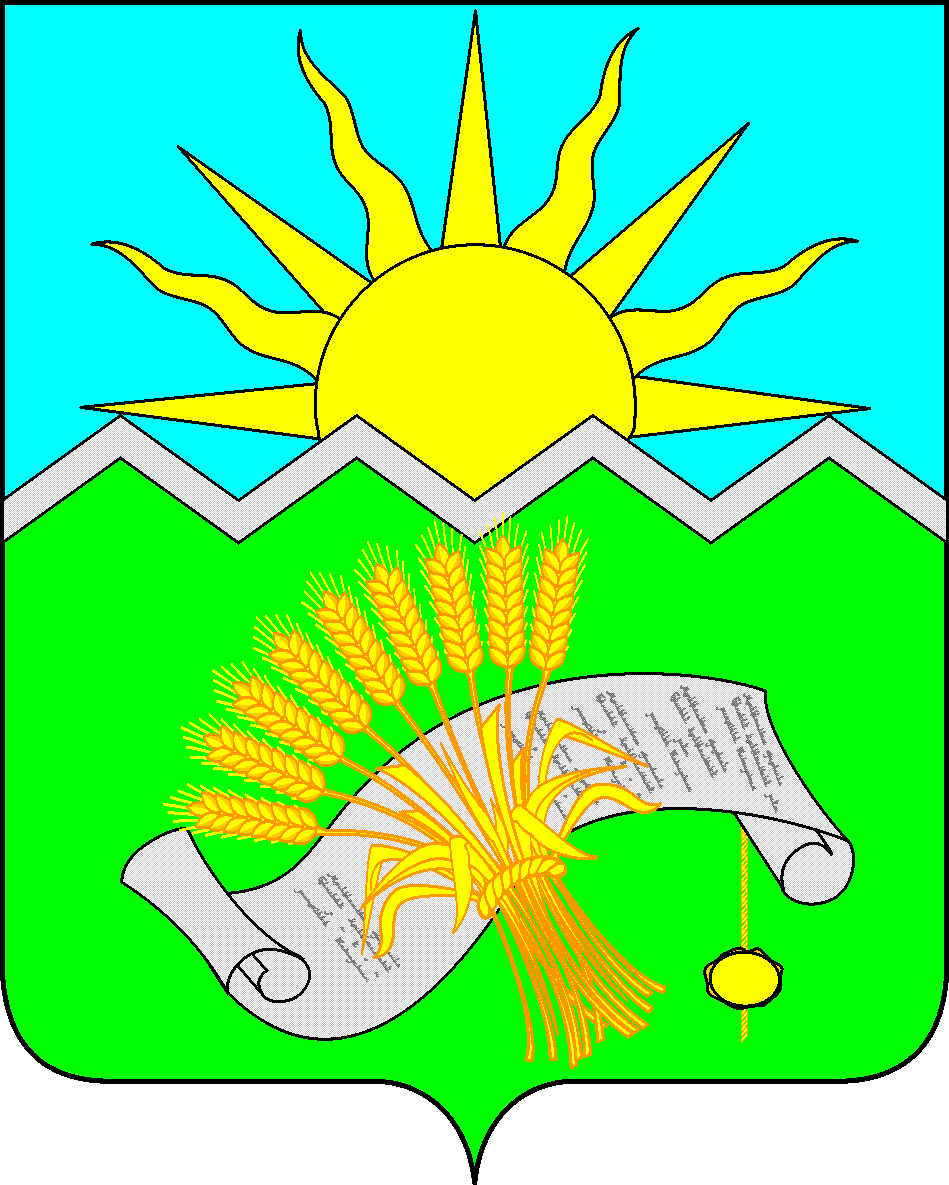 ТАТАРСТАН РЕСПУБЛИКАСЫБУА МУНИЦИПАЛЬ РАЙОНЫ СОВЕТЫ
ТАТАРСТАН РЕСПУБЛИКАСЫБУА МУНИЦИПАЛЬ РАЙОНЫ СОВЕТЫ
РЕШЕНИЕ                 13 ноября 2023 года                   РЕШЕНИЕ                 13 ноября 2023 года                   КАРАР                          № 1-55КАРАР                          № 1-55Код показателяНаименование показателяСумма0100 0000 00 0000 000Источники внутреннего финансирования дефицита бюджетов0,00105 0000 00 0000 000Изменение остатков средств на счетах по учету средств бюджетов0,00105 0000 00 0000 500Увеличение остатков средств бюджетов-1656295,970105 0200 00 0000 500Увеличение прочих остатков средств бюджетов-1656295,970105 0201 00 0000 510Увеличение прочих остатков денежных средств бюджетов-1656295,970105 0201 05 0000 510Увеличение прочих остатков денежных средств бюджетов муниципальных районов-1656295,970105 0000 00 0000 600Уменьшение остатков средств бюджетов1656295,970105 0200 00 0000 600Уменьшение прочих остатков средств бюджетов1656295,970105 0201 00 0000 610Уменьшение прочих остатков средств бюджета 1656295,970105 0201 05 0000 610Уменьшение прочих остатков денежных средств бюджетов муниципальных районов1656295,97Код показателяНаименование показателяСумма 2025 г.Сумма2026 г.0100 0000 00 0000 000Источники внутреннего финансирования дефицита бюджетов0,00,00105 0000 00 0000 000Изменение остатков средств на счетах по учету средств бюджетов0,00,00105 0000 00 0000 500Увеличение остатков средств бюджета-1666870,60-1684590,420105 0200 00 0000 500Увеличение прочих остатков средств бюджетов-1666870,60-1684590,420105 0201 00 0000 510Увеличение прочих остатков денежных средств бюджетов-1666870,60-1684590,420105 0201 05 0000 510Увеличение прочих остатков денежных средств бюджетов муниципальных районов-1666870,60-1684590,420105 0000 00 0000 600Уменьшение остатков средств бюджетов1666870,601684590,420105 0200 00 0000 600Уменьшение прочих остатков средств бюджетов1666870,601684590,420105 0201 00 0000 610Уменьшение прочих остатков средств бюджетов1666870,601684590,420105 0201 05 0000 610Уменьшение прочих остатков денежных средств бюджетов муниципальных районов1666870,601684590,42НаименованиеКод доходаСуммаНаименованиеКод доходаСуммаНАЛОГОВЫЕ И НЕНАЛОГОВЫЕ ДОХОДЫ1 00 00000 00 0000 000602406,90НАЛОГИ НА ПРИБЫЛЬ, ДОХОДЫ1 01 00000 00 0000 000505899,00Налог на доходы физических лиц1 01 02000 01 0000 110505899,00Налог на доходы физических лиц с доходов, источником которых является налоговый агент, за исключением доходов, в отношении которых исчисление и уплата налога осуществляются в соответствии со статьями 227, 2271 и 228 Налогового кодекса Российской Федерации1 01 02010 01 0000 110499399,00Налог на доходы физических лиц с доходов, полученных от осуществления деятельности физическими лицами, зарегистрированными в качестве индивидуальных предпринимателей, нотариусов, занимающихся частной практикой, адвокатов, учредивших адвокатские кабинеты и других лиц, занимающихся частной практикой в соответствии со статьей 227 Налогового кодекса Российской Федерации1 01 02020 01 0000 110500,00Налог на доходы физических лиц с доходов, полученных физическими лицами в соответствии со статьей 228 Налогового кодекса Российской Федерации1 01 02030 01 0000 1104000,00Налог на доходы физических лиц в виде фиксированных авансовых платежей с доходов, полученных физическими лицами, являющимися иностранными гражданами, осуществляющими трудовую деятельность по найму у физических лиц на основании патента в соответствии со статьей 2271 Налогового кодекса Российской Федерации1 01 02040 01 0000 1102000,00НАЛОГИ НА ТОВАРЫ (РАБОТЫ, УСЛУГИ), РЕАЛИЗУЕМЫЕ НА ТЕРРИТОРИИ РОССИЙСКОЙ ФЕДЕРАЦИИ1 03 00000 00 0000 00033474,40Акцизы по подакцизным товарам (продукции), производимым на территории Российской Федерации1 03 02000 01 0000 11033474,40НАЛОГИ НА СОВОКУПНЫЙ ДОХОД1 05 00000 00 0000 00040212,50Налог, взимаемый в связи с применением упрощенной системы налогообложения1 05 01000 00 0000 11020131,00Налог, взимаемый с налогоплательщиков, выбравших в качестве объекта налогообложения доходы1 05 01010 01 0000 11010267,00Налог, взимаемый с налогоплательщиков, выбравших в качестве объекта налогообложения доходы, уменьшенные на величину расходов1 05 01020 01 0000 1109864,00Единый сельскохозяйственный налог1 05 03000 01 0000 1106332,50Единый сельскохозяйственный налог1 05 03010 01 0000 1106332,50Налог, взимаемый в связи с применением патентной системы налогообложения 1 05 04000 02 0000 11013749,00Налог, взимаемый в связи с применением патентной системы налогообложения, зачисляемый в бюджеты муниципальных районов1 05 04020 02 0000 11013749,00НАЛОГИ, СБОРЫ И РЕГУЛЯРНЫЕ ПЛАТЕЖИ ЗА ПОЛЬЗОВАНИЕ ПРИРОДНЫМИ РЕСУРСАМИ1 07 00000 00 0000 000967,00Налог на добычу полезных ископаемых1 07 01000 01 0000 110967,00Налог на добычу общераспространенных полезных ископаемых1 07 01020 01 0000 110967,00ГОСУДАРСТВЕННАЯ ПОШЛИНА1 08 00000 00 0000 0004499,00Государственная пошлина по делам, рассматриваемым в судах общей юрисдикции, мировыми судьями1 08 03000 01 0000 1104499,00Государственная пошлина по делам, рассматриваемым в судах общей юрисдикции, мировыми судьями (за исключением Верховного Суда Российской Федерации)1 08 03010 01 0000 1104499,00ДОХОДЫ ОТ ИСПОЛЬЗОВАНИЯ ИМУЩЕСТВА, НАХОДЯЩЕГОСЯ В ГОСУДАРСТВЕННОЙ И МУНИЦИПАЛЬНОЙ СОБСТВЕННОСТИ1 11 00000 00 0000 00010379,00Доходы, получаемые в виде арендной платы за земельные участки, государственная собственность на которые не разграничена, а также средства от продажи права на заключение договоров аренды указанных земельных участков1 11 05010 00 0000 1208400,00Доходы от сдачи в аренду имущества, находящегося в оперативном управлении органов управления муниципальных районов и созданных ими учреждений (за исключением имущества муниципальных бюджетных и автономных учреждений)1 11 05035 05 0000 1201979,00ПЛАТЕЖИ ПРИ ПОЛЬЗОВАНИИ ПРИРОДНЫМИ РЕСУРСАМИ1 12 00000 00 0000 0001831,00Плата за негативное воздействие на окружающую среду1 12 01000 01 0000 1201831,00ДОХОДЫ ОТ ПРОДАЖИ МАТЕРИАЛЬНЫХ И НЕМАТЕРИАЛЬНЫХ АКТИВОВ1 14 00000 00 0000 000 4242,00Доходы от реализации имущества находящегося в государственной и муниципальной собственности (за исключением движимого имущества бюджетных и автономных учреждений, а также имущества государственных и муниципальных унитарных предприятий, в том числе казенных) 1 14 02000 00 0000 0001242,00Доходы от продажи земельных участков, находящихся в государственной и муниципальной собственности1 14 06000 00 0000 4303000,00ШТРАФЫ, САНКЦИИ, ВОЗМЕЩЕНИЕ УЩЕРБА1 16 00000 00 0000 000903,00Административные штрафы, установленные Кодексом Российской Федерации об административных правонарушениях1 16 01000 01 0000 140450,00Административные штрафы, установленные законами субъектов Российской Федерации об административных правонарушениях1 16 02000 02 0000 140150,00Платежи в целях возмещения причиненного ущерба (убытков)1 16 10000 00 0000 140200,00Платежи, уплачиваемые в целях возмещения вреда1 16 11000 01 0000 140103,00БЕЗВОЗМЕЗДНЫЕ ПОСТУПЛЕНИЯ2 00 00000 00 0000 0001053889,07БЕЗВОЗМЕЗДНЫЕ ПОСТУПЛЕНИЯ ОТ ДРУГИХ БЮДЖЕТОВ БЮДЖЕТНОЙ СИСТЕМЫ РОССИЙСКОЙ ФЕДЕРАЦИИ2 02 00000 00 0000 0001053889,07Дотации на выравнивание бюджетной обеспеченности2 02 10000 00 0000 1507909,40Субсидии бюджетам бюджетной системы Российской Федерации (межбюджетные субсидии)2 02 20000 00 0000 150589900,90Субвенции бюджетам бюджетной системы Российской Федерации2 02 30000 00 0000 150450268,87Иные межбюджетные трансферты 2 02 40000 00 0000 1505809,90ВСЕГО ДОХОДОВ1 656 295,97НаименованиеКод доходаСуммаСуммаНаименованиеКод дохода2025 год2026 годНАЛОГОВЫЕ И НЕНАЛОГОВЫЕ ДОХОДЫ1 00 00000 00 0000 000636343,20672974,20НАЛОГИ НА ПРИБЫЛЬ, ДОХОДЫ1 01 00000 00 0000 000537618,80571494,30Налог на доходы физических лиц1 01 02000 01 0000 110537618,80571494,30Налог на доходы физических лиц с доходов, источником которых является налоговый агент, за исключением доходов, в отношении которых исчисление и уплата налога осуществляются в соответствии со статьями 227, 2271 и 228 Налогового кодекса Российской Федерации1 01 02010 01 0000 110531118,80564994,30Налог на доходы физических лиц с доходов, полученных от осуществления деятельности физическими лицами, зарегистрированными в качестве индивидуальных предпринимателей, нотариусов, занимающихся частной практикой, адвокатов, учредивших адвокатские кабинеты и других лиц, занимающихся частной практикой в соответствии со статьей 227 Налогового кодекса Российской Федерации1 01 02020 01 0000 110500,00500,00Налог на доходы физических лиц с доходов, полученных физическими лицами в соответствии со статьей 228 Налогового кодекса Российской Федерации1 01 02030 01 0000 1104000,004000,00Налог на доходы физических лиц в виде фиксированных авансовых платежей с доходов, полученных физическими лицами, являющимися иностранными гражданами, осуществляющими трудовую деятельность по найму у физических лиц на основании патента в соответствии со статьей 2271 Налогового кодекса Российской Федерации1 01 02040 01 0000 1102000,002000,00НАЛОГИ НА ТОВАРЫ (РАБОТЫ, УСЛУГИ), РЕАЛИЗУЕМЫЕ НА ТЕРРИТОРИИ РОССИЙСКОЙ ФЕДЕРАЦИИ1 03 00000 00 0000 00034247,4035302,40Акцизы по подакцизным товарам (продукции), производимым на территории Российской Федерации1 03 02000 01 0000 11034247,4035302,40НАЛОГИ НА СОВОКУПНЫЙ ДОХОД1 05 00000 00 0000 00041821,0043493,50Налог, взимаемый в связи с применением упрощенной системы налогообложения1 05 01000 00 0000 11020936,0021773,00Налог, взимаемый с налогоплательщиков, выбравших в качестве объекта налогообложения доходы1 05 01010 01 0000 11010678,0011105,00Налог, взимаемый с налогоплательщиков, выбравших в качестве объекта налогообложения доходы, уменьшенные на величину расходов1 05 01020 01 0000 11010258,0010668,00Единый сельскохозяйственный налог1 05 03000 01 0000 1106586,006849,50Единый сельскохозяйственный налог1 05 03010 01 0000 1106586,006849,50Налог, взимаемый в связи с применением патентной системы налогообложения 1 05 04000 02 0000 11014299,0014871,00Налог, взимаемый в связи с применением патентной системы налогообложения, зачисляемый в бюджеты муниципальных районов1 05 04020 02 0000 11014299,0014871,00НАЛОГИ, СБОРЫ И РЕГУЛЯРНЫЕ ПЛАТЕЖИ ЗА ПОЛЬЗОВАНИЕ ПРИРОДНЫМИ РЕСУРСАМИ1 07 00000 00 0000 000967,00967,00Налог на добычу полезных ископаемых1 07 01000 01 0000 110967,00967,00Налог на добычу общераспространенных полезных ископаемых1 07 01020 01 0000 110967,00967,00ГОСУДАРСТВЕННАЯ ПОШЛИНА1 08 00000 00 0000 0004499,004499,00Государственная пошлина по делам, рассматриваемым в судах общей юрисдикции, мировыми судьями1 08 03000 01 0000 1104499,004499,00Государственная пошлина по делам, рассматриваемым в судах общей юрисдикции, мировыми судьями (за исключением Верховного Суда Российской Федерации)1 08 03010 01 0000 1104499,004499,00ДОХОДЫ ОТ ИСПОЛЬЗОВАНИЯ ИМУЩЕСТВА, НАХОДЯЩЕГОСЯ В ГОСУДАРСТВЕННОЙ И МУНИЦИПАЛЬНОЙ СОБСТВЕННОСТИ1 11 00000 00 0000 00010187,0010187,00Доходы, получаемые в виде арендной платы за земельные участки, государственная собственность на которые не разграничена и которые расположены в границах сельских поселений и межселенных территорий муниципальных районов, а также средства от продажи права на заключение договоров аренды указанных земельных участков1 11 05010 00 0000 1208258,008258,00Доходы от сдачи в аренду имущества, находящегося в оперативном управлении органов управления муниципальных районов и созданных ими учреждений (за исключением имущества муниципальных бюджетных и автономных учреждений)1 11 05035 05 0000 1201929,001929,00ПЛАТЕЖИ ПРИ ПОЛЬЗОВАНИИ ПРИРОДНЫМИ РЕСУРСАМИ1 12 00000 00 0000 0001831,001831,00Плата за негативное воздействие на окружающую среду1 12 01000 01 0000 1201831,001831,00ДОХОДЫ ОТ ПРОДАЖИ МАТЕРИАЛЬНЫХ И НЕМАТЕРИАЛЬНЫХ АКТИВОВ1 14 00000 00 0000 000 4242,004242,00Доходы от реализации имущества находящегося в государственной и муниципальной собственности (за исключением движимого имущества бюджетных и автономных учреждений, а также имущества государственных и муниципальных унитарных предприятий, в том числе казенных) 1 14 02000 00 0000 0001242,001242,00Доходы от продажи земельных участков, находящихся в государственной и муниципальной собственности  1 14 06000 00 0000 4303000,003000,00ШТРАФЫ, САНКЦИИ, ВОЗМЕЩЕНИЕ УЩЕРБА1 16 00000 00 0000 000930,00958,00Административные штрафы, установленные Кодексом Российской Федерации об административных правонарушениях1 16 01000 01 0000 140450,00460,00Административные штрафы, установленные законами субъектов Российской Федерации об административных правонарушениях1 16 02000 02 0000 140150,00160,00Платежи в целях возмещения причиненного ущерба (убытков)1 16 10000 00 0000 140200,00210,00Платежи, уплачиваемые в целях возмещения вреда1 16 11000 01 0000 140130,00128,00БЕЗВОЗМЕЗДНЫЕ ПОСТУПЛЕНИЯ2 00 00000 00 0000 0001030527,401011616,22БЕЗВОЗМЕЗДНЫЕ ПОСТУПЛЕНИЯ ОТ ДРУГИХ БЮДЖЕТОВ БЮДЖЕТНОЙ СИСТЕМЫ РОССИЙСКОЙ ФЕДЕРАЦИИ2 02 00000 00 0000 0001030527,401011616,22Дотации на выравнивание бюджетной обеспеченности 2 02 15001 00 0000 15016517,9027626,60Субсидии бюджетам бюджетной системы Российской Федерации (межбюджетные субсидии)2 02 20000 00 0000 150557561,50533807,00Субвенции бюджетам бюджетной системы Российской Федерации2 02 30000 00 0000 150450954,30446212,62Иные межбюджетные трансферты 2 02 40000 00 0000 1505493,703970,00ВСЕГО ДОХОДОВ1 666 870,601  684590,42НаименованиеВедомствоРЗПРЦСРВРСуммаМКУ "Управление культуры Буинского муниципального района»157181 345,70Общегосударственные вопросы157011176,40Функционирование местных органов исполнительной власти15701041164,90Непрограммные направления расходов157010499000000001164,90Центральный аппарат 157010499000020401164,90Расходы на выплаты персоналу в целях обеспечения выполнения функций государственными (муниципальными) органами, казенными учреждениями, органами управления государственными внебюджетными фондами157010499000020401001142,90Закупка товаров, работ и услуг для государственных (муниципальных) нужд1570104990000204020020,00Иные бюджетные ассигнования 157010499000020408002,00Другие общегосударственные вопросы157011311,50Непрограммные направления расходов1570113990000000011,50Диспансеризация муниципальных служащих157011399000970807,60Закупка товаров, работ и услуг для государственных (муниципальных) нужд157011399000970802007,60Страхование муниципальных служащих157011399000924103,90Закупка товаров, работ и услуг для государственных (муниципальных) нужд157011399000924102003,90Дополнительное образование детей157070317122,60Муниципальная программа «Развитие образования в Буинском муниципальном районе РТ»1570703020000000016035,60Подпрограмма «Развитие дополнительного образования»1570703023000000016035,60Основное мероприятие «Организация предоставление дополнительного образования детей в муниципальных организациях»1570703021010000025,30Развитие организаций дополнительного образования художественно эстетической направленности1570703023014232025,30Предоставление субсидий бюджетным, автономным учреждениям и иным некоммерческим организациям1570703023014232060025,30Основное мероприятие «Организация предоставления дополнительных образовательных программ»157070302302S000016010,30Развитие организаций дополнительного образования художественно-эстетической направленности, реализующих дополнительные образовательные программы157070302302S005016010,30Предоставление субсидий бюджетным, автономным учреждениям и иным некоммерческим организациям157070302302S005060016010,30Муниципальная целевая программа «Пожарная безопасность» Буинского муниципального района РТ»15707034100000000170,00Основные мероприятия по пожарной безопасности на территории Буинского муниципального района15707034120100000170,00Реализация программных мероприятий15707034120110991170,00Предоставление субсидий бюджетным, автономным учреждениям и иным некоммерческим организациям15707034120110991600170,00Муниципальная программа «Профилактика терроризма и экстремизма на территории Буинского муниципального района»15707030600000000917,00Основные мероприятия профилактики терроризма и экстремизма15707030630100000917,00Реализация программных мероприятий15707030630110991917,00Предоставление субсидий бюджетным, автономным учреждениям и иным некоммерческим организациям15707030630110991600917,00Культура и кинематография15708163046,70Культура1570801149740,10Муниципальная программа «Развитие культуры Буинского муниципального района»15708010800000000145410,10Основное мероприятие «Развитие музейного дела»157080108101000004808,70Обеспечение деятельности музеев157080108101000004808,70Предоставление субсидий бюджетным, автономным учреждениям и иным некоммерческим организациям157080108101440906004808,70Основное мероприятие «Развитие библиотечного дела»1570801083010000035352,80Обеспечение деятельности библиотек1570801083014409035352,80Предоставление субсидий бюджетным, автономным учреждениям и иным некоммерческим организациям1570801083014409060035352,80Основное мероприятие «Развитие клубных, концертных организаций и исполнительного комитета»15708010840100000101253,60Обеспечение деятельности клубов и культурно-досуговых центров15708010840144091101253,60Предоставление субсидий бюджетным, автономным учреждениям и иным некоммерческим организациям15708010840144091600101253,60Основное мероприятие «Проведение прочих мероприятий в области культуры»157080108601000003995,00Мероприятия в сфере культуры и кинематографии157080108601109903995,00Расходы на выплаты персоналу в целях обеспечения выполнения функций государственными (муниципальными) органами, казенными учреждениями, органами управления государственными внебюджетными фондами15708010860110990100700,00Закупка товаров, работ и услуг для муниципальных нужд157080108601109902003295,00Муниципальная программа  «Профилактика терроризма и экстремизма на территории Буинского муниципального района»157080106000000003335,00Основные мероприятия профилактики терроризма и экстремизма Буинского муниципального района157080106301000002850,00Реализация программных мероприятий157080106301109912850,00Предоставление субсидий бюджетным, автономным учреждениям и иным некоммерческим организациям157080106301109916002850,00Муниципальная целевая программа «Пожарная безопасность» Буинского муниципального района РТ»15708014100000000475,00Основные мероприятия по пожарной безопасности на территории Буинского муниципального района15708014120100000475,00Реализация программных мероприятий15708014120110991475,00Предоставление субсидий бюджетным, автономным учреждениям и иным некоммерческим организациям15708014120110991600475,00Муниципальная программа профилактики наркомании среди населения в Буинском муниципальном районе 1570801420000000010,00Основное мероприятие «Проведение профилактических мероприятий по усилению противодействия потреблению наркотиков»1570801424010000010,00Реализация программных мероприятий1570801424011099110,0Закупка товаров, работ и услуг для муниципальных нужд1570801424011099120010,00Муниципальная программа реализации государственной национальной политики 15708012000000000995,00Основное мероприятие «Реализация государственной национальной политики в Республике Татарстан, цивилизованное развитие представителей народов, проживающих на территории Республики Татарстан, сохранение межэтнического и межконфессионального мира и согласия, упрочение общероссийской гражданской идентичности (российской нации), успешная социокультурная адаптация и интеграция мигрантов»15708012000110991995,00Закупка товаров, работ и услуг для муниципальных нужд15708012000110991200995,00Другие вопросы в области культуры, кинематографии, средств массовой информации157080413306,60Муниципальная программа «Развитие культуры Буинского муниципального района»157080408Ж010000013306,60Учебно-методические кабинеты, централизованные бухгалтерии157080408Ж014520013306,60Расходы на выплаты персоналу в целях обеспечения выполнения функций государственными (муниципальными) органами, казенными учреждениями, органами управления государственными внебюджетными фондами157080408Ж014520010013221,60Закупка товаров, работ и услуг для государственных (муниципальных) нужд157080408Ж014520020085,00МКУ «Управление образования Буинского муниципального района»1741 161 315,30Общегосударственные вопросы174011853,70Функционирование местных органов исполнительной власти 17401041823,80Непрограммные направления расходов174010499000000001363,30Центральный аппарат 174010499000020401363,30Расходы на выплаты персоналу в целях обеспечения выполнения функций государственными (муниципальными) органами, казенными учреждениями, органами управления государственными внебюджетными фондами174010499000020401001327,50Закупка товаров, работ и услуг для государственных (муниципальных) нужд1740104990000204020033,80Иные бюджетные ассигнования174010499000020408002,00Мероприятия по реализации государственной программы «Развитие образования и науки Республики Татарстан»17401040220000000460,50Подпрограмма «Развитие общего образования, включая инклюзивное, и повышение квалификации работников данной сферы»17401040220000000460,50Реализация полномочий в области образования 17401040220825302460,50Расходы на выплаты персоналу в целях обеспечения выполнения функций государственными (муниципальными) органами, казенными учреждениями, органами управления государственными внебюджетными фондами17401040220825302100460,50Другие общегосударственные вопросы174011329,90Непрограммные направления расходов1740113990000000029,90Диспансеризация муниципальных служащих1740113990009708011,40Закупка товаров, работ и услуг для государственных (муниципальных) нужд1740113990009708020011,40Страхование муниципальных служащих174011399000924106,50Закупка товаров, работ и услуг для государственных (муниципальных) нужд174011399000924102006,50Уплата налога на имущество организаций и земельного налога1740113990000295012,00Иные бюджетные ассигнования1740113990000295080012,00Образование17407001 124 640,90Дошкольное образование1740701285098,40Муниципальная программа «Развитие образования в Буинском муниципальном районе РТ»1740701271898,40Подпрограмма «Развитие дошкольного образования»17407010210000000271898,40Основное мероприятие «Развитие дошкольного образования»17407010210300000187335,10Развитие дошкольных образовательных организаций за счет средств бюджета муниципального района1740701021034200042085,10Предоставление субсидий бюджетным, автономным учреждениям и иным некоммерческим организациям1740701021034200060042085,10Развитие дошкольных образовательных организаций174070102103S0050145250,00Предоставление субсидий бюджетным, автономным учреждениям и иным некоммерческим организациям174070102103S0050600145250,00Реализация госполномочий на обеспечение государственных гарантий реализации прав на получение общедоступного и бесплатного дошкольного образования в муниципальных дошкольных образовательных организациях1740701021012537084563,30Предоставление субсидий бюджетным, автономным учреждениям и иным некоммерческим организациям1740701021012537060084563,30Муниципальная целевая программа «Пожарная безопасность» Буинского муниципального района РТ»1740701410000000013200,00Основные мероприятия по пожарной безопасности на территории Буинского муниципального района174070141201000002200,00Реализация программных мероприятий174070141201109912200,00Предоставление субсидий бюджетным, автономным учреждениям и иным некоммерческим организациям174070141201109916002200,0Муниципальная программа    «Профилактика терроризма и экстремизма на территории Буинского муниципального района»1740701060000000011000,00Основные мероприятия профилактики терроризма и экстремизма Буинского муниципального района1740701063010000011000,00Реализация программных мероприятий1740701063011099111000,00Предоставление субсидий бюджетным, автономным учреждениям и иным некоммерческим организациям1740701063011099160011000,00Общее образование 1740702752808,50Муниципальная программа «Развитие образования в Буинском муниципальном районе РТ»1740702735708,50Подпрограмма «Развитие общего образования, включая инклюзивное»17407020220000000735708,50Развитие общеобразовательных организаций за счет средств бюджета муниципального района1740702022024210084883,20Предоставление субсидий бюджетным, автономным учреждениям и иным некоммерческим организациям1740702022024210060084883,20Развитие общеобразовательных организаций, включая школы-детсады за счет субсидий174070202202S0050304381,30Предоставление субсидий бюджетным, автономным учреждениям и иным некоммерческим организациям174070202202S0050600304381,30Обеспечение государственных гарантий реализации прав на получение общедоступного и бесплатного общего образования в муниципальных общеобразовательных организациях17407020220825280293026,60Предоставление субсидий бюджетным, автономным учреждениям и иным некоммерческим организациям17407020220825280600293026,60Ежемесячное денежное вознаграждение за классное руководство педагогическим работникам государственных и муниципальных общеобразовательных организаций за счет средств федерального бюджета 1740702022085303129216,90Обеспечение государственных гарантий реализации прав на получение общедоступного и бесплатного дошкольного, начального общего, основного общего, среднего общего образования в муниципальных общеобразовательных организациях, обеспечение дополнительного образования детей в муниципальных общеобразовательных организациях, в части ежемесячного денежного вознаграждения за классное руководство педагогическим работникам муниципальных общеобразовательных организаций 1740702022085303129216,90Предоставление субсидий бюджетным, автономным учреждениям и иным некоммерческим организациям1740702022085303160029216,90Софинансируемые расходы на организацию бесплатного горячего питания обучающихся по образовательным программам начального общего образования в государственных и муниципальных образовательных 174070202209L304122582,80Предоставление субсидий бюджетным, автономным учреждениям и иным некоммерческим организациям174070202209L304160022582,80Дополнительные расходы на организацию бесплатного горячего питания обучающихся по образовательным программам начального общего образования в государственных и муниципальных образовательных за счет местного бюджета174070202209230411617,70Предоставление субсидий бюджетным, автономным учреждениям и иным некоммерческим организациям174070202209230416001617,70Реализация программных мероприятий Муниципальная  программа «Пожарная безопасность» Буинского муниципального района РТ»174070241000000004000,00Основные мероприятия по пожарной безопасности на территории Буинского муниципального района174070241201109914000,00Реализация программных мероприятий174070241201109914000,00Предоставление субсидий бюджетным, автономным учреждениям и иным некоммерческим организациям174070241201109916004000,00Муниципальная программа «Профилактика терроризма и экстремизма на территории Буинского муниципального района»1740702063010000013100,00Основное мероприятие терроризма и экстремизма1740702063011099113100,00Предоставление субсидий бюджетным, автономным учреждениям и иным некоммерческим организациям1740702063011099120013100,00Дополнительное образование детей174070334489,70Муниципальная программа «Развитие образования в Буинском муниципальном районе РТ»1740703020000000034229,70Подпрограмма «Развитие дополнительного образования»1740703023000000034229,70Основное мероприятие «Организация предоставления дополнительного образования детей в муниципальных образовательных организациях»1740703023010000017801,60Развитие многопрофильных организаций дополнительного образования, реализующих дополнительные образовательные программы за счет бюджета муниципального района17407030230142310115,00Предоставление субсидий бюджетным, автономным учреждениям и иным некоммерческим организациям17407030230142310600115,0Развитие многопрофильных организаций дополнительного образования, реализующих дополнительные образовательные программы за счет бюджета муниципального района174070302301S005017637,20Предоставление субсидий бюджетным, автономным учреждениям и иным некоммерческим организациям174070302301S005060017637,20Развитие организаций дополнительного образования художественно-эстетической направленности, реализующих дополнительные образовательные программы1740703023014232049,40Предоставление субсидий бюджетным, автономным учреждениям и иным некоммерческим организациям1740703023014232060049,40Основное мероприятие «Организация предоставления дополнительных образовательных программ»1740703023020000016428,10Развитие организаций дополнительного образования художественно-эстетической направленности, реализующих дополнительные образовательные программы 174070302302S005016428,10Предоставление субсидий бюджетным, автономным учреждениям и иным некоммерческим организациям174070302302S005060016428,10Муниципальная программа «Пожарная безопасность» Буинского муниципального района РТ»17407034100000000180,00Основные мероприятия по пожарной безопасности на территории Буинского муниципального района17407034120100000180,00Реализация программных мероприятий17407034120110991180,00Предоставление субсидий бюджетным, автономным учреждениям и иным некоммерческим организациям17407034120110991600180,00Муниципальная программа «Профилактика терроризма и экстремизма на территории Буинского муниципального района»1740703063011099180,00Основные мероприятия профилактики терроризма и экстремизма1740703063011099180,00Реализация программных мероприятий1740703063011099180,00Предоставление субсидий бюджетным, автономным учреждениям и иным некоммерческим организациям1740703063011099160080,00Другие вопросы в области образования174070952244,30Мероприятия по реализации подпрограммы «Организация отдыха, детей и молодежи»1740709381000000019715,00Основное мероприятие «Создание необходимых условий для организаций отдыха детей и молодежи, повышение оздоровительного эффекта»1740709381010000019715,00Субсидия бюджетам муниципальных районов и городских округов в целях софинансирования расходных обязательств, возникающих при выполнении полномочий органов местного самоуправления по обеспечению организации отдыха детей в каникулярное время за счет средств из бюджета Республики Татарстан1740709381012132017940,00Предоставление субсидий бюджетным, автономным учреждениям и иным некоммерческим организациям1740709381012132060017940,00Софинансированные расходы по обеспечению организации отдыха детей в каникулярное время за счет средств, предусмотренных в бюджетах муниципальных районов и городских округов174070938101S2320181,20Предоставление субсидий бюджетным, автономным учреждениям и иным некоммерческим организациям174070938101S2320600181,20Мероприятия по организации отдыха детей в каникулярное время за счет средств местных бюджетов 174070938101823201593,80Предоставление субсидий бюджетным, автономным учреждениям и иным некоммерческим организациям174070938101823206001593,80Муниципальная целевая программа «Развитие образования в Буинском муниципальном районе РТ»1740709020000000012380,80Реализация государственных полномочий в области информационно-методического обеспечения174070902208253018380,80Расходы на выплаты персоналу в целях обеспечения выполнения функций государственными (муниципальными) органами, казенными учреждениями, органами управления государственными внебюджетными фондами174070902208253011007534,80Закупка товаров, работ и услуг для государственных (муниципальных) нужд17407090220825301200846,00Проведение мероприятий для детей и молодежи в области образования174070902209436004000,00Закупка товаров, работ и услуг для государственных (муниципальных) нужд174070902209436002004000,00Муниципальная программа профилактики наркомании среди населения в Буинском муниципальном районе 1740709420000000110,00Основное мероприятие «Проведение профилактических мероприятий по усилению противодействия потреблению наркотиков» 17407094240100000110,00Реализация программных мероприятий17407094240110991110,00Закупка товаров, работ и услуг для государственных (муниципальных) нужд17407094240110991200110,00Муниципальная программа «Укрепление общественного здоровья среди населения Буинского муниципального района»174070943000000002,50Основное мероприятие здоровья среди населения174070943401000002,50Реализация программных мероприятий174070943401109932,50Закупка товаров, работ и услуг для государственных (муниципальных) нужд174070943401109932002,50Муниципальная программа «Сохранение изучение и развитие государственных языков Республики Татарстан и других языков в Буинском муниципальном районе»17407092200000000150,00Основные мероприятия для сохранения, изучения и развития государственных языков 17407092200100000150,00Реализация программных мероприятий17107092200110991150,00Закупка товаров, работ и услуг для государственных (муниципальных) нужд17107092200110991200150,00Непрограммное направление расходов1740709990000000019886,00Организации, обеспечивающие деятельность образовательных организаций1740709990004520019886,00Предоставление субсидий бюджетным, автономным учреждениям и иным некоммерческим организациям1740709990004520060019886,00Социальная политика174100034820,70Охрана семьи и детства174100434820,70Мероприятия в части осуществления государственной программы «Социальная поддержка граждан Республики Татарстан»174100403100000005341,80Основное мероприятие «Обеспечение питанием обучающихся по образовательным программам основного общего и среднего общего образования в государственных и муниципальных образовательных организациях, а также обучающихся в государственных и муниципальных профессиональных образовательных организациях» 174100403102000005341,80Оказание других видов социальной помощи174100403102000005341,80Предоставление субсидий бюджетным, автономным учреждениям и иным некоммерческим организациям174100403102055106005341,80Основные мероприятие «Развитие системы мер социальной поддержки семей»1741004035010000029478,90Компенсация за присмотр и уход за ребенком в образовательных организациях, реализующих образовательную программу дошкольного образования1741004035011320012169,60Социальное обеспечение и иные выплаты населению1741004035011320030012169,60Основное мероприятие "Создание благоприятных условий для устройства детей-сирот и детей, оставшихся без попечения родителей, на воспитание в семью"1741004035030000017309,30Ежемесячная денежная выплата пособия по опеке и попечительству174100403503231307886,80Социальное обеспечение и иные выплаты населению174100403503231303007886,80Ежемесячная денежная выплата на детей в приемных семьях174100403503231106509,80Социальное обеспечение и иные выплаты населению174100403503231103006509,80Вознаграждение, причитающееся опекунам или попечителям, исполняющим свои обязанности возмездно174100403503231202912,70Социальное обеспечение и иные выплаты населению174100403503531203002912,70МКУ «Палата имущественных и земельных отношений Буинского муниципального района РТ»2143 733,30Другие общегосударственные вопросы21401133733,30Непрограммные направления расходов214011399000000003733,30Центральный аппарат214011399000020403258,20Расходы на выплаты персоналу в целях обеспечения выполнения функций государственными (муниципальными) органами, казенными учреждениями, органами управления государственными внебюджетными фондами214011399000020401001865,40Закупка товаров, работ и услуг для государственных (муниципальных) нужд214011399000020402001386,10Иные бюджетные ассигнования214011399000020408006,70Другие общегосударственные вопросы2140113457,90Уплата налога на имущество организаций и земельного налога2140011139900002950443,70Иные бюджетные ассигнования21400111399000029508800443,70Диспансеризация муниципальных служащих214011399000970807,60Закупка товаров, работ и услуг для государственных (муниципальных) нужд214011399000970802007,60Страхование муниципальных служащих214011399000924106,60Закупка товаров, работ и услуг для государственных (муниципальных) нужд214011399000924102006,60Реализация госполномочий по распоряжению земельными участками2140113990002540017,20Расходы на выплаты персоналу в целях обеспечения выполнения функций государственными (муниципальными) органами, казенными учреждениями, органами управления государственными внебюджетными фондами2140113990002540010017,20МКУ «Финансово-бюджетная палата Буинского муниципального района РТ»31480 107,60Обеспечение деятельности финансовых, налоговых и таможенных органов и органов финансового (финансово-бюджетного) надзора31401066002,00Непрограммные направления расходов314010699000000006002,00Центральный аппарат314010699000020406002,00Расходы на выплаты персоналу в целях обеспечения выполнения функций государственными (муниципальными) органами, казенными учреждениями, органами управления государственными внебюджетными фондами314010699000020401005040,50Закупка товаров, работ и услуг для государственных (муниципальных) нужд31401069900002040200961,50Другие общегосударственные вопросы314011348,90Непрограммные направления расходов3140113990000000048,90Диспансеризация муниципальных служащих3140113990009708025,00Закупка товаров, работ и услуг для государственных (муниципальных) нужд3140113990009708020025,00Страхование муниципальных служащих3140113990009241023,20Закупка товаров, работ и услуг для государственных (муниципальных) нужд3140113990009241020023,20Уплата налога на имущество организаций и земельного налога314011399000029500,70Иные бюджетные ассигнования314011399000029508000,70Социальная политика 31410002306,90Пенсионное обеспечение31410012306,90Непрограммные направления расходов314100199000000002306,90Доплаты к пенсиям муниципальным служащим 314100199000491002306,90Социальное обеспечение и иные выплаты населению314100199000491003002306,90Межбюджетные трансферты общего характера бюджетам муниципальных образований314140071749,80Непрограммные направления расходов3141401990000000071749,80Дотации на выравнивание бюджетной обеспеченности поселений за счет средств субсидии314140199000S004050064257,30Дотации на выравнивание бюджетной обеспеченности поселений за счет средств субвенции314140199000800605007492,50МКУ «Исполнительный комитет Буинского муниципального района РТ»501216 611,97Общегосударственные вопросы501010039017,37Функционирование местных органов исполнительной власти501010421899,30Непрограммные направления расходов5010104990000000021899,30Центральный аппарат5010104990000204021438,80Расходы на выплаты персоналу в целях обеспечения выполнения функций государственными (муниципальными) органами, казенными учреждениями, органами управления государственными внебюджетными фондами5010104990000204010016005,80Закупка товаров, работ и услуг для государственных (муниципальных) нужд501010499000020402005383,00Иные бюджетные ассигнования5010104990000204080050,00Реализация полномочий в области молодежной политики (управление)50101049900025240460,50Расходы на выплаты персоналу в целях обеспечения выполнения функций государственными (муниципальными) органами, казенными учреждениями, органами управления государственными внебюджетными фондами50101049900025240100460,50Судебная система501010511,90Непрограммные направления расходов5010105990000000011,90Реализация государственных полномочий на присяжных заседателей5010105990005120011,90Закупка товаров, работ и услуг для государственных (муниципальных) нужд5010105990005120020011,90Резервные фонды50101114036,10Непрограммные направления расходов501011199000000004036,10Резервные фонды местных администраций501011199000074114036,10Иные бюджетные ассигнования501011199000074118004036,10Другие общегосударственные вопросы501011313070,07Реализация программных мероприятий50101132987,60Мероприятия по реализации государственной программы «Социальная поддержка граждан Республики Татарстан»501011303000000001390,30Подпрограмма «Оказание государственной поддержки опекунам и приемным родителям»501011303500000001390,30Реализация полномочий по опеке и попечительству501011303503253301390,30Расходы на выплаты персоналу в целях обеспечения выполнения функций государственными (муниципальными) органами, казенными учреждениями, органами управления государственными внебюджетными фондами501011303503253301001321,30Закупка товаров, работ и услуг для государственных (муниципальных) нужд5010113035032533020069,00Муниципальная программа «Профилактика терроризма и экстремизма на территории Буинского муниципального района»50101130630000000486,00Основные мероприятие профилактики терроризма и экстремизма50101130630100000486,00Реализация программных мероприятий50101130630110991486,00Закупка товаров, работ и услуг для государственных (муниципальных) нужд50101130630110991200486,00Мероприятия по реализации подпрограммы «Развитие архивного дела»501011308Е0144020964,50Основные мероприятия «Развитие государственной политики в области архивного дела»501011308Е0144020964,50Обеспечение хранения, учета, комплектования и использования документов архивного фонда501011308Е0144020964,50Расходы на выплаты персоналу в целях обеспечения выполнения функций государственными (муниципальными) органами, казенными учреждениями, органами управления государственными внебюджетными фондами501011308Е144020100964,50Муниципальная программа «Развитие и поддержка малого и среднего предпринимательства в Буинском муниципальном районе Республики Татарстан»5010113117000000070,00Основное мероприятие «Увеличение объема сектора малого и среднего предпринимательства»5010113117010000070,00Реализация программных мероприятий5010113117016527070,00Закупка товаров, работ и услуг для государственных (муниципальных) нужд5010113117016527020070,00Муниципальная программа «Реализация антикоррупционной политики в Буинском муниципальном районе»5010113270000000076,80Основные мероприятие «Выявление и устранение причин коррупции, способствующим ее проявлениям, формирование в обществе нетерпимого отношения к коррупции»5010113270010000076,80Реализация программных мероприятий5010113270011204376,80Закупка товаров, работ и услуг для государственных (муниципальных) нужд5010113270011204320076,80Непрограммные направления расходов5010113990000000010082,47Обеспечение деятельности централизованной бухгалтерии501011399000299008486,30Расходы на выплаты персоналу в целях обеспечения выполнения функций государственными (муниципальными) органами, казенными учреждениями, органами управления государственными внебюджетными фондами501011399000299001006260,90Закупка товаров, работ и услуг для государственных (муниципальных) нужд501011399000299002002225,40Реализация полномочий по образованию и организации деятельности комиссии по делам несовершеннолетних 50101139900025260487,10Расходы на выплаты персоналу в целях обеспечения выполнения функций государственными (муниципальными) органами, казенными учреждениями, органами управления государственными внебюджетными фондами50101139900025260100429,70Закупка товаров, работ и услуг для государственных (муниципальных) нужд5010113990002526020057,40Реализация полномочий по образованию и организации деятельности административных комиссий50101139900025270477,10Расходы на выплаты персоналу в целях обеспечения выполнения функций государственными (муниципальными) органами, казенными учреждениями, органами управления государственными внебюджетными фондами50101139900025270100320,70Закупка товаров, работ и услуг для государственных (муниципальных) нужд50101139900025270200156,40Реализация государственных полномочий в области архивного дела50101139900025340136,70Закупка товаров, работ и услуг для государственных (муниципальных) нужд50101139900025340200136,70Реализация государственных полномочий по определению перечня должностных лиц, уполномоченных составлять протоколы об административных правонарушениях501011399000253500,67Расходы на выплаты персоналу в целях обеспечения выполнения функций государственными (муниципальными) органами, казенными учреждениями, органами управления государственными внебюджетными фондами501011399000253501000,67Уплата налога на имущество организаций и земельного налога50100111399000029508307,70Иные бюджетные ассигнования50100111399000029508800307,70Диспансеризация муниципальных служащих501001139900097080156,80Закупка товаров, работ и услуг для государственных (муниципальных) нужд5010011399000970802200156,80Страхование муниципальных служащих5010113990009241030,10Закупка товаров, работ и услуг для государственных (муниципальных) нужд5010113990009241020030,10Национальная безопасность и правоохранительная деятельность50103004809,50Реализация программных мероприятий50103003562,70Гражданская оборона501030933,60Муниципальная программа «Защита населения и территорий от чрезвычайных ситуаций и обеспечение безопасности людей на водных объектах в Буинском муниципальном районе Республики Татарстан»5010309070000000033,60Подготовка населения и организаций к действиям в чрезвычайной ситуации в мирное и военное время5010309073012292033,60Закупка товаров, работ и услуг для государственных (муниципальных) нужд5010309073012292020033,60Обеспечение пожарной безопасности50103103529,10Муниципальная программа «Защита населения и территорий от чрезвычайных ситуаций и обеспечение безопасности людей на водных объектах в Буинском муниципальном районе Республики Татарстан»501031007000000003529,10Защита населения и территории от чрезвычайных ситуаций природного и техногенного характера, гражданская оборона501031007000022672738,60Расходы на выплаты персоналу в целях обеспечения выполнения функций государственными (муниципальными) органами, казенными учреждениями, органами управления государственными внебюджетными фондами501031007000022671002726,60Закупка товаров, работ и услуг для государственных (муниципальных) нужд5010310070000226720012,00Содержание спасательного поста50103100700022950790,50Закупка товаров, работ и услуг для государственных (муниципальных) нужд50103100700022950200790,50Другие вопросы в области правоохранительной деятельности50103141246,80Реализация программных мероприятий в муниципальный районах501031406100000001246,80Муниципальная программа профилактики правонарушений на 2021-2026 г.501031406101109911246,80Расходы на выплаты персоналу в целях обеспечения выполнения функций государственными (муниципальными) органами, казенными учреждениями, органами управления государственными внебюджетными фондами501031406101109911001246,80Национальная экономика501040041891,30Сельское хозяйство и рыболовство5010405745,00Мероприятия по реализации государственной программы «Развитие сельского хозяйства и регулирование рынков сельскохозяйственной продукции, сырья и продовольствия в Республике Татарстан»50104051420000000745,00Основное мероприятие «Предупреждение болезней животных и защита населения от болезней общих для человека и животных»50104051420900000745,00Реализация государственных полномочий в сфере организации проведения мероприятий по предупреждению и ликвидации болезней животных, их лечению, защите населения от болезней, общих для человека и животных50104051420925360745,00Закупка товаров, работ и услуг для государственных (муниципальных) нужд50104051420925360200745,00Водное хозяйство5010406200,20Непрограммные направления расходов50104069900000000200,20Расходы на содержание и ремонт ГТС50104069900090430200,20Закупка товаров, работ и услуг для государственных (муниципальных) нужд50104069900090430200200,20Транспорт 50104087471,70Непрограммные направления расходов501040899000000007471,70Организация пассажирских перевозок по межмуниципальным маршрутам в пределах муниципального района501040899000031807471,70Субсидии на возмещение недополученных доходов и (или) возмещение фактически понесенных затрат в связи с производством (реализацией) товаров, выполнением работ, оказанием услуг501040899000031808007471,70Дорожное хозяйство (дорожные фонды)501040933474,40Муниципальная программа «О дорожных работах общего пользования местного значения Буинского муниципального района »5010409Д10000365033474,40Закупка товаров, работ и услуг для государственных (муниципальных) нужд5010409Д10000365020033474,40Жилищно-коммунальное хозяйство50105007056,60Жилищное хозяйство50105013970,00Программа капитального ремонта общего имущества в многоквартирных домах, расположенных на территории Буинского муниципального района501050104000000003970,00Основное мероприятие «Организация своевременного проведения капитального ремонта общего имущество в многоквартирных домах»501050104501000003970,00Обеспечение мероприятий по капитальному ремонту многоквартирных домов за счет средств бюджета501050104501960103970,00Предоставление субсидий бюджетным, автономным учреждениям и иным некоммерческим организациям501050104501960106003970,00Благоустройство50105033086,60 Мероприятия по реализации государственной программы «Развитие сельского хозяйства и регулирование рынков сельскохозяйственной продукции, сырья и продовольствия в Республике Татарстан»5010503140000000086,60Подпрограмма «Развитие подотрасли растениеводства, переработки и реализации продукции растениеводства»5010503141000000086,60Основное мероприятие «Повышение плодородия почв и вовлечения неиспользуемых земель сельскохозяйственных угодий в сельскохозяйственный оборот» 5010503141050000086,60Мероприятия по уничтожению карантинных и особо опасных сорняков5010503141056313086,60Закупка товаров, работ и услуг для государственных (муниципальных) нужд5010503141056313020086,60Непрограммные направления расходов501050399000000003000,00Прочие мероприятия по благоустройству поселений501050399000780503000,00Закупка товаров, работ и услуг для государственных (муниципальных) нужд501050399000780502003000,00Охрана окружающей среды50106002933,00Охрана объектов растительного и животного мира и среды их обитания50106032933,00Муниципальная комплексная программа «Охрана окружающей среды в Буинском муниципальном районе»501060309000000002933,00Основное мероприятие «Обеспечение охраны окружающей среды»501060309101000002933,00Мероприятия по охране окружающей среды501060309101744602933,00Закупка товаров, работ и услуг для государственных (муниципальных) нужд501060309101744602002933,00Молодежная политика и оздоровление детей50107074988,00Муниципальная программа «Развитие молодежной политики в Буинском муниципальном районе РТ»501070738300000004758,00Обеспечение деятельности учреждений молодежной политики501070738301431902988,00Предоставление субсидий бюджетным, автономным учреждениям и иным некоммерческим организациям501070738301431906002988,00Проведение мероприятий в рамках регионального проекта «Молодежь Татарстана»501070738203431001770,00Закупка товаров, работ и услуг для государственных (муниципальных) нужд501070738203431002001770,00Комплексная программа Буинского муниципального района по профилактике правонарушений 50107074000000000200,00Основное мероприятие «Совершенствование деятельности по профилактике правонарушений и преступлений»50107074010100000200,00Реализация программных  мероприятий50107074010110991200,00Закупка товаров, работ и услуг для государственных (муниципальных) нужд50107074010110991200200,00Муниципальная программа профилактики наркомании среди населения в Буинском муниципальном районе 501070742000000030,00Основное мероприятие «Проведение профилактических мероприятий по усилению противодействия потреблению наркотиков» 5010707424010000030,00Реализация программных  мероприятий5010707424011099130,00Закупка товаров, работ и услуг для государственных (муниципальных) нужд5010707424011099120030,00Здравоохранение5010900744,50Санитарно-эпидемиологическое благополучие5010907744,50Мероприятия по реализации государственной программы «Развитие здравоохранения Республики Татарстан»50109070100000000744,50Реализация государственных полномочий по проведению противоэпидемических мероприятий50109070110202110744,50Закупка товаров, работ и услуг для государственных (муниципальных) нужд50109070110202110200744,50Социальная политика5011000300,00Программа «Поддержка социально ориентированных некоммерческих организаций в Буинском муниципальном районе Республики Татарстан на 2022-2025»5011006031010541060,00Мероприятия в области социальной политики5011006031010541060,00Закупка товаров, работ и услуг для государственных (муниципальных) нужд5011006031010541020060,00Непрограммные направления расходов50110069900000000240,00Мероприятия в области социальной политики50110069910105410240,00Закупка товаров, работ и услуг для государственных (муниципальных) нужд5011006991010541020040,00Социальное обеспечение и иные выплаты населению50110069910105410300200,00Физическая культура и спорт5011100114871,70Физическая культура501110115514,50Муниципальная программа «Развитие физической культуры и спорта в Буинском муниципальном районе Республики Татарстан» 5011101372010000015514,50Обеспечение деятельности спортивных объектов5011101372014821015514,50Предоставление субсидий бюджетным, автономным учреждениям и иным некоммерческим организациям    5011101372014821060015514,50Массовый спорт50111023000,00Муниципальная программа «Развитие физической культуры и спорта в Буинском муниципальном районе Республики Татарстан»501110237101000002962,50Мероприятия физической культуры и спорта в области массового спорта501110237101128702962,50Расходы на выплаты персоналу в целях обеспечения выполнения функций государственными (муниципальными) органами, казенными учреждениями, органами управления государственными50111023710112870100900,00Закупка товаров, работ и услуг для государственных (муниципальных) нужд501110237101128702002062,50Муниципальная программа профилактики наркомании среди населения в Буинском муниципальном районе 5011102420000000025,00Основное мероприятие «Проведение профилактических мероприятий по усилению противодействия потреблению наркотиков»5011102424010000025,00Реализация программных мероприятий5011102424044099125,00Закупка товаров, работ и услуг для государственных (муниципальных) нужд5011102424011099120025,00Муниципальная программа «Укрепление общественного здоровья среди населения Буинского муниципального района»5011102430000000012,50Мероприятия по укреплению здоровья среди населения5011102404010000012,50Реализация программных мероприятий5011102404011099312,50Закупка товаров, работ и услуг для государственных (муниципальных) нужд5011102404011099320012,50Спорт высших достижений501110396357,20Муниципальная программа «Развитие физической культуры и спорта в Буинском муниципальном районе Республики Татарстан» 5011103370000000089787,20Обеспечение деятельности подведомственных учреждений спортивной подготовки5011103372010000089787,20Реализация программных мероприятий5011103372014820089787,20Предоставление субсидий бюджетным, автономным учреждениям и иным некоммерческим организациям5011103372014822060089787,20Муниципальная целевая программа «Пожарная безопасность» Буинского муниципального района РТ»50111034100000000460,00Основные мероприятия по пожарной безопасности на территории Буинского муниципального района50111034120100000460,00Реализация программных мероприятий50111034120110991460,00Предоставление субсидий бюджетным, автономным учреждениям и иным некоммерческим организациям50111034120110991600460,00Муниципальная программа    «Профилактика терроризма и экстремизма на территории Буинского муниципального района»501110306000000006110,00Основные мероприятия профилактики терроризма и экстремизма Буинского муниципального района501110306301000006110,00Реализация программных мероприятий501110306301109916110,00Предоставление субсидий бюджетным, автономным учреждениям и иным некоммерческим организациям501110306301109916006110,00МКУ «Совет Буинского муниципального района Республики Татарстан»50211 749,60Общегосударственные вопросы502010011678,20Функционирование высшего должностного лица субъекта Российской Федерации и муниципального образования50201022533,00Непрограммные направления расходов502010299000000002533,00Глава муниципального образования502010299000020302533,00Расходы на выплаты персоналу в целях обеспечения выполнения функций государственными (муниципальными) органами, казенными учреждениями, органами управления государственными внебюджетными фондами502010299000020301002533,00Функционирование законодательных (представительных) органов государственной власти и представительных органов МО502010324000000006,20Мероприятия в части осуществление политики в сфере юстиции в пределах полномочий Республики Татарстан»50201032410000006,20Основные мероприятие «Осуществление политики в сфере юстиции в пределах полномочий Республики Татарстан»502010324101000006,20Реализация полномочий по сбору информации от поселений, входящих в муниципальный район, необходимой для ведения регистра муниципальных нормативных правовых актов РТ502010324101253906,20Расходы на выплаты персоналу в целях обеспечения выполнения функций государственными (муниципальными) органами, казенными учреждениями, органами управления государственными внебюджетными фондами502010324101253901006,20Непрограммные направления расходов502010399000000009139,00Центральный аппарат502010399000020409139,00Расходы на выплаты персоналу в целях обеспечения выполнения функций государственными (муниципальными) органами, казенными учреждениями, органами управления государственными внебюджетными фондами502010399000020401006910,50Закупка товаров, работ и услуг для государственных (муниципальных) нужд502010399000020402002032,50Иные бюджетные ассигнования50201039900002040800196,00Другие общегосударственные вопросы502011371,40Непрограммные направления расходов5020113990000000071,40Диспансеризация муниципальных служащих5020113990009708045,60Закупка товаров, работ и услуг для государственных (муниципальных) нужд5020113990009708020045,60Страхование муниципальных служащих5020113990009241025,80Закупка товаров, работ и услуг для государственных (муниципальных) нужд5020113990009241020025,80МКУ «Контрольно-счетная палата Буинского муниципального района РТ»5031 432,50Обеспечение деятельности финансовых, налоговых и таможенных органов и органов финансового (финансово-бюджетного) надзора50301061422,90Непрограммные направления расходов503010699000000001422,90Центральный аппарат503010699000020401422,90Расходы на выплаты персоналу в целях обеспечения выполнения функций государственными (муниципальными) органами, казенными учреждениями, органами управления государственными внебюджетными фондами503010699000020401001406,90Закупка товаров, работ и услуг для государственных (муниципальных) нужд503010699000020402006,00Иные бюджетные ассигнования5030106990000204080010,00Другие общегосударственные вопросы50301139,60Непрограммные направления расходов503011399000000009,60Диспансеризация муниципальных служащих503011399000970803,80Закупка товаров, работ и услуг для государственных (муниципальных) нужд503011399000970802003,80Страхование муниципальных служащих503011399000924105,80Закупка товаров, работ и услуг для государственных (муниципальных) нужд503011399000924102005,80Всего расходов 1 656 295,97НаименованиеВедомствоРЗПРЦСРВР2025 год2026 годМКУ "Управление культуры Буинского муниципального района»157164341,70145046,70Общегосударственные вопросы157011216,101257,40Функционирование местных органов исполнительной власти15701041204,601245,90Центральный аппарат 157010499000020401204,601245,90Расходы на выплаты персоналу в целях обеспечения выполнения функций государственными (муниципальными) органами, казенными учреждениями, органами управления государственными внебюджетными фондами157010499000020401001182,601223,90Закупка товаров, работ и услуг для государственных (муниципальных) нужд1570104990000204020020,0020,00Иные бюджетные ассигнования 157010499000020408002,002,00Другие общегосударственные вопросы157011311,5011,50Диспансеризация муниципальных служащих157011399000970807,607,60Закупка товаров, работ и услуг для государственных (муниципальных) нужд157011399000970802007,607,60Страхование муниципальных служащих157011399000924103,903,90Закупка товаров, работ и услуг для государственных (муниципальных) нужд157011399000924102003,903,90Дополнительное образование детей157070317465,0017814,00Муниципальная программа «Развитие образования в Буинском муниципальном районе РТ»1570703020000000016378,0016727,00Подпрограмма «Развитие дополнительного образования»1570703023000000016378,0016727,00Основное мероприятие «Организация предоставления дополнительного образования детей в муниципальных образовательных организациях»1570703023010000016378,0016727,00Развитие организаций дополнительного образования художественно эстетической  направленности, реализующих дополнительные образовательные программы15707030230142320367,70716,70Предоставление субсидий бюджетным, автономным учреждениям и иным некоммерческим организациям15707030230142320600367,70716,70Основное мероприятие «Организация предоставления дополнительных  образовательных программ»15707030230S0000016010,3016010,30Развитие организаций дополнительного образования художественно-эстетической направленности, реализующих дополнительные образовательные программы157070302302S005016010,3016010,30Предоставление субсидий бюджетным, автономным учреждениям и иным некоммерческим организациям157070302302S005060016010,3016010,30Муниципальная целевая программа «Пожарная безопасность» Буинского муниципального района РТ»15707034100000000170,00170,00Основные мероприятия по пожарной безопасности на территории Буинского муниципального района15707034120100000170,00170,00Реализация программных мероприятий15707034120110991170,00170,00Предоставление субсидий бюджетным, автономным учреждениям и иным некоммерческим организациям15707034120110991600170,00170,00Муниципальная программа    «Профилактика терроризма и экстремизма на территории Буинского муниципального района»15707030600000000917,00917,00Основные мероприятия профилактики терроризма и экстремизма15707030630100000917,00917,00Реализация программных мероприятий15707030630110991917,00917,00Предоставление субсидий бюджетным, автономным учреждениям и иным некоммерческим организациям15707030630110991600917,00917,00Культура и кинематография15708145660,60125975,30Культура1570801132287,50112491,00Муниципальная программа «Развитие культуры Буинского муниципального района»15708010800000000127957,50108161,00Основное мероприятие «Развитие музейного дела»157080108101000004832,704901,30Обеспечение деятельности музеев157080108101000004832,704901,30Предоставление субсидий бюджетным, автономным учреждениям и иным некоммерческим организациям157080108101440906004832,704901,30Основное мероприятие «Развитие библиотечного дела»1570801083010000035529,6035751,60Обеспечение деятельности библиотек1570801083014409035529,6035751,60Предоставление субсидий бюджетным, автономным учреждениям и иным некоммерческим организациям1570801083014409060035529,6035751,60Основное мероприятие «Развитие клубных, концертных организаций и исполнительного комитета»1570801084010000083600,2063513,10Обеспечение деятельности клубов и культурно-досуговых центров1570801084014409183600,2063513,10Предоставление субсидий бюджетным, автономным учреждениям и иным некоммерческим организациям1570801084014409160083600,2063513,10Основное мероприятие «Проведение прочих мероприятий в области культуры»157080108601000003995,003995,00Мероприятия в сфере культуры и кинематографии157080108601000003995,003995,00Закупка товаров, работ и услуг для муниципальных нужд157080108601000002003995,003995,00Муниципальная целевая программа «Пожарная безопасность» Буинского муниципального района РТ»15708014100000000475,00475,00Основные мероприятия по пожарной безопасности на территории Буинского муниципального района15708014120100000475,00475,00Реализация программных мероприятий15708014120110991475,00475,00Предоставление субсидий бюджетным, автономным учреждениям и иным некоммерческим организациям15708014120110991600475,00475,00Муниципальная программа    «Профилактика терроризма и экстремизма на территории Буинского муниципального района»157080106000000002850,002850,00Основные мероприятия профилактики терроризма и экстремизма157080106301000002850,002850,00Реализация программных мероприятий157080106301109912850,002850,00Предоставление субсидий бюджетным, автономным учреждениям и иным некоммерческим организациям157080106301109916002850,002850,00Муниципальная программа профилактики наркомании среди населения в Буинском муниципальном районе 1570801420000000010,0010,00Основное мероприятие «Проведение профилактических мероприятий по усилению противодействия потреблению наркотиков»1570801424010000010,0010,00Реализация программных мероприятий1570801424011099110,0010,00Закупка товаров, работ и услуг для муниципальных нужд1570801424011099120010,0010,00Муниципальная программа реализации государственной национальной политики.15708012000000000995,00995,00Основное мероприятие «Реализация государственной национальной политики в Республике Татарстан, цивилизованное развитие представителей народов, проживающих на территории Республики Татарстан, сохранение межэтнического и межконфессионального мира и согласия, упрочение общероссийской гражданской идентичности (российской нации), успешная социокультурная адаптация и интеграция мигрантов15708012000110991995,00995,00Закупка товаров, работ и услуг для муниципальных нужд15708012000110991200995,00995,00Другие вопросы в области культуры, кинематографии, средств массовой информации157080413373,1013484,30Муниципальная программа «Развитие культуры Буинского муниципального района»157080408Ж01000013373,1013484,30Учебно-методические кабинеты, централизованные бухгалтерии157080408Ж014520013373,1013484,30Расходы на выплаты персоналу в целях обеспечения выполнения функций государственными (муниципальными) органами, казенными учреждениями, органами управления государственными внебюджетными фондами157080408Ж014520010013287,6013398,40Закупка товаров, работ и услуг для государственных (муниципальных) нужд157080408Ж014520020085,5085,90МКУ «Управление образования Буинского муниципального района»1741 171 186,301 181 206,40Общегосударственные вопросы174011921,001991,10Функционирование местных органов исполнительной власти 17401041891,101961,20Центральный аппарат 174010499000020401412,701464,10Расходы на выплаты персоналу в целях обеспечения выполнения функций государственными (муниципальными) органами, казенными учреждениями, органами управления государственными внебюджетными фондами174010499000020401001376,901428,30Закупка товаров, работ и услуг для государственных (муниципальных) нужд1740104990000204020033,8033,80Иные бюджетные ассигнования174010499000020408002,002,00Мероприятия по реализации государственной программы «Развитие образования и науки Республики Татарстан»17401040220000000478,40497,10Подпрограмма «Развитие общего образования, включая инклюзивное, и повышение квалификации работников данной сферы»17401040220000000478,40497,10Реализация полномочий в области образования 17401040220825302478,40497,10Расходы на выплаты персоналу в целях обеспечения выполнения функций государственными (муниципальными) органами, казенными учреждениями, органами управления государственными внебюджетными фондами17401040220825302100478,40497,10Другие общегосударственные вопросы174011329,9029,90Уплата налога на имущество организаций и земельного налога1740113990000295012,0012,00Иные бюджетные ассигнования1740113990000295080012,0012,00Диспансеризация муниципальных служащих1740113990009708011,4011,40Закупка товаров, работ и услуг для государственных (муниципальных) нужд1740113990009708020011,4011,40Страхование муниципальных служащих174011399000924106,506,50Закупка товаров, работ и услуг для государственных (муниципальных) нужд174011399000924102006,506,50Образование17407001133546,801142601,70Дошкольное образование1740701264598,40267096,40Муниципальная программа «Развитие образования в Буинском муниципальном районе РТ»1740701251398,40253896,4Подпрограмма «Развитие дошкольного образования»17407010210000000251398,40253896,4Основное мероприятие «Развитие дошкольного образования»17407010210300000251398,40253896,40Развитие дошкольных образовательных организаций за счет средств бюджета муниципального района1740701021034200021585,1024033,10Предоставление субсидий бюджетным, автономным учреждениям и иным некоммерческим организациям1740701021034200060021585,1024033,10Развитие дошкольных образовательных организаций174070102103S0050145250,00145300,00Предоставление субсидий бюджетным, автономным учреждениям и иным некоммерческим организациям174070102103S0050600145250,00145300,00Реализация госполномочий на обеспечение государственных гарантий реализации прав на получение общедоступного и бесплатного дошкольного образования в муниципальных дошкольных образовательных организациях1740701021012537084563,3084563,30Предоставление субсидий бюджетным, автономным учреждениям и иным некоммерческим организациям1740701021012537060084563,3084563,30Муниципальная  программа «Пожарная безопасность» Буинского муниципального района РТ»174070141000000002200,002200,00Основные мероприятия по пожарной безопасности на территории Буинского муниципального района174070141201000002200,002200,00Реализация программных мероприятий174070141201109912200,002200,00Предоставление субсидий бюджетным, автономным учреждениям и иным некоммерческим организациям174070141201109916002200,002200,00«Профилактика терроризма и экстремизма на территории Буинского муниципального района»1740701060000000011000,0011000,00Основные мероприятия профилактики терроризма и экстремизма1740701063010000011000,0011000,00Реализация программных мероприятий1740701063011099111000,0011000,00Предоставление субсидий бюджетным, автономным учреждениям и иным некоммерческим организациям1740701063011099160011000,0011000,00Общее образование 1740702779308,70784125,70Муниципальная программа «Развитие образования в Буинском муниципальном районе РТ»1740702762208,70767025,70Подпрограмма «Развитие общего образования, включая инклюзивное»17407020220000000762208,70767025,70Развитие общеобразовательных организаций за счет средств бюджета муниципального района17407020220242100145879,30204462,6Предоставление субсидий бюджетным, автономным учреждениям и иным некоммерческим организациям17407020220242100600145879,30204462,6Развитие общеобразовательных организаций, включая школы-детсады за счет субсидий174070202202S0050269420,20214666,30Предоставление субсидий бюджетным, автономным учреждениям и иным некоммерческим организациям174070202202S0050600269420,20214666,30Обеспечение государственных гарантий реализации прав на получение общедоступного и бесплатного общего образования в муниципальных общеобразовательных организациях17407020220825280293026,60293026,60Предоставление субсидий бюджетным, автономным учреждениям и иным некоммерческим организациям17407020220825280600293026,60293026,60Ежемесячное денежное вознаграждение за классное руководство педагогическим работникам государственных и муниципальных общеобразовательных организаций за счет средств федерального бюджета1740702022085303129216,9029216,90Обеспечение государственных гарантий реализации прав на получение общедоступного и бесплатного дошкольного, начального общего, основного общего, среднего общего образования в муниципальных общеобразовательных организациях, обеспечение дополнительного образования детей в муниципальных общеобразовательных организациях, в части ежемесячного денежного вознаграждения за классное руководство педагогическим работникам муниципальных общеобразовательных организаций1740702022085303129216,9029216,90Предоставление субсидий бюджетным, автономным учреждениям и иным некоммерческим организациям1740702022085303160029216,9029216,90Софинансируемые расходы на организацию бесплатного горячего питания обучающихся по образовательным программам начального общего образования в государственных и муниципальных образовательных учреждений174070202209L304123098,6022942,70Предоставление субсидий бюджетным, автономным учреждениям и иным некоммерческим организациям174070202209L304160023098,622942,70Софинансируемые расходы на организацию бесплатного горячего питания обучающихся по образовательным программам начального общего образования в государственных и муниципальных образовательных учреждений за счет местного бюджета174070202209230411567,102710,60Предоставление субсидий бюджетным, автономным учреждениям и иным некоммерческим организациям174070202209230416001567,102710,60Муниципальная программа «Пожарная безопасность» Буинского муниципального района РТ»174070241000000004000,004000,00Основные мероприятия по пожарной безопасности на территории Буинского муниципального района174070241201000004000,004000,00Реализация программных мероприятий174070241201109914000,004000,00Предоставление субсидий бюджетным, автономным учреждениям и иным некоммерческим организациям174070241201109916004000,004000,00Муниципальная программа «Профилактика терроризма и экстремизма на территории Буинского муниципального района»1740702060000000013100,0013100,00Основные мероприятия профилактики терроризма и экстремизма1740702063010000013100,0013100,00Реализация программных мероприятий1740702063011099113100,0013100,00Предоставление субсидий бюджетным, автономным учреждениям и иным некоммерческим организациям1740702063011099160013100,0013100,00Дополнительное образование детей174070336391,0037306,00Муниципальная целевая программа «Развитие образования в Буинском муниципальном районе РТ»1740703020000000036131,0037046,00Подпрограмма «Развитие дополнительного образования»1740703023000000036131,0037046,00Основное мероприятие «Организация предоставления дополнительного образования детей в муниципальных образовательных организациях»1740703023010000036131,0037046,00Развитие многопрофильных организаций дополнительного образования, реализующих дополнительные образовательные программы за счет бюджета муниципального района174070302301423101165,502000,70Предоставление субсидий бюджетным, автономным учреждениям и иным некоммерческим организациям174070302301423106001165,502000,70Развитие многопрофильных организаций дополнительного образования, реализующих дополнительные образовательные программы за счет бюджета муниципального района174070302301S005017637,2017637,20Предоставление субсидий бюджетным, автономным учреждениям и иным некоммерческим организациям174070302301S005060017637,2017637,20Развитие организаций дополнительного образования художественно-эстетической направленности, реализующих дополнительные образовательные программы за счет местного бюджета17407030230142320900,20980,00Предоставление субсидий бюджетным, автономным учреждениям и иным некоммерческим организациям1740703023014320600900,20980,00Основное мероприятие «Организация предоставления дополнительных образовательных программ»1740703023020000016428,1016428,10Развитие организаций дополнительного образования художественно-эстетической направленности, реализующих дополнительные образовательные программы 174070302302S005016428,1016428,10Предоставление субсидий бюджетным, автономным учреждениям и иным некоммерческим организациям174070302302S005060016428,1016428,10Муниципальная программа «Пожарная безопасность» Буинского муниципального района РТ»17407034100000000180,00180,00Основные мероприятия по пожарной безопасности на территории Буинского муниципального района17407034120100000180,00180,00Реализация программных мероприятий17407034120110991180,00180,00Предоставление субсидий бюджетным, автономным учреждениям и иным некоммерческим организациям17407034120110991600180,00180,00Муниципальная программа «Профилактика терроризма и экстремизма на территории Буинского муниципального района»1740703060000000080,0080,00Основные мероприятия профилактики терроризма и экстремизма1740703063010000080,0080,00Реализация программных мероприятий1740703063011099180,0080,00Предоставление субсидий бюджетным, автономным учреждениям и иным некоммерческим организациям1740703063011099160080,0080,00Другие вопросы в области образования174070953248,7054073,60Мероприятия по реализации подпрограммы «Организация отдыха, детей и молодежи»174070919715,0019715,00Основное мероприятие «Создание необходимых условий для организаций отдыха детей и молодежи, повышение оздоровительного эффекта»1740709382010000019715,0019715,00Субсидия бюджетам муниципальных районов и городских округов в целях софинансирования расходных обязательств, возникающих при выполнении полномочий органов местного самоуправления по  обеспечению организации отдыха детей в каникулярное время за счет средств из бюджета Республики Татарстан1740709381012132017940,0017940,00Предоставление субсидий бюджетным, автономным учреждениям и иным некоммерческим организациям1740709381012132060017940,0017940,00Софинансируемые расходы по обеспечению организации отдыха детей в каникулярное время за счет средств, предусмотренных в бюджетах муниципальных районов и городских округов174070938101S2320181,20181,20Предоставление субсидий бюджетным, автономным учреждениям и иным некоммерческим организациям174070938101S2320600181,20181,20Мероприятия по организации отдыха, оздоровления, занятости детей за счет бюджета муниципального района174070938101823201593,801593,80Предоставление субсидий бюджетным, автономным учреждениям и иным некоммерческим организациям174070938101823206001593,801593,80Муниципальная целевая программа «Развитие образования в Буинском муниципальном районе РТ»1740709020000000012395,9012412,10Реализация государственных полномочий в области информационно-методического обеспечения174070902208253018395,908412,10Расходы на выплаты персоналу в целях обеспечения выполнения функций государственными (муниципальными) органами, казенными учреждениями, органами управления государственными внебюджетными фондами174070902208253011007549,907566,10Закупка товаров, работ и услуг для государственных (муниципальных) нужд17407090220825301200846,00846,00Проведение мероприятий для детей и молодежи в области образования174070902209436004000,004000,00Закупка товаров, работ и услуг для государственных (муниципальных) нужд174070902209436002004000,004000,00Непрограммное мероприятие1740709990000000020875,3021684,00Организации, обеспечивающие деятельность образовательных организаций1740709990004520020875,3021684,00Предоставление субсидий бюджетным учреждениям1740709990004520060020875,3021684,00Муниципальная программа профилактики наркомании среди населения в Буинском муниципальном районе17407094200000000110,00110,00Основное мероприятие «Проведение профилактических мероприятий по усилению противодействия потреблению наркотиков» 174070942401000000110,00110,00Реализация программных мероприятий17407094240110991110,00110,00Закупка товаров, работ и услуг для государственных (муниципальных) нужд17407094240110991200110,00110,00Муниципальная программа «Укрепление  общественного здоровья среди населения Буинского муниципального  района РТ»174070943000000002,502,50Реализация программных мероприятий174070943 4 01109932,502,50Закупка товаров, работ и услуг для государственных (муниципальных) нужд174070943 4 01109932002,502,50Муниципальная программа «Сохранение, изучение и развитие государственных языков Республики Татарстан и других языков в Буинском муниципальном районе РТ»17407092200000000150,00150,00Основные мероприятия для сохранения, изучения и развития государственных языков17407092200100000150,00150,00Основные мероприятия для сохранения, изучения и развития государственных языков17407092200110991150,00150,00Реализация программных мероприятий17407092200110991150,00150,00Закупка товаров, работ и услуг для государственных (муниципальных) нужд17407092200110991200150,00150,00Социальная политика174100035718,5036613,60Охрана семьи и детства174100435718,5036613,60Мероприятия в части осуществления государственной программы  «Социальная поддержка граждан Республики Татарстан»1741004030000000035718,5036613,60Основное мероприятие «Обеспечение питанием обучающихся по образовательным программам основного общего и среднего общего образования в государственных и муниципальных образовательных организациях, а также обучающихся в государственных и муниципальных профессиональных образовательных организациях» 1741004035000000012169,6012169,60Оказание других видов социальной помощи1741004035011320012169,6012169,60Социальное обеспечение и иные выплаты населению1741004035011320030012169,6012169,60Основные мероприятие «Развитие системы мер социальной поддержки семей»174100403102000005547,205722,20Компенсация за присмотр и уход за ребенком в образовательных организациях, реализующих образовательную программу дошкольного образования174100402102055105547,205722,20Социальное обеспечение и иные выплаты населению174100403501132003005547,205722,20Основное мероприятие "Создание благоприятных условий для устройства детей сирот и детей, оставшихся без попечения родителей, на воспитание в семью"1741004035030000018001,7018721,80Ежемесячная денежная выплата пособия по опеке и попечительству174100403503231308202,308530,40Социальное обеспечение и иные выплаты населению174100403503231303008202,308530,40Ежемесячная денежная выплата на детей в приемных семьях174100403503231106770,207041,00Социальное обеспечение и иные выплаты населению174100403503231103006770,207041,00Вознаграждение, причитающееся опекунам или попечителям, исполняющим свои обязанности возмездно174100403503231203029,203150,40Социальное обеспечение и иные выплаты населению174100403503231203003029,203150,40МКУ «Палата имущественных и земельных отношений Буинского муниципального района РТ»2143 782,603 903,90Другие общегосударственные вопросы21401133782,603903,90Непрограммные направления расходов214011399000000003782,603903,90Центральный аппарат214011399000020403306,803446,00Расходы на выплаты персоналу в целях обеспечения выполнения функций государственными (муниципальными) органами, казенными учреждениями, органами управления государственными внебюджетными фондами214011399000020401001949,302037,10Закупка товаров, работ и услуг для государственных (муниципальных) нужд214011399000020402001350,801402,20Иные бюджетные ассигнования214011399000020408006,706,70Уплата налога на имущество организаций и земельного налога21400111399000029508443,70443,70Иные бюджетные ассигнования21400111399000029508800443,70443,70Диспансеризация муниципальных служащих214011399000970807,607,60Закупка товаров, работ и услуг для государственных (муниципальных) нужд214011399000970802007,607,60Страхование муниципальных служащих214011399000924106,606,60Закупка товаров, работ и услуг для государственных (муниципальных) нужд214011399000924102006,606,60Реализация госполномочий по распоряжению земельными участками2140113990002540017,900,00Расходы на выплаты персоналу в целях обеспечения выполнения функций государственными (муниципальными) органами, казенными учреждениями, органами управления государственными внебюджетными фондами2140113990002540010017,900,00МКУ «Финансово-бюджетная палата Буинского муниципального района РТ»31482 156,6083 269,90Обеспечение деятельности финансовых, налоговых и таможенных органов и органов финансового (финансово-бюджетного) надзора31401066215,506438,20Непрограммые направления расходов314010699000000006215,506438,20Центральный аппарат314010699000020406215,506438,20Расходы на выплаты персоналу в целях обеспечения выполнения функций государственными (муниципальными) органами, казенными учреждениями, органами управления государственными внебюджетными фондами314010699000020401005239,705447,10Закупка товаров, работ и услуг для государственных (муниципальных) нужд31401069900002040200975,80991,10Другие общегосударственные вопросы314011348,9048,90Непрограммые направления расходов3140113990000000048,9048,90Диспансеризация муниципальных служащих3140113990009708025,0025,00Закупка товаров, работ и услуг для государственных (муниципальных) нужд3140113990009708020025,0025,00Страхование муниципальных служащих3140113990009241023,2023,20Закупка товаров, работ и услуг для государственных (муниципальных) нужд3140113990009241020023,2023,20Уплата налога на имущество организаций и земельного налога314011399000029500,700,70Иные бюджетные ассигнования314011399000029508000,700,70Социальное обеспечение31410002306,902306,90Пенсионное обеспечение31410012306,902306,90Непрограммные направления расходов314100199000000002306,902306,90Доплаты к пенсиям314100199000491002306,902306,90Социальное обеспечение и иные выплаты населению314100199000491003002306,902306,90Межбюджетные трансферты общего характера бюджетам муниципальных образований314140073585,3074475,90Непрограммные направления расходов3141401990000000073585,3074475,90Дотации на выравнивание бюджетной обеспеченности поселений за счет средств субсидии314140199000S004050066473,2073278,00Дотации на выравнивание бюджетной обеспеченности поселений за счет средств субвенции314140199000800605007112,101197,90МКУ «Исполнительный комитет Буинского муниципального района РТ»501213 169,80217 668,82Общегосударственные вопросы501010040569,5042217,92Функционирование местных органов исполнительной власти501010422976,2024093,60Непрограммные направления расходов5010104990000000022976,2024093,60Центральный аппарат5010104990000204022497,6023596,50Расходы на выплаты персоналу в целях обеспечения выполнения функций государственными (муниципальными) органами, казенными учреждениями, органами управления государственными внебюджетными фондами5010104990000204010016729,3017482,10Закупка товаров, работ и услуг для государственных (муниципальных) нужд501010499000020402005718,506064,40Иные бюджетные ассигнования5010104990000204080050,0050,00Реализация полномочий в области молодежной политики (управление)50101049900025240478,40497,10Расходы на выплаты персоналу в целях обеспечения выполнения функций государственными (муниципальными) органами, казенными учреждениями, органами управления государственными внебюджетными фондами50101049900025240100478,40497,10Судебная система501010512,70133,20Непрограммные направления расходов5010105990000000012,70133,20Реализация государственных полномочий на присяжных заседателей501010599005120012,70133,20Закупка товаров, работ и услуг для государственных (муниципальных) нужд501010599005120020012,70133,20Резервные фонды50101114036,104036,10Непрограммные направления расходов501011199000000004036,104036,10Резервные фонды местных администраций501011199000074114036,104036,10Иные бюджетные ассигнования501011199000074118004036,104036,10Другие общегосударственные вопросы501011313544,5013955,02Реализация программных мероприятий50101133085,203103,80Мероприятия по реализации государственной программы «Социальная поддержка граждан Республики Татарстан»501011303000000001444,501500,80Подпрограмма «Оказание государственной поддержки опекунам и приемным родителям»501011303500000001444,501500,80Реализация полномочий по опеке и попечительству501011303503253301444,501500,80Расходы на выплаты персоналу в целях обеспечения выполнения функций государственными (муниципальными) органами, казенными учреждениями, органами управления государственными внебюджетными фондами501011303503253301001375,501431,80Закупка товаров, работ и услуг для государственных (муниципальных) нужд5010113035032533020069,0069,00Мероприятия по реализации подпрограммы «Развитие архивного дела»501011308Е00000001007,90970,20Основные мероприятия «Развитие государственной политики в области архивного дела»501011308Е01440001007,90970,20Обеспечение хранения, учета, комплектования и использования документов архивного фонда501011308Е01440201007,90970,2Расходы на выплаты персоналу в целях обеспечения выполнения функций государственными (муниципальными) органами, казенными учреждениями, органами управления государственными внебюджетными фондами501011308Е1440201001007,90970,20Муниципальная программа «Профилактика терроризма и экстремизма на территории Буинского муниципального района»50101130630100000486,00486,00Основное мероприятие профилактики терроризма и экстремизма»50101130630100000486,00486,00Реализация программных мероприятий50101130630110991486,00486,00Закупка товаров, работ и услуг для государственных (муниципальных) нужд50101130630110991200486,00486,00Муниципальная программа «Развитие и поддержка малого и среднего предпринимательства в Буинском муниципальном районе Республики Татарстан»5010113117000000070,0070,00Основное мероприятие «Увеличение объема сектора малого и среднего предпринимательства»5010113117010000070,0070,00Реализация программных мероприятий5010113117016527070,0070,00Закупка товаров, работ и услуг для государственных (муниципальных) нужд5010113117016527020070,0070,00Муниципальная программа «Реализация антикоррупционной политики в Буинском муниципальном районе»5010113270000000076,8076,80Основные мероприятие «Выявление и устранение причин коррупции, способствующим ее проявлениям, формирование в обществе нетерпимого отношения к коррупции»5010113270010000076,8076,80Реализация программных мероприятий5010113270011204376,8076,80Закупка товаров, работ и услуг для государственных (муниципальных) нужд5010113270011204320076,8076,80Непрограммные направления расходов5010113990000000010459,3010851,22Обеспечение деятельности централизованной бухгалтерии501011399000299008825,709178,70Расходы на выплаты персоналу в целях обеспечения выполнения функций государственными (муниципальными) органами, казенными учреждениями, органами управления государственными внебюджетными фондами501011399000299001006511,306771,80Закупка товаров, работ и услуг для государственных (муниципальных) нужд501011399000299002002314,402406,90Реализация полномочий по образованию и организации деятельности комиссии по делам несовершеннолетних 50101139900025260506,40526,60Расходы на выплаты персоналу в целях обеспечения выполнения функций государственными (муниципальными) органами, казенными учреждениями, органами управления государственными внебюджетными фондами50101139900025260100449,00469,20Закупка товаров, работ и услуг для государственных (муниципальных) нужд5010113990002526020057,4057,40Реализация полномочий по образованию и организации деятельности административных комиссий50101139900025270495,20513,90Расходы на выплаты персоналу в целях обеспечения выполнения функций государственными (муниципальными) органами, казенными учреждениями, органами управления государственными внебюджетными фондами50101139900025270100338,80357,50Закупка товаров, работ и услуг для государственных (муниципальных) нужд50101139900025270200156,40156,40Реализация государственных полномочий в области архивного дела50101139900025340136,70136,70Закупка товаров, работ и услуг для государственных (муниципальных) нужд50101139900025340200136,70136,70Реализация государственных полномочий по определению перечня должностных лиц, уполномоченных составлять протоколы об административных правонарушениях501011399000253500,700,72Расходы на выплаты персоналу в целях обеспечения выполнения функций государственными (муниципальными) органами, казенными учреждениями, органами управления государственными внебюджетными фондами501011399000253501000,700,72Уплата налога на имущество организаций и земельного налога50100111399000029508307,70307,70Иные бюджетные ассигнования50100111399000029508800307,70307,70Диспансеризация муниципальных служащих501001139900097080156,80156,80Закупка товаров, работ и услуг для государственных (муниципальных) нужд5010011399000970802200156,80156,80Страхование муниципальных служащих5010113990009241030,1030,10Закупка товаров, работ и услуг для государственных (муниципальных) нужд5010113990009241020030,1030,10Национальная безопасность и правоохранительная деятельность50103004968,605100,20Реализация программных мероприятий50103003671,903751,70Гражданская оборона501030933,600,00Муниципальная программа «Защита населения и территории от чрезвычайных ситуаций и обеспечение безопасности людей на водных объектах в Буинском муниципальном районе Республики Татарстан»5010309070000000033,600,00Подготовка населения и организаций к действиям в чрезвычайной ситуации в мирное и военное время5010309073012292033,600,00Закупка товаров, работ и услуг для государственных (муниципальных) нужд5010309073012292020033,600,00Обеспечение пожарной безопасности50103103638,303751,70Муниципальная программа «Защита населения и территории от чрезвычайных ситуаций и обеспечение безопасности людей на водных объектах в Буинском муниципальном районе Республики Татарстан»501031007000000003638,303751,70Защита населения и территории от чрезвычайных ситуаций природного и техногенного характера, гражданская оборона501031007000022672847,802961,20Расходы на выплаты персоналу в целях обеспечения выполнения функций государственными (муниципальными) органами, казенными учреждениями, органами управления государственными внебюджетными фондами501031007000022671002835,802949,20Закупка товаров, работ и услуг для государственных (муниципальных) нужд5010310070000226720012,0012,00Содержание спасательного поста50103100700022950790,50790,50Закупка товаров, работ и услуг для государственных (муниципальных) нужд50103100700022950200790,50790,50Другие вопросы в области правоохранительной деятельности50103141296,701348,50Комплексная программа Буинского муниципального района по профилактике правонарушений501031440000000001296,701348,50Основное мероприятие «Совершенствование деятельности по профилактике правонарушений и преступлений»501031440101000001296,701348,50Реализация программных мероприятий501031440101109911296,701348,50Расходы на выплаты персоналу в целях обеспечения выполнения функций государственными (муниципальными) органами, казенными учреждениями, органами управления государственными внебюджетными фондами501031440101109911001296,701348,50Национальная экономика501040035192,6036247,60Сельское хозяйство и рыболовство5010405745,00745,00Мероприятия по реализации государственной программы «Развитие сельского хозяйства и регулирование рынков сельскохозяйственной продукции, сырья и продовольствия в Республике Татарстан»5010405745,00745,00Основное мероприятие «Предупреждение болезней животных и защита населения от болезней общих для человека и животных»50104051420900000745,00745,00Реализация государственных полномочий в сфере организации проведения мероприятий по предупреждению и ликвидации болезней животных, их лечению, защите населения от болезней, общих для человека и животных50104051420925360745,00745,00Закупка товаров, работ и услуг для государственных (муниципальных) нужд50104051420925360200745,00745,00Водное хозяйство5010406200,20200,20Непрограммные направления расходов50104069900000000200,20200,20Расходы на содержание и ремонт ГТС50104069900090430200,20200,20Закупка товаров, работ и услуг для государственных (муниципальных) нужд50104069900090430200200,20200,20Дорожное хозяйство (дорожные фонды)501040934247,4035302,40Муниципальная программа «О дорожных работах общего пользования местного значения Буинского муниципального района»5010409Д10000365034247,4035302,40Закупка товаров, работ и услуг для государственных (муниципальных) нужд5010409Д10000365020034247,4035302,40Жилищно-коммунальное хозяйство50105007176,607306,60Жилищное хозяйство50105013970,003970,00Программа капитального ремонта общего имущества в многоквартирных домах, расположенных на территории Буинского муниципального района501050104000000003970,003970,00Основное мероприятие «Организация своевременного проведения капитального ремонта общего имущество в многоквартирных домах»501050104501000003970,003970,00Обеспечение мероприятий по капитальному ремонту многоквартирных домов за счет средств бюджета501050104501960103970,003970,00Предоставление субсидий бюджетным, автономным учреждениям и иным некоммерческим организациям501050104501960106003970,003970,00Благоустройство50105033206,603336,60 Мероприятия по реализации государственной программы «Развитие сельского хозяйства и регулирование рынков сельскохозяйственной продукции, сырья и продовольствия в Республике Татарстан»5010503140000000086,6086,60Подпрограмма «Развитие подотрасли  растениеводства, переработки и реализации продукции растениеводства»5010503141000000086,6086,60Основное мероприятие «Повышение плодородия почв и вовлечения неиспользуемых земель сельскохозяйственных угодий в сельскохозяйственный оборот» 5010503141050000086,6086,60Мероприятия по уничтожению карантинных и особо опасных сорняков5010503141056313020086,6086,60Непрограммые направления расходов 501050399000000003120,003250,00Прочие мероприятия по благоустройству поселений501050399000780503120,003250,00Закупка товаров, работ и услуг для государственных (муниципальных) нужд501050399000780502003120,003250,00Охрана окружающей среды50106002933,002933,00Охрана объектов растительного и животного мира и среды их обитания501060309000000002933,002933,00Муниципальная комплексная программа «Охрана окружающей среды в Буинском муниципальном районе»50106030900000002933,002933,00Основное мероприятие «Обеспечение охраны окружающей среды»501060309101000002933,002933,00Мероприятия по охране окружающей среды501060309101744602933,002933,00Закупка товаров, работ и услуг для государственных (муниципальных) нужд501060309101744602002933,002933,00Молодежная политика и оздоровление детей50107074988,004988,00Муниципальная программа «Развитие молодежной политики в Буинском муниципальном районе РТ»501070738300000004758,004758,00Обеспечение деятельности учреждений молодежной политики501070738301431902988,002988,00Предоставление субсидий бюджетным, автономным учреждениям и иным некоммерческим организациям501070738301431906002988,002988,00Проведение мероприятий в рамках регионального проекта «Молодежь Татарстана»501070738301431001770,001770,00Закупка товаров, работ и услуг для государственных (муниципальных) нужд501070738301431002001770,001770,00Комплексная программа Буинского муниципального района по профилактике правонарушений 50107074000000000200,00200,00Основное мероприятие «Совершенствование деятельности по профилактике правонарушений и преступлений»50107074010100000200,00200,00Реализация программных мероприятий50107074010110991200,00200,00Закупка товаров, работ и услуг для государственных (муниципальных) нужд50107074010110991200200,00200,00Муниципальная программа профилактики наркомании среди населения в Буинском муниципальном районе 5010707420000000030,0030,00Основное мероприятие «Проведение профилактических мероприятий по усилению противодействия потреблению наркотиков» 5010707424010000030,0030,00Реализация программных мероприятий5010707424011099130,0030,00Закупка товаров, работ и услуг для государственных (муниципальных) нужд5010707424011099120030,0030,00Здравоохранение5010900768,30794,00Санитарно-эпидемиологическое благополучие5010907768,30794,00Мероприятия по реализации государственной программы «Развитие здравоохранения Республики Татарстан»50109070100000000768,30794,00Реализация государственных полномочий по проведению противоэпидемических мероприятий50109070110202110768,30794,00Закупка товаров, работ и услуг для государственных (муниципальных) нужд50109070110202110200768,30794,00Социальная политика5011000300,00300,00Другие вопросы в области социальной политики5011006300,00300,00Программа «Поддержка социально ориентированных организаций в Буинском муниципальном районе Республики Татарстан»5011006031000000060,0060,00Мероприятия в области социальной политики5011006031010541060,0060,00Социальное обеспечение и иные выплаты населению5011006031010541030060,0060,00Непрограммные направления расходов50110069900000000240,00240,00Мероприятия в области социальной политики50110069910105410240,00240,00Социальное обеспечение и иные выплаты населению50110069910105410300240,00240,00Физическая культура и спорт5011100116273,20117781,50Физическая культура501110115700,7015889,10Муниципальная программа «Развитие физической культуры и спорта в Буинском муниципальном районе Республики Татарстан» 5011101372010000015700,7015889,10Обеспечение деятельности спортивных объектов5011101372014821015700,7015889,10Предоставление субсидий бюджетным, автономным учреждениям и иным некоммерческим организациям    5011101372014821060015700,7015889,10Массовый спорт50111023000,003000,00Муниципальная программа «Развитие физической культуры и спорта в Буинском муниципальном районе Республики Татарстан»501110237 1 01000002962,502962,50Мероприятия физической культуры и спорта в области массового спорта501110237 1 01128702962,502962,50Закупка товаров, работ и услуг для государственных (муниципальных) нужд501110237 1 01128702002962,502962,50Муниципальная программа профилактики наркомании среди населения в Буинском муниципальном районе 5011102420000000025,0025,00Основное мероприятие «Проведение профилактических мероприятий по усилению противодействия потреблению наркотиков»5011102424010000025,0025,00Реализация программных мероприятий5011102424011099125,0025,00Закупка товаров, работ и услуг для государственных (муниципальных) нужд5011102424011099120025,0025,00Муниципальная программа «Укрепление общественного здоровья среди населения Буинского муниципального района»5011102430000000012,5012,50Мероприятия по укреплению здоровья среди населения5011102434010000012,5012,50Реализация программных мероприятий5011102434011099312,5012,50Закупка товаров, работ и услуг для государственных (муниципальных) нужд5011102434011099320012,5012,50Спорт высших достижений501110397572,5098892,40Муниципальная программа «Развитие физической культуры и спорта в Буинском муниципальном районе Республики Татарстан» 5011103372010000091002,5092322,40Обеспечение деятельности подведомственных учреждений спортивной подготовки5011103372 014820091002,5092322,40Предоставление субсидий бюджетным, автономным учреждениям и иным некоммерческим организациям5011103372014822060091002,5092322,40Муниципальная целевая программа «Пожарная безопасность» Буинского муниципального района РТ»50111034100000000460,00460,00Основные мероприятия по пожарной безопасности на территории Буинского50111034120100000460,00460,00Реализация программных мероприятий50111034120110991460,00460,00Предоставление субсидий бюджетным, автономным учреждениям и иным некоммерческим организациям50111034120110991600460,00460,00Муниципальная программа    «Профилактика терроризма и экстремизма на территории Буинского муниципального района»501110306000000006110,006110,00Основные мероприятия профилактики терроризма и экстремизма501110306301000006110,006110,00Реализация программных мероприятий501110306301109916110,006110,00Предоставление субсидий бюджетным, автономным учреждениям и иным некоммерческим организациям501110306301109916006110,006110,00МКУ «Совет Буинского муниципального района Республики Татарстан»50212537,7013132,60Общегосударственные вопросы502010012537,7013132,60Функционирование высшего должностного лица субъекта Российской Федерации и муниципального образования50201022660,002779,70Непрограммные направления расходов502010299000000002660,002779,70Глава муниципального образования502010299000020302660,002779,70Расходы на выплаты персоналу в целях обеспечения выполнения функций государственными (муниципальными) органами, казенными учреждениями, органами управления государственными внебюджетными фондами502010299000020301002660,002779,70Функционирование законодательных (представительных) органов государственной власти и представительных органов МО50201039806,3010281,50Мероприятия в части осуществление политики в сфере юстиции в пределах полномочий Республики Татарстан50201036,406,70Основные мероприятие «Осуществление политики в сфере юстиции в пределах полномочий Республики Татарстан»50201036,406,70Реализация полномочий по сбору информации от поселений, входящих в муниципальный район, необходимой для ведения регистра муниципальных нормативных правовых актов РТ502010324101253906,406,70Расходы на выплаты персоналу в целях обеспечения выполнения функций государственными (муниципальными) органами, казенными учреждениями, органами управления государственными внебюджетными фондами502010324101253901006,406,70Непрограммные направления расходов502010399000000009799,9010274,80Центральный аппарат502010399000020409799,9010274,80Расходы на выплаты персоналу в целях обеспечения выполнения функций государственными (муниципальными) органами, казенными учреждениями, органами управления государственными внебюджетными фондами502010399000020401007221,407546,30Закупка товаров, работ и услуг для государственных (муниципальных) нужд502010399000020402002382,502532,50Иные бюджетные ассигнования50201039900002040800196,00196,00Другие общегосударственные вопросы502011371,4071,40Непрограммные направления расходов5020113990000000071,4071,40Диспансеризация муниципальных служащих5020113990009708045,6045,60Закупка товаров, работ и услуг для государственных (муниципальных) нужд5020113990009708020045,6045,60Страхование муниципальных служащих5020113990009241025,8025,80Закупка товаров, работ и услуг для государственных (муниципальных) нужд5020113990009241020025,8025,80МКУ «Контрольно-счетная палата Буинского муниципального района РТ»5031 495,901 562,10Обеспечение деятельности финансовых, налоговых и таможенных органов и органов финансового (финансово-бюджетного) надзора50301061486,301552,50Непрограммные направления расходов503010699000000001486,301552,50Центральный аппарат503010699000020401486,301552,50Расходы на выплаты персоналу в целях обеспечения выполнения функций государственными (муниципальными) органами, казенными учреждениями, органами управления государственными внебюджетными фондами503010699000020401001470,201536,40Закупка товаров, работ и услуг для государственных (муниципальных) нужд503010699000020402006,106,10Иные бюджетные ассигнования5030106990000204080010,0010,00Другие общегосударственные вопросы50301139,609,60Непрограммные направления расходов503011399000000009,609,60Диспансеризация муниципальных служащих503011399000970803,803,80Закупка товаров, работ и услуг для государственных (муниципальных) нужд503011399000970802003,803,80Страхование муниципальных служащих503011399000924105,805,80Закупка товаров, работ и услуг для государственных (муниципальных) нужд503011399000924102005,805,80Всего расходов (без  условно утвержденных расходов) 1 648 670,601 645 790,42НаименованиеРЗПРЦСРВРСуммаОбщегосударственные вопросы010065 013,77Функционирование высшего должностного лица субъекта Российской Федерации и муниципального образования 01022533,00Непрограммные направления расходов010299000000002533,00Глава муниципального образования010299000020302533,00Расходы на выплаты персоналу в целях обеспечения выполнения функций государственными (муниципальными) органами, казенными учреждениями, органами управления государственными внебюджетными фондами010299000020301002533,00Функционирование законодательных (представительных) органов государственной власти и представительных органов МО01039145,20Мероприятия в части осуществление политики в сфере юстиции в пределах полномочий Республики Татарстан»01036,20Основные мероприятие «Осуществление политики в сфере юстиции в пределах полномочий Республики Татарстан»01036,20Реализация полномочий по сбору информации от поселений, входящих в муниципальный район, необходимой для ведения регистра муниципальных нормативных правовых актов РТ01036,20Расходы на выплату персоналу в целях обеспечения выполнений функций государственными (муниципальными) органами, казенными учреждениями, органами управления государственными фондами010324101253901006,20Непрограммные направления расходов010399000000009139,00Центральный аппарат010399000020409139,00Расходы на выплаты персоналу в целях обеспечения выполнения функций государственными (муниципальными) органами, казенными учреждениями, органами управления государственными внебюджетными фондами 010399000020401006910,50Закупка товаров, работ и услуг для государственных (муниципальных) нужд010399000020402002032,50Исполнение иных обязательств государства01039900002040800196,00Функционирование местных органов исполнительной власти010424888,00Непрограммные направления расходов0104990000000024427,50Центральный аппарат0104990000204023967,00Расходы на выплаты персоналу в целях обеспечения выполнения функций государственными (муниципальными) органами, казенными учреждениями, органами управления государственными внебюджетными фондами0104990000204010018476,20Закупка товаров, работ и услуг для государственных (муниципальных) нужд010499000020402005436,80Иные бюджетные ассигнования0104990000204080054,00Реализация полномочий в области молодежной политики (управление)01049900025240460,50Расходы на выплаты персоналу в целях обеспечения выполнения функций государственными (муниципальными) органами, казенными учреждениями, органами управления государственными внебюджетными фондами01049900025240100460,50Мероприятия по реализации государственной программы «Развитие образования и науки Республики Татарстан»01040220000000460,50Подпрограмма «Развитие общего образования, включая инклюзивное, и повышение квалификации работников данной сферы»01040220800000460,50Реализация полномочий в области образования 01040220825302460,50Расходы на выплаты персоналу в целях обеспечения выполнения функций государственными (муниципальными) органами, казенными учреждениями, органами управления государственными внебюджетными фондами01040220825302100460,50Судебная система010511,90Непрограммные направления расходов0105990000000011,90Реализация государственных полномочий на присяжных заседателей0105990005120011,90Закупка товаров, работ и услуг для государственных (муниципальных) нужд0105990005120020011,90Обеспечение деятельности финансовых, налоговых и таможенных органов власти01067424,90Непрограммные направления расходов010699000000007424,90Центральный аппарат010699000020407424,90Расходы на выплаты персоналу в целях обеспечения выполнения функций государственными (муниципальными) органами, казенными учреждениями, органами управления государственными внебюджетными фондами010699000020401006447,40Закупка товаров, работ и услуг для государственных (муниципальных) нужд01069900002040200967,50Иные бюджетные ассигнования0106990000204080010,00Резервные фонды01114036,10Непрограммные направления расходов011199000000004036,10Резервные фонды местных администраций011199000074114036,10Иные бюджетные ассигнования011199000074118004036,10Другие общегосударственные вопросы011316974,67Реализация программных мероприятий01132987,60Муниципальная программа «Реализация антикоррупционной политики в Буинском муниципальном районе»0113270000000076,80Основные мероприятие «Выявление и устранение причин коррупции, способствующим ее проявлениям, формирование в обществе нетерпимого отношения к коррупции»0113270010000076,80Реализация программных мероприятий0113270011204376,80Закупка товаров, работ и услуг для государственных (муниципальных) нужд0113270011204320076,80Муниципальная программа «Развитие и поддержка малого и среднего предпринимательства в Буинском муниципальном районе Республики Татарстан» 0113117000000070,00Основное мероприятие «Увеличение объема сектора малого и среднего предпринимательства»0113117010000070,00Реализация программных мероприятий0113117016527070,00Закупка товаров, работ и услуг для государственных (муниципальных) нужд0113117016527020070,00Муниципальная программа «Профилактика терроризма и экстремизма на территории Буинского муниципального района»01130630000000486,00Основное мероприятие профилактики терроризма и экстремизма01130630100000486,00Реализация программных мероприятий01130630110991486,00Закупка товаров, работ и услуг для государственных (муниципальных) нужд01130630110991200486,00Мероприятия по реализации государственной программы «Социальная поддержка граждан Республики Татарстан»011303000000001390,30Основное мероприятие «Создание благоприятных условий для устройства детей-сирот и детей, оставшихся без попечения родителей, на воспитание в семью» 011303500000001390,30Реализация полномочий на опеку и попечительство011303503253301390,30Расходы на выплаты персоналу в целях обеспечения выполнения функций государственными (муниципальными) органами, казенными учреждениями, органами управления государственными внебюджетными фондами011303503253301001321,30Закупка товаров, работ и услуг для государственных (муниципальных) нужд0113035032533020069,00Основные мероприятие «Реализация государственной политики в области архивного дела»011308Е0000000964,50Обеспечение хранения, учета, комплектования и использования документов архивного фонда011308Е0144020964,50Расходы на выплаты персоналу в целях обеспечения выполнения функций государственными (муниципальными) органами, казенными учреждениями, органами управления государственными внебюджетными фондами011308Е144020100964,50Непрограммные направления расходов0113990000000013987,07Функционирование местных администраций011399000020403258,20Расходы на выплаты персоналу в целях обеспечения выполнения функций государственными (муниципальными) органами, казенными учреждениями, органами управления государственными внебюджетными фондами011399000020401001865,40Закупка товаров, работ и услуг для государственных (муниципальных) нужд011399000020402001386,10Иные бюджетные ассигнования011399000020408006,70Реализация государственных полномочий в области архивного дела01139900025340136,70Закупка товаров, работ и услуг для государственных (муниципальных) нужд01139900025340200136,70Реализация полномочий по образованию и организации деятельности комиссии по делам несовершеннолетних 01139900025260487,10Расходы на выплаты персоналу в целях обеспечения выполнения функций государственными (муниципальными) органами, казенными учреждениями, органами управления государственными внебюджетными фондами01139900025260100429,70Закупка товаров, работ и услуг для государственных (муниципальных) нужд0113990002526020057,40Реализация полномочий по образованию и организации деятельности административных комиссий01139900025270477,10Расходы на выплаты персоналу в целях обеспечения выполнения функций государственными (муниципальными) органами, казенными учреждениями, органами управления государственными внебюджетными фондами01139900025270100320,70Закупка товаров, работ и услуг для государственных (муниципальных) нужд01139900025270200156,40Реализация государственных полномочий по определению перечня должностных лиц, уполномоченных составлять протоколы об административных правонарушениях011399000253500,67Расходы на выплаты персоналу в целях обеспечения выполнения функций государственными (муниципальными) органами, казенными учреждениями, органами управления государственными внебюджетными фондами011399000253501000,67Реализация госполномочий по распоряжению земельными участками0113990002540017,20Расходы на выплаты персоналу в целях обеспечения выполнения функций государственными (муниципальными) органами, казенными учреждениями, органами управления государственными внебюджетными фондами0113990002540010017,20Диспансеризация муниципальных служащих01139900097080257,80Закупка товаров, работ и услуг для государственных (муниципальных) нужд01139900097080200257,80Страхование муниципальных служащих01139900092410101,90Закупка товаров, работ и услуг для государственных (муниципальных) нужд01139900092410200101,90Обеспечение деятельности централизованной бухгалтерии011399000299008486,30Расходы на выплаты персоналу в целях обеспечения выполнения функций государственными (муниципальными) органами, казенными учреждениями, органами управления государственными внебюджетными фондами011399000299001006260,90Закупка товаров, работ и услуг для государственных (муниципальных) нужд011399000299002002225,40Уплата налога на имущество организаций и земельного налога01139900002950764,10Иные бюджетные ассигнования01139900002950800764,10Национальная безопасность и правоохранительная деятельность03004 809,50Реализация программных мероприятий03003562,70Гражданская оборона030933,60Муниципальная программа «Защита населения и территорий от чрезвычайных ситуаций и обеспечение безопасности людей на водных объектах в Буинском муниципальном районе Республики Татарстан»0309070000000033,60Подготовка населения и организаций к действиям в чрезвычайной ситуации в мирное и военное время0309073012292033,60Закупка товаров, работ и услуг для государственных (муниципальных) нужд0309073012292020033,6Обеспечение пожарной безопасности03103529,10Муниципальная программа «Защита населения и территорий от чрезвычайных ситуаций и обеспечение безопасности людей на водных объектах в Буинском муниципальном районе Республики Татарстан»031007000000003529,10Защита населения и территории от чрезвычайных ситуаций природного и техногенного характера, гражданская оборона031007000022672738,60Расходы на выплаты персоналу в целях обеспечения выполнения функций государственными (муниципальными) органами, казенными учреждениями, органами управления государственными внебюджетными фондами031007000022671002726,60Закупка товаров, работ и услуг для государственных (муниципальных) нужд0310070000226720012,00Содержание спасательного поста03100700022950790,50Закупка товаров, работ и услуг для государственных (муниципальных) нужд03100700022950200790,50Другие вопросы в области национальной безопасности и правоохранительной деятельности03141246,80Реализация программных мероприятий031406100000001246,80Комплексная программа Буинского муниципального района по профилактике правонарушений 031440000000001246,80Основное мероприятие «Совершенствование деятельности по профилактике правонарушений и преступлений»031440101000001246,80Реализация программных мероприятий031440101109911246,80Расходы на выплаты персоналу в целях обеспечения выполнения функций государственными (муниципальными) органами, казенными учреждениями, органами управления государственными внебюджетными фондами031440101109911001246,80Национальная экономика040041 891,30Сельское хозяйство и рыболовство0405745,00Основное мероприятие «Предупреждение болезней животных и защита населения от болезней общих для человека и животных»04051420900000745,00Реализация государственных полномочий в сфере организации проведения мероприятий по предупреждению и ликвидации болезней животных, их лечению, защите населения от болезней, общих для человека и животных04051420925360745,00Закупка товаров, работ и услуг для государственных (муниципальных) нужд04051420925360200745,00Водное хозяйство0406200,20Непрограммные направления расходов04069900000000200,20Расходы на содержание и ремонт ГТС04069900090430200,20Закупка товаров, работ и услуг для государственных (муниципальных) нужд04069900090430200200,20Транспорт 04087471,70Непрограммные направления расходов040899000000007471,70Организация пассажирских перевозок по межмуниципальным маршрутам в пределах муниципального района040899000318007471,70Субсидии на возмещение недополученных доходов и (или) возмещение фактически понесенных затрат в связи с производством (реализацией) товаров, выполнением работ, оказанием услуг040899000318008007471,70Дорожное хозяйство (дорожные фонды)040933474,40Муниципальная программа «О дорожных работах общего пользования местного значения Буинского муниципального района»0409Д10000365033474,40Закупка товаров, работ и услуг для государственных (муниципальных) нужд0409Д10000365020033474,40Жилищно-коммунальное хозяйство05007 056,60Жилищное хозяйство05013970,00Программа капитального ремонта общего имущества в многоквартирных домах, расположенных на территории Буинского муниципального района050104000000003970,00Основное мероприятие «Организация своевременного проведения капитального ремонта общего имущество в многоквартирных домах»050104501000003970,00Обеспечение мероприятий по капитальному ремонту многоквартирных домов за счет средств бюджета050104501960103970,00Предоставление субсидий бюджетным, автономным учреждениям и иным некоммерческим организациям050104501960106003970,00Благоустройство05033086,60 Мероприятия по реализации государственной программы «Развитие сельского хозяйства и регулирование рынков сельскохозяйственной продукции, сырья и продовольствия в Республике Татарстан»0503140000000086,60Подпрограмма «Развитие подотрасли  растениеводства, переработки и реализации продукции растениеводства»0503141000000086,60Основное мероприятие «Повышение плодородия почв и вовлечения неиспользуемых земель сельскохозяйственных угодий в сельскохозяйственный оборот» 0503141050000086,60Мероприятия по уничтожению карантинных и особо опасных сорняков0503141056313020086,60Непрограммные направления расходов050399000000003000,00Прочие мероприятия по благоустройству поселений050399000780503000,00Закупка товаров, работ и услуг для государственных (муниципальных) нужд050399000780502003000,00Охрана окружающей среды06002 933,00Охрана объектов растительного и животного мира и среды их обитания06032933,00Муниципальная комплексная программа «Охрана окружающей среды в Буинском муниципальном районе»060309000000002933,00Основное мероприятие «Обеспечение охраны окружающей среды»060309101000002933,00Мероприятия по охране окружающей среды060309101744602933,00Закупка товаров, работ и услуг для государственных (муниципальных) нужд060309101744602002933,00Образование07001 146 751,50Дошкольное образование0701285098,40Муниципальная программа «Развитие образования в Буинском муниципальном районе РТ»07010200000000285098,40Подпрограмма «Развитие дошкольного образования»07010210000000271898,30Основное мероприятие «Развитие дошкольного образования»07010210300000187335,10Развитие дошкольных образовательных организаций за счет средств бюджета муниципального района0701021034200042085,10Предоставление субсидий бюджетным, автономным учреждениям и иным некоммерческим организациям0701021034200060042085,10Развитие дошкольных образовательных организаций070102103S0050145250,00Предоставление субсидий бюджетным, автономным учреждениям и иным некоммерческим организациям070102103S0050600145250,00Реализация госполномочий на обеспечение государственных гарантий реализации прав на получение общедоступного и бесплатного дошкольного образования в муниципальных дошкольных образовательных организациях0701021012537084563,30Предоставление субсидий бюджетным, автономным учреждениям и иным некоммерческим организациям0701021012537060084563,30Муниципальная целевая программа «Пожарная безопасность» Буинского муниципального района РТ»070141000000002200,00Основные мероприятия по пожарной безопасности на территории Буинского070141201000002200,00Реализация программных мероприятий070141201109912200,00Предоставление субсидий бюджетным, автономным учреждениям и иным некоммерческим организациям070141201109916002200,00Муниципальная программа «Профилактика терроризма и экстремизма на территории Буинского муниципального района»0701060000000011000,00Основные мероприятия профилактики терроризма и экстремизма0701063010000011000,00Реализация программных мероприятий0701063011099111000,00Предоставление субсидий бюджетным, автономным учреждениям и иным некоммерческим организациям0701063011099160011000,00Общее образование 0702752808,50Муниципальная программа «Развитие образования в Буинском муниципальном районе РТ»070202 2 0000000752808,50Подпрограмма «Развитие общего образования, включая инклюзивное»07020220000000735708,50Развитие общеобразовательных организаций за счет средств бюджета муниципального района0702022024210084883,20Предоставление субсидий бюджетным, автономным учреждениям и иным некоммерческим организациям0702022024210060084883,20Развитие общеобразовательных организаций, включая школы-детсады за счет субсидий070202202S0050304381,30Предоставление субсидий бюджетным, автономным учреждениям и иным некоммерческим организациям070202202S0050600304381,30Обеспечение государственных гарантий реализации прав на получение общедоступного и бесплатного общего образования в муниципальных общеобразовательных организациях07020220825280293026,60Предоставление субсидий бюджетным, автономным учреждениям и иным некоммерческим организациям07020220825280600293026,60Ежемесячное денежное вознаграждение за классное руководство педагогическим работникам государственных и муниципальных общеобразовательных организаций за счет средств федерального бюджета 0702022085303129216,90Обеспечение государственных гарантий реализации прав на получение общедоступного и бесплатного дошкольного, начального общего, основного общего, среднего общего образования в муниципальных общеобразовательных организациях, обеспечение дополнительного образования детей в муниципальных общеобразовательных организациях, в части ежемесячного денежного вознаграждения за классное руководство педагогическим работникам муниципальных общеобразовательных организаций 0702022085303129216,90Предоставление субсидий бюджетным, автономным учреждениям и иным некоммерческим организациям0702022085303160029216,90Софинансируемые расходы на организацию бесплатного горячего питания обучающихся по образовательным программам начального общего образования в государственных и муниципальных образовательных организациях070202209L304122582,80Предоставление субсидий бюджетным, автономным учреждениям и иным некоммерческим организациям070202 2 09L304160022582,80Софинансируемые расходы на организацию бесплатного горячего питания обучающихся по образовательным программам начального общего образования в государственных и муниципальных образовательных за счет местного бюджета070202209230411617,70Предоставление субсидий бюджетным, автономным учреждениям и иным некоммерческим организациям070202209230416001617,70Муниципальная целевая программа «Пожарная безопасность» Буинского муниципального района РТ»070241000000004000,00Основные мероприятия по пожарной безопасности на территории Буинского070241201000004000,00Реализация программных мероприятий070241201109914000,00Предоставление субсидий бюджетным, автономным учреждениям и иным некоммерческим организациям070241201109916004000,00Муниципальная программа «Профилактика терроризма и экстремизма на территории Буинского муниципального района»0702060000000013100,00Основные мероприятия профилактики терроризма и экстремизма0702063010000013100,00Реализация программных мероприятий0702063011099113100,00Предоставление субсидий бюджетным, автономным учреждениям и иным некоммерческим организациям0702063011099160013100,00Дополнительное образование детей070351612,30Муниципальная целевая программа «Развитие образования в Буинском муниципальном районе РТ»0703020000000050265,30Подпрограмма «Развитие дополнительного образования»0703023000000050265,30Основное мероприятие «Организация предоставления дополнительного образования детей в муниципальных образовательных организациях»0703023010000017826,90Развитие многопрофильных организаций дополнительного образования, реализующих дополнительные образовательные программы за счет бюджета муниципального района07030230142310115,00Предоставление субсидий бюджетным, автономным учреждениям и иным некоммерческим организациям07030230142310600115,00Развитие многопрофильных организаций дополнительного образования, реализующих дополнительные образовательные программы за счет бюджета муниципального района070302301S005017637,20Предоставление субсидий бюджетным, автономным учреждениям и иным некоммерческим организациям070302301S005060017637,20Развитие организаций дополнительного образования художественно-эстетической направленности, реализующих дополнительные образовательные программы 0703023014232074,70Предоставление субсидий бюджетным, автономным учреждениям и иным некоммерческим организациям0703023014232060074,70Основное мероприятие «Организация предоставления дополнительных образовательных программ»0703023020000032438,40Развитие организаций дополнительного образования художественно-эстетической направленности, реализующих дополнительные образовательные программы 070302302S005032438,40Предоставление субсидий бюджетным, автономным учреждениям и иным некоммерческим организациям070302302S005060032438,40Муниципальная целевая программа «Пожарная безопасность» Буинского муниципального района РТ»07034100000000350,00Основные мероприятия по пожарной безопасности на территории Буинского07034120100000350,00Реализация программных мероприятий07034120110991350,00Предоставление субсидий бюджетным, автономным учреждениям и иным некоммерческим организациям07034120110991600350,00Муниципальная программа «Профилактика терроризма и экстремизма на территории Буинского муниципального района»07030600000000997,00Основные мероприятия профилактики терроризма и экстремизма07030630100000997,00Реализация программных мероприятий07030630110991997,00Предоставление субсидий бюджетным, автономным учреждениям и иным некоммерческим организациям07030630110991600997,00Молодежная политика и оздоровление детей07074988,00Муниципальная программа «Развитие молодежной политики в Буинском муниципальном районе Республики Татарстан»070738400000004758,00Обеспечение деятельности учреждений молодежной политики070738301431902988,00Предоставление субсидий бюджетным, автономным учреждениям и иным некоммерческим организациям070738301431906002988,00Проведение мероприятий в рамках регионального проекта Молодежь Татарстана» 070738301431001770,00Закупка товаров, работ и услуг для государственных (муниципальных) нужд070738301431002001770,00Комплексная программа Буинского муниципального района по профилактике правонарушений 07074010000000200,00Основное мероприятие «Совершенствование деятельности по профилактике правонарушений и преступлений»07074010100000200,00Закупка товаров, работ и услуг для государственных (муниципальных) нужд07074010110991200200,00Муниципальная программа профилактики наркомании среди населения в Буинском муниципальном районе 0707420000000030,00Основное мероприятие «Проведение профилактических мероприятий по усилению противодействия потреблению наркотиков» 0707424010000030,00Реализация программных мероприятий0707424011099130,00Закупка товаров, работ и услуг для государственных (муниципальных) нужд0707424011099120030,00Другие вопросы в области образования070952244,30Мероприятия по реализации подпрограммы «Организации отдыха детей и молодежи»0709381000000019715,00Основное мероприятие «Создание необходимых условий для организаций отдыха детей и молодежи, повышение оздоровительного эффекта»0709381010000019715,00Субсидия бюджетам муниципальных районов и городских округов в целях софинансирования расходных обязательств, возникающих при выполнении полномочий органов местного самоуправления по  обеспечению организации отдыха детей в каникулярное время за счет средств из бюджета Республики Татарстан0709381012132017940,00Предоставление субсидий бюджетным, автономным учреждениям и иным некоммерческим организациям0709381012132060017640,00Софинансированные расходы по обеспечению организации отдыха детей в каникулярное время за счет средств, предусмотренных в бюджетах муниципальных районов и городских округов070938101S2320181,20Предоставление субсидий бюджетным, автономным учреждениям и иным некоммерческим организациям070938101S2320600181,20Мероприятия по организации отдыха детей в каникулярное время за счет средств местных бюджетов 070938101823201593,80Предоставление субсидий бюджетным, автономным учреждениям и иным некоммерческим организациям070938101823206001593,80Муниципальная целевая программа «Развитие образования в Буинском муниципальном районе РТ»0709020000000012380,80Реализация государственных полномочий в области информационно-методического обеспечения070902208253018380,80Расходы на выплаты персоналу в целях обеспечения выполнения функций государственными (муниципальными) органами, казенными учреждениями, органами управления государственными внебюджетными фондами070902208253011007534,80Закупка товаров, работ и услуг для государственных (муниципальных) нужд07090220825301200846,00Проведение мероприятий для детей и молодежи в области образования070902209436004000,00Закупка товаров, работ и услуг для государственных (муниципальных) нужд070902209436002004000,00Муниципальная программа профилактики наркомании среди населения в Буинском муниципальном районе 07094200000000110,00Основное мероприятие «Проведение профилактических мероприятий по усилению противодействия потреблению наркотиков» 07094240100000110,00Реализация программных мероприятий07094240110991110,00Закупка товаров, работ и услуг для государственных (муниципальных) нужд07094240110991200110,00Муниципальная программа «Укрепление общественного здоровья среди населения Буинского муниципального района»070943000000002,50Основное мероприятие здоровья среди населения070943401000002,50Реализация программных мероприятий070943401109932,50Закупка товаров, работ и услуг для государственных (муниципальных) нужд070943401109932002,50Муниципальная программа «Сохранение изучение и развитие государственных языков Республики Татарстан и других языков в Буинском муниципальном районе»07092200000000150,00Основное мероприятие для сохранения, изучения и развития государственных языков07092200100000150,00Реализация программных мероприятий 07092200110991150,00Закупка товаров, работ и услуг для государственных (муниципальных) нужд07092200110991200150,00Непрограммные направления расходов0709990000000019886,00Организации, обеспечивающие деятельность образовательных организаций0709990004520019886,00Предоставление субсидий бюджетным, автономным учреждениям и иным некоммерческим организациям0709990004520060019886,00Культура и кинематография0800163 046,70Культура0801149740,10Муниципальная программа «Развитие культуры Буинского муниципального района»080108000 00000145410,10Основное мероприятие «Развитие музейного дела»080108101000004808,70Обеспечение деятельности музеев080108101000004808,70Предоставление субсидий бюджетным, автономным учреждениям и иным некоммерческим организациям080108101440906004808,70Основное мероприятие «Развитие библиотечного дела»0801083010000035352,80Обеспечение деятельности библиотек0801083014409035352,80Предоставление субсидий бюджетным, автономным учреждениям и иным некоммерческим организациям0801083014409060035352,80Основное мероприятие «Развитие клубных, концертных организаций и исполнительного комитета»08010840100000101253,60Обеспечение деятельности клубов и культурно-досуговых центров08010840144091101253,60Предоставление субсидий бюджетным, автономным учреждениям и иным некоммерческим организациям08010840144091600101253,60Основное мероприятие «Проведение прочих мероприятий в области культуры»080108601000003995,00Мероприятия в сфере культуры и кинематографии080108601109903995,00Расходы на выплаты персоналу в целях обеспечения выполнения функций государственными (муниципальными) органами, казенными учреждениями, органами управления государственными внебюджетными фондами08010860110990100700,00Закупка товаров, работ и услуг для муниципальных нужд080108601109902003295,00Реализация программных мероприятий080106000000003335,00Муниципальная программа    «Профилактика терроризма и экстремизма на территории Буинского муниципального района»080106300000002850,00Основные мероприятия профилактики терроризма и экстремизма080106301109912850,00Предоставление субсидий бюджетным, автономным учреждениям и иным некоммерческим организациям080106301109916002850,00Муниципальная целевая программа «Пожарная безопасность» Буинского муниципального района РТ»08010620110991475,00Предоставление субсидий бюджетным, автономным учреждениям и иным некоммерческим организациям08010620110991600475,00Муниципальная программа профилактики наркомании среди населения в Буинском муниципальном районе 0801420000000010,00Основное мероприятие «Проведение профилактических мероприятий по усилению противодействия потреблению наркотиков»0801424010000010,00Реализация программных мероприятий0801424011099110,00Закупка товаров, работ и услуг для муниципальных нужд0801424011099120010,00Муниципальная программа реализации государственной национальной политики08012000000000995,00Основное мероприятие «Реализация государственной национальной политики в Республике Татарстан, цивилизованное развитие представителей народов, проживающих на территории Республики Татарстан, сохранение межэтнического и межконфессионального мира и согласия, упрочение общероссийской гражданской идентичности (российской нации), успешная социокультурная адаптация и интеграция мигрантов»08012000110991995,00Закупка товаров, работ и услуг для муниципальных нужд08012000110991200995,00Другие вопросы в области культуры, кинематографии, средств массовой информации080413306,60Муниципальная программа «Развитие культуры Буинского муниципального района»080408Ж010000013606,60Учебно-методические кабинеты, централизованные бухгалтерии0804 08Ж014520013306,60Расходы на выплаты персоналу в целях обеспечения выполнения функций государственными (муниципальными) органами, казенными учреждениями, органами управления государственными внебюджетными фондами080408Ж014520010013221,60Закупка товаров, работ и услуг для государственных (муниципальных) нужд080408Ж014520020085,00Здравоохранение0900744,50Санитарно-эпидемиологическое благополучие0907744,50Мероприятия по реализации государственной программы «Развитие здравоохранение Республики Татарстан»0901 0 00 00000744,50Реализация государственных полномочий по проведению противоэпидемических мероприятий090701 1 02 02110744,50Закупка товаров, работ и услуг для государственных (муниципальных) нужд090701 1 02 02110200744,50Социальная политика100037 427,60Пенсионное обеспечение10012306,90Непрограммные направления расходов100199000000002306,90Доплаты к пенсиям100199000491003002306,90Охрана семьи и детства100434820,70Мероприятия в части осуществления государственной программы «Социальная поддержка граждан Республики Татарстан»1004030000000034820,70Основное мероприятие «Обеспечение питанием обучающихся по образовательным программам основного общего и среднего общего образования в государственных и муниципальных образовательных организациях, а также обучающихся в государственных и муниципальных профессиональных образовательных организациях» 100403102000005341,80Оказание других видов социальной помощи100403102000005341,80Предоставление субсидий бюджетным, автономным учреждениям и иным некоммерческим организациям100403102055106005341,80Основные мероприятие «Развитие системы мер социальной поддержки семей»1004035010000012169,60Компенсация за присмотр и уход за ребенком в образовательных организациях, реализующих образовательную программу дошкольного образования1004035011320012169,60Социальное обеспечение и иные выплаты населению1004035011320030012169,60Основное мероприятие «Создание благоприятных условий для устройства детей-сирот и детей, оставшихся без попечения родителей, на воспитание в семью»1004035030000017309,30Ежемесячная денежная выплата пособия по опеке и попечительству100403503231307886,80Социальное обеспечение и иные выплаты населению100403503231303007886,80Ежемесячная денежная выплата на детей в приемных семьях100403503231106509,80Социальное обеспечение и иные выплаты населению100403503231103006509,80Вознаграждение, причитающееся опекунам или попечителям, исполняющим свои обязанности возмездно100403503231202912,70Социальное обеспечение и иные выплаты населению100403503231203002912,70Другие вопросы в области социальной политики1006300,00Программа «Поддержка социально ориентированных некоммерческих организаций в Буинском муниципальном районе Республики Татарстан»1006030000000060,00Мероприятия в области социальной политики1006031010541060,00Закупка товаров, работ и услуг для государственных (муниципальных) нужд1006031010541020060,00Непрограммные направления расходов10069900000000240,00Мероприятия в области социальной политики10069910105410240,00Закупка товаров, работ и услуг для государственных (муниципальных) нужд1006991010541020040,00Социальное обеспечение и иные выплаты населению10069910105410300200,00Физическая культура и спорт1100114 871,70Муниципальная программа «Развитие физической культуры и спорта в Буинском муниципальном районе Республики Татарстан» 1101372010000015514,50Обеспечение деятельности спортивных объектов1101372014821015514,50Предоставление субсидий бюджетным, автономным учреждениям и иным некоммерческим организациям    1101372014821060015514,50Массовый спорт11023000,00Муниципальная программа «Развитие физической культуры и спорта в Буинском муниципальном районе Республики Татарстан»110237101128702962,50Расходы на выплаты персоналу в целях обеспечения выполнения функций государственными (муниципальными) органами, казенными учреждениями, органами управления государственными внебюджетными фондами11023710112870100900,00Мероприятия физической культуры и спорта в области массового спорта110237101128702002062,50Муниципальная программа профилактики наркомании среди населения в Буинском муниципальном районе 1102420000000025,00Основное мероприятие «Проведение профилактических мероприятий по усилению противодействия потреблению наркотиков»1102424010000025,00Реализация программных мероприятий1102424011099125,00Закупка товаров, работ и услуг для государственных (муниципальных) нужд1102424011099120025,00Муниципальная программа «Укрепление общественного здоровья среди населения Буинского муниципального района»1102430000000012,50Основное мероприятие здоровья среди населения1102434010000012,50Реализация программных мероприятий1102434011099312,50Закупка товаров, работ и услуг для государственных (муниципальных) нужд1102434011099320012,50Спорт высших достижений110396357,20Муниципальная программа «Развитие физической культуры и спорта в Буинском муниципальном районе Республики Татарстан» 1103372010000089787,20Обеспечение деятельности подведомственных учреждений спортивной подготовки1103372014822089787,20Предоставление субсидий бюджетным, автономным учреждениям и иным некоммерческим организациям    1103372014822060089787,20Муниципальная целевая программа «Пожарная безопасность» Буинского муниципального района РТ»11034100000000460,00Основные мероприятия по пожарной безопасности на территории Буинского11034120100000460,00Реализация программных мероприятий11034120110991460,00Предоставление субсидий бюджетным, автономным учреждениям и иным некоммерческим организациям11034120110991600460,00Муниципальная программа    «Профилактика терроризма и экстремизма на территории Буинского муниципального района»110306000000006110,00Основные мероприятия профилактики терроризма и экстремизма110306301000006110,00Реализация программных мероприятий110306301109916110,00Предоставление субсидий бюджетным, автономным учреждениям и иным некоммерческим организациям110306301109916006110,00Межбюджетные трансферты общего характера бюджетам муниципальных образований140071 749,80Непрограммные направления расходов1401990000000071749,80Дотации на выравнивание бюджетной обеспеченности поселений за счет средств субсидии140199000S004050064257,30Дотации на выравнивание бюджетной обеспеченности поселений за счет средств субвенции140199000800605007492,50Всего расходов 1 656 295,97НаименованиеРЗПРЦСРВР2025 год2026 годОбщегосударственные вопросы010067787,2070552,12Функционирование высшего должностного лица субъекта Российской Федерации и муниципального образования 01022660,002779,70Непрограммные направления расходов010299000000002660,002779,70Глава муниципального образования010299000020302660,002779,70Расходы на выплаты персоналу в целях обеспечения выполнения функций государственными (муниципальными) органами, казенными учреждениями, органами управления государственными внебюджетными фондами010299000020301002660,002779,70Функционирование законодательных (представительных) органов государственной власти и представительных органов МО01039806,3010281,50Мероприятия в части осуществление политики в сфере юстиции в пределах полномочий Республики Татарстан»01036,406,70Основные мероприятие «Осуществление политики в сфере юстиции в пределах полномочий Республики Татарстан»01036,406,70Реализация полномочий по сбору информации от поселений, входящих в муниципальный район, необходимой для ведения регистра муниципальных нормативных правовых актов РТ01036,406,70Расходы на выплату персоналу в целях обеспечения выполнений функций государственными (муниципальными) органами, казенными учреждениями, органами управления государственными фондами010324101253901006,406,70Непрограммные направления расходов010399000020409799,9010274,80Центральный аппарат010399000020409799,9010274,80Расходы на выплаты персоналу в целях обеспечения выполнения функций государственными (муниципальными) органами, казенными учреждениями, органами управления государственными внебюджетными фондами 010399000020401007221,407546,30Закупка товаров, работ и услуг для государственных (муниципальных) нужд010399000020402002382,502532,50Исполнение иных обязательств государства01039900002040800196,00196,00Функционирование местных органов исполнительной власти010426071,9027300,70Непрограммные направления расходов0104990000000025593,5026803,60Центральный аппарат0104990000204025115,1026306,50Расходы на выплаты персоналу в целях обеспечения выполнения функций государственными (муниципальными) органами, казенными учреждениями, органами управления государственными внебюджетными фондами0104990000204010019288,8020134,30Закупка товаров, работ и услуг для государственных (муниципальных) нужд010499000020402005772,306118,20Иные бюджетные ассигнования0104990000204080054,0054,00Реализация полномочий в области молодежной политики (управление)01049900025240478,40497,10Расходы на выплаты персоналу в целях обеспечения выполнения функций государственными (муниципальными) органами, казенными учреждениями, органами управления государственными внебюджетными фондами010499 0 00 25240100478,40497,10Мероприятия по реализации государственной программы «Развитие образования и науки Республики Татарстан»01040220000000478,40497,10Подпрограмма «Развитие общего образования, включая инклюзивное, и повышение квалификации работников данной сферы»01040220800000478,40497,10Реализация полномочий в области образования 01040220825302478,40497,10Расходы на выплаты персоналу в целях обеспечения выполнения функций государственными (муниципальными) органами, казенными учреждениями, органами управления государственными внебюджетными фондами01040220825302100478,40497,10Судебная система010512,70133,20Непрограммные направления расходов0105990000000012,70133,20Реализация государственных полномочий на присяжных заседателей0105990005120012,70133,20Закупка товаров, работ и услуг для государственных (муниципальных) нужд0105990005120020012,70133,20Обеспечение деятельности финансовых, налоговых и таможенных органов власти01067701,807990,70Непрограммные направления расходов010699000000007701,807990,70Центральный аппарат010699000020407701,807990,70Расходы на выплаты персоналу в целях обеспечения выполнения функций государственными (муниципальными) органами, казенными учреждениями, органами управления государственными внебюджетными фондами010699000020401006709,906983,5Закупка товаров, работ и услуг для государственных (муниципальных) нужд01069900002040200981,90997,20Иные бюджетные ассигнования0106990000204080010,0010,00Резервные фонды01114036,104036,10Непрограммные направления расходов011199000000004036,104036,10Резервные фонды местных администраций011199000074114036,104036,10Иные бюджетные ассигнования011199000074118004036,104036,10Другие общегосударственные вопросы011317498,4018030,22Реализация программных мероприятий011300000000003085,203103,80Мероприятия по реализации государственной программы «Социальная поддержка граждан Республики Татарстан»011303000000001444,501500,80Подпрограмма «Оказание государственной поддержки опекунам и приемным родителям»011303500000001444,501500,80Реализация полномочий на опеку и попечительство011303503253301444,501500,80Расходы на выплаты персоналу в целях обеспечения выполнения функций государственными (муниципальными) органами, казенными учреждениями, органами управления государственными внебюджетными фондами011303503253301001375,501431,80Закупка товаров, работ и услуг для государственных (муниципальных) нужд0113035032533020069,0069,00Муниципальная программа «Профилактика терроризма и экстремизма на территории Буинского муниципального района»011306 0 00 00000486,00486,00Основное мероприятие профилактики терроризма и экстремизма»011306 3 01 00000486,00486,00Реализация программных мероприятий011306 3 01 10991486,00486,00Закупка товаров, работ и услуг для государственных (муниципальных) нужд011306 3 01 10991200486,00486,00Мероприятия по реализации подпрограммы «Развитие архивного дела»011308Е01440201007,90970,20Основные мероприятие «Реализация государственной политики в области архивного дела»011308Е01440201007,90970,20Обеспечение хранения, учета, комплектования и использования документов архивного фонда011308Е01440201007,90970,20Расходы на выплаты персоналу в целях обеспечения выполнения функций государственными (муниципальными) органами, казенными учреждениями, органами управления государственными внебюджетными фондами011308Е01440201001007,90970,20Муниципальная программа «Развитие и поддержка малого и среднего предпринимательства в Буинском муниципальном районе Республики Татарстан»0113117000000070,0070,00Основное мероприятие «Увеличение объема сектора малого и среднего предпринимательства»0113117010000070,0070,00Реализация программных мероприятий0113117016527070,0070,00Закупка товаров, работ и услуг для государственных (муниципальных) нужд0113117016527020070,0070,00Муниципальная программа «Реализация антикоррупционной политики в Буинском муниципальном районе»0113270000000076,8076,80Основные мероприятие «Выявление и устранение причин коррупции, способствующим ее проявлениям, формирование в обществе нетерпимого отношения к коррупции»0113270010000076,8076,80Реализация программных мероприятий0113270011099076,8076,80Закупка товаров, работ и услуг для государственных (муниципальных) нужд0113270011099020076,8076,80Непрограммные направления расходов0113990000000014413,2014926,42Функционирование местных администраций011399000020403306,803446,00Расходы на выплаты персоналу в целях обеспечения выполнения функций государственными (муниципальными) органами, казенными учреждениями, органами управления государственными внебюджетными фондами011399000020401001949,302037,10Закупка товаров, работ и услуг для государственных (муниципальных) нужд011399000020402001350,801402,20Иные бюджетные ассигнования011399000020408006,706,70Реализация полномочий по образованию и организации деятельности комиссии по делам несовершеннолетних 01139900025260506,40526,60Расходы на выплаты персоналу в целях обеспечения выполнения функций государственными (муниципальными) органами, казенными учреждениями, органами управления государственными внебюджетными фондами01139900025260100449,00469,20Закупка товаров, работ и услуг для государственных (муниципальных) нужд0113990002526020057,4057,40Реализация полномочий по образованию и организации деятельности административных комиссий01139900025270495,20513,90Расходы на выплаты персоналу в целях обеспечения выполнения функций государственными (муниципальными) органами, казенными учреждениями, органами управления государственными внебюджетными фондами01139900025270100338,80357,50Закупка товаров, работ и услуг для государственных (муниципальных) нужд01139900025270200156,40156,40Реализация государственных полномочий в области архивного дела01139900025340136,70136,70Закупка товаров, работ и услуг для государственных (муниципальных) нужд01139900025340200136,70136,70Реализация государственных полномочий по определению перечня должностных лиц, уполномоченных составлять протоколы об административных правонарушениях011399000253500,700,72Расходы на выплаты персоналу в целях обеспечения выполнения функций государственными (муниципальными) органами, казенными учреждениями, органами управления государственными внебюджетными фондами011399000253501000,700,72Реализация госполномочий по распоряжению земельными участками0113990002540017,900,00Расходы на выплаты персоналу в целях обеспечения выполнения функций государственными (муниципальными) органами, казенными учреждениями, органами управления государственными внебюджетными фондами0113990002540010017,900,00Уплата налога на имущество организаций и земельного налога0011139900002950764,10764,10Иные бюджетные ассигнования01139900002950800764,10764,10Диспансеризация муниципальных служащих01139900097080257,80257,80Закупка товаров, работ и услуг для государственных (муниципальных) нужд01139900097080200257,80257,80Страхование муниципальных служащих01139900092410101,90101,90Закупка товаров, работ и услуг для государственных (муниципальных) нужд01139900092410200101,90101,90Обеспечение деятельности централизованной бухгалтерии011399000299008825,709178,70Расходы на выплаты персоналу в целях обеспечения выполнения функций государственными (муниципальными) органами, казенными учреждениями, органами управления государственными внебюджетными фондами011399000299001006511,306771,80Закупка товаров, работ и услуг для государственных (муниципальных) нужд011399000299002002314,402406,90Национальная безопасность и правоохранительная деятельность03004968,605100,20Реализация программах мероприятий 03003671,903751,70Гражданская оборона030933,600,00Муниципальная программа «Защита населения и территорий от чрезвычайных ситуаций и обеспечение безопасности людей на водных объектах в Буинском муниципальном районе Республики Татарстан»0309070000000033,600,00Подготовка населения и организаций к действиям в чрезвычайной ситуации в мирное и военное время0309073012292033,600,00Закупка товаров, работ и услуг для государственных (муниципальных) нужд0309072012292020033,600,00Обеспечение пожарной безопасности03103638,303751,70Муниципальная программа «Защита населения и территорий от чрезвычайных ситуаций и обеспечение безопасности людей на водных объектах в Буинском муниципальном районе Республики Татарстан»031007000000003638,303751,70Защита населения и территории от чрезвычайных ситуаций природного и техногенного характера, гражданская оборона031007000022672847,802961,20Расходы на выплаты персоналу в целях обеспечения выполнения функций государственными (муниципальными) органами, казенными учреждениями, органами управления государственными внебюджетными фондами031007000022671002835,802949,20Закупка товаров, работ и услуг для государственных (муниципальных) нужд0310070000226720012,0012,00Содержание спасательного поста03100700022950790,50790,50Закупка товаров, работ и услуг для государственных (муниципальных) нужд03100700022950200790,50790,50Другие вопросы в области правоохранительной деятельности03141296,701348,50Комплексная программа Буинского муниципального района по профилактике правонарушений0314 40000000001296,701348,50Основное мероприятие «Совершенствование деятельности по профилактике правонарушений и преступлений»031440101000001296,701296,70Реализация программных мероприятий в муниципальный районах031440101109911296,701348,50Расходы на выплаты персоналу в целях обеспечения выполнения функций государственными (муниципальными) органами, казенными учреждениями, органами управления государственными внебюджетными фондами031440101109911001296,701348,50Национальная экономика040035192,6036247,60Сельское хозяйство и рыболовство0405745,00745,00Мероприятия по реализации государственной программы «Развитие сельского хозяйства и регулирование рынков сельскохозяйственной продукции, сырья и продовольствия в Республике Татарстан»0405745,00745,00Основное мероприятие «Предупреждение болезней животных и защита населения от болезней общих для человека и животных»04051420900000745,00745,00Реализация государственных полномочий в сфере организации проведения мероприятий по предупреждению и ликвидации болезней животных, их лечению, защите населения от болезней, общих для человека и животных04051420925360745,00745,00Закупка товаров, работ и услуг для государственных (муниципальных) нужд04051420925360200745,00745,00Водное хозяйство0406200,20200,20Непрограммные направления расходов04069900000000200,20200,20Расходы на содержание и ремонт ГТС04069900090430200,20200,20Закупка товаров, работ и услуг для государственных (муниципальных) нужд04069900090430200200,20200,20Дорожное хозяйство (дорожные фонды)040934247,4035302,40Муниципальная программа «О дорожных работах общего пользования местного значения Буинского муниципального района»0409Д10000365034247,4035302,40Закупка товаров, работ и услуг для государственных (муниципальных) нужд0409Д10000365020034247,4035302,40Жилищно-коммунальное хозяйство05007176,607306,60Жилищное хозяйство05013970,003970,00Программа капитального ремонта общего имущества в многоквартирных домах, расположенных на территории Буинского муниципального района050104000000003970,003970,00Основное мероприятие «Организация своевременного проведения капитального ремонта общего имущество в многоквартирных домах»050104501000003970,003970,00Обеспечение мероприятий по капитальному ремонту многоквартирных домов за счет средств бюджета050104501960103970,003970,00Предоставление субсидий бюджетным, автономным учреждениям и иным некоммерческим организациям050104501960106003970,003970,00Благоустройство05033206,603336,60 Мероприятия по реализации государственной программы «Развитие сельского хозяйства и регулирование рынков сельскохозяйственной продукции, сырья и продовольствия в Республике Татарстан»0503140000000086,6086,60Подпрограмма «Развитие подотрасли  растениеводства, переработки и реализации продукции растениеводства0503141000000086,6086,60Основное мероприятие «Повышение плодородия почв и вовлечения неиспользуемых земель сельскохозяйственных угодий в сельскохозяйственный оборот» 0503141050000086,6086,60Мероприятия по уничтожению карантинных и особо опасных сорняков0503141056313020086,6086,60Непрограммые направления расходов050399000000003120,003250,00Прочие мероприятия по благоустройству поселений050399000780503120,003250,00Закупка товаров, работ и услуг для государственных (муниципальных) нужд050399000780502003120,003250,00Охрана окружающей среды06002933,002933,00Охрана объектов растительного и животного мира и среды их обитания06032933,002933,00Муниципальная комплексная программа «Охрана окружающей среды в Буинском муниципальном районе»060309000000002933,002933,00Основное мероприятие «Обеспечение охраны окружающей среды»060309101000002933,002933,00Мероприятия по охране окружающей среды060309101744602933,002933,00Закупка товаров, работ и услуг для государственных (муниципальных) нужд060309101744602002933,002933,00Образование07001155999,801165403,70Дошкольное образование0701264598,40267096,40Муниципальная целевая программа «Развитие образования в Буинском муниципальном районе РТ»0701251398,4253896,4Подпрограмма «Развитие дошкольного образования»07010210000000251398,40253896,40Основное мероприятие «Развитие дошкольного образования»07010210300000251398,40253896,40Развитие дошкольных образовательных организаций за счет средств бюджета муниципального района0701021034200021585,1024033,10Предоставление субсидий бюджетным, автономным учреждениям и иным некоммерческим организациям0701021034200060021585,1024033,10Развитие дошкольных образовательных организаций070102103S0050145250,00145300,00Предоставление субсидий бюджетным, автономным учреждениям и иным некоммерческим организациям070102103S0050600145250,00145300,00Реализация госполномочий на обеспечение государственных гарантий реализации прав на получение общедоступного и бесплатного дошкольного образования в муниципальных дошкольных образовательных организациях0701021012537084563,3084563,30Предоставление субсидий бюджетным, автономным учреждениям и иным некоммерческим организациям0701021012537060084563,3084563,30Муниципальная целевая программа «Пожарная безопасность» Буинского муниципального района РТ»070141000000002200,002200,00Основные мероприятия по пожарной безопасности на территории Буинского070141201000002200,002200,00Реализация программных мероприятий070141201109912200,002200,00Предоставление субсидий бюджетным, автономным учреждениям и иным некоммерческим организациям070141201109916002200,002200,00Муниципальная программа «Профилактика терроризма и экстремизма на территории Буинского муниципального района»0701060000000011000,0011000,00Основное мероприятие профилактики терроризма и экстремизма»0701063010000011000,0011000,00Реализация программных мероприятий0701063011099111000,0011000,00Предоставление субсидий бюджетным, автономным учреждениям и иным некоммерческим организациям0701063011099160011000,0011000,00Общее образование 0702779308,70784125,70Муниципальная целевая программа «Развитие образования в Буинском муниципальном районе РТ»0702762208,7   767025,70Подпрограмма «Развитие общего образования, включая инклюзивное»07020220000000762208,70767025,70Развитие общеобразовательных организаций за счет средств бюджета муниципального района07020220242100145879,30204462,60Предоставление субсидий бюджетным, автономным учреждениям и иным некоммерческим организациям07020220242100600145879,30204462,60Развитие общеобразовательных организаций, включая школы-детсады за счет субсидий070202202S0050269420,20214666,30Предоставление субсидий бюджетным, автономным учреждениям и иным некоммерческим организациям070202202S0050600269420,20214666,30Обеспечение государственных гарантий реализации прав на получение общедоступного и бесплатного общего образования в муниципальных общеобразовательных организациях07020220825280293026,60293026,60Предоставление субсидий бюджетным, автономным учреждениям и иным некоммерческим организациям07020220825280600293026,60293026,60Ежемесячное денежное вознаграждение за классное руководство педагогическим работникам государственных и муниципальных общеобразовательных организаций за счет средств федерального бюджета 0702022085303129216,9029216,90Обеспечение государственных гарантий реализации прав на получение общедоступного и бесплатного дошкольного, начального общего, основного общего, среднего общего образования в муниципальных общеобразовательных организациях, обеспечение дополнительного образования детей в муниципальных общеобразовательных организациях, в части ежемесячного денежного вознаграждения за классное руководство педагогическим работникам муниципальных общеобразовательных организаций 0702022085303129216,9029216,90Предоставление субсидий бюджетным, автономным учреждениям и иным некоммерческим организациям0702022085313160029216,9029216,90Софинансируемые расходы на организацию бесплатного горячего питания обучающихся по образовательным программам начального общего образования в государственных и муниципальных образовательных учреждений070202209L304123098,6022942,70Предоставление субсидий бюджетным, автономным учреждениям и иным некоммерческим организациям070202209L304160023098,6022942,70Софинансируемые расходы на организацию бесплатного горячего питания обучающихся по образовательным программам начального общего образования в государственных и муниципальных образовательных учреждений, за счет местного бюджета070202209230411567,102710,60Предоставление субсидий бюджетным, автономным учреждениям и иным некоммерческим организациям070202209230416001567,102710,60Муниципальная целевая программа «Пожарная безопасность» Буинского муниципального района РТ»070241000000004000,004000,00Основные мероприятия по пожарной безопасности на территории Буинского070241 2 01 000004000,004000,00Реализация программных мероприятий070241 2 01 109914000,004000,00Предоставление субсидий бюджетным, автономным учреждениям и иным некоммерческим организациям070241 2 01 109916004000,004000,00Муниципальная программа «Профилактика терроризма и экстремизма на территории Буинского муниципального района»070206 0 00 0000013100,0013100,00Основное мероприятие профилактики терроризма и экстремизма»070206 3 01 0000013100,0013100,00Реализация программных мероприятий070206 3 01 1099113100,0013100,00Предоставление субсидий бюджетным, автономным учреждениям и иным некоммерческим организациям070206 3 01 1099160013100,0013100,00Дополнительное образование детей070353856,0055120,00Муниципальная программа «Развитие образования в Буинском муниципальном районе РТ»070302 0 00 0000052509,0053773,00Подпрограмма «Организация предоставления  дополнительного образования детей в муниципальных образовательных организациям»070302 3 00 0000020070,6021334,60Основное мероприятие «Организация предоставления дополнительного образования»070302 3 01 0000Развитие многопрофильных организаций дополнительного образования, реализующих дополнительные образовательные программы за счет бюджета муниципального района070302 3 01 423101165,502000,70Предоставление субсидий бюджетным, автономным учреждениям и иным некоммерческим организациям070302 3 01 423106001165,502000,70Развитие многопрофильных организаций дополнительного образования, реализующих дополнительные образовательные программы за счет бюджета муниципального района070302 3 01 S005017637,2017637,20Предоставление субсидий бюджетным, автономным учреждениям и иным некоммерческим организациям070302 3 01 S005060017637,2017637,20Развитие организаций дополнительного образования художественно-эстетической направленности, реализующих дополнительные образовательные программы за счет местного бюджета070302 3 01 423201267,901696,70Предоставление субсидий бюджетным, автономным учреждениям и иным некоммерческим организациям070302 3 01 423206001267,901696,70Основное мероприятие «организация предоставления дополнительных образовательных программ»0703023020000032438,4032438,40Развитие организаций дополнительного образования художественно-эстетической направленности, реализующих дополнительные образовательные программы 070302 3 02 S005032438,4032438,40Предоставление субсидий бюджетным, автономным учреждениям и иным некоммерческим организациям070302 3 02 S005060032438,4032438,40Муниципальная целевая программа «Пожарная безопасность» Буинского муниципального района РТ»07034100000000350,00350,00Основные мероприятия по пожарной безопасности на территории Буинского07034120100000350,00350,00Реализация программных мероприятий07034120110991350,00350,00Предоставление субсидий бюджетным, автономным учреждениям и иным некоммерческим организациям07034120110991600350,00350,00Муниципальная программа «Профилактика терроризма и экстремизма на территории Буинского муниципального района»07030600000000997,00997,00Основное мероприятие профилактики терроризма и экстремизма»07030630100000997,00997,00Реализация программных мероприятий07030630110991997,00997,00Предоставление субсидий бюджетным, автономным учреждениям и иным некоммерческим организациям07030630110991600997,00997,00Молодежная политика и оздоровление детей07074988,004988,00Муниципальная программа «Развитие молодежной политики в Буинском муниципальном районе Республики Татарстан»070738300000004758,004758,00Обеспечение деятельности учреждений молодежной политики070738301431902988,002988,00Предоставление субсидий бюджетным, автономным учреждениям и иным некоммерческим организациям070738301431906002988,002988,00Проведение мероприятий в рамках регионального проекта «Молодежь Татарстана»070738301431001770,001770,00Закупка товаров, работ и услуг для государственных (муниципальных) нужд070738301431002001770,001770,00Комплексная программа Буинского муниципального района по профилактике правонарушений 07074000000000200,00200,00Основное мероприятие «Совершенствование деятельности по профилактике правонарушений и преступлений07074010100000200,00200,00Реализация программных мероприятий07074010110991200,00200,00Закупка товаров, работ и услуг для государственных (муниципальных) нужд07074010110991200200,00200,00Муниципальная программа профилактики наркомании среди населения в Буинском муниципальном районе 0707420000000030,0030,00Основное мероприятие «Проведение профилактических мероприятий по усилению противодействия потреблению наркотиков» 0707424010000030,0030,00Реализация программных мероприятий0707424011099130,0030,00Закупка товаров, работ и услуг для государственных (муниципальных) нужд0707424011099120030,0030,00Другие вопросы в области образования070953248,7054073,60Муниципальная программа «Развитие образования в Буинском муниципальном районе РТ»0709020000000012395,9012412,10Реализация государственных полномочий в области информационно-методического обеспечения070902208253018395,908412,10Расходы на выплаты персоналу в целях обеспечения выполнения функций государственными (муниципальными) органами, казенными учреждениями, органами управления государственными внебюджетными фондами070902208253011007549,907566,10Закупка товаров, работ и услуг для государственных (муниципальных) нужд07090220825301200846,00846,00Проведение мероприятий для детей и молодежи в области образования070902209436004000,004000,00Закупка товаров, работ и услуг для государственных (муниципальных) нужд070902209436002004000,004000,00Муниципальная программа «Сохранение изучение и развитие государственных языков Республики Татарстан и других языков в Буинском муниципальном районе»07092200000000150,00150,00Основные мероприятия для сохранения ,изучения и развития государственных языков 07092200100000150,00150,00Реализация программных мероприятий07092200110991150,00150,00Закупка товаров, работ и услуг для государственных (муниципальных) нужд07092200110991200150,00150,00Непрограммное направление расходов0709990000000020875,3021684,00Организации, обеспечивающие деятельность образовательных организаций0709990004520020875,3021684,00Предоставление субсидий бюджетным учреждениям0709990004520060020875,3021684,00Муниципальная программа профилактики наркомании среди населения в Буинском муниципальном районе 07094200000000110,00110,00Основное мероприятие «Проведение профилактических мероприятий по усилению противодействия потреблению наркотиков» 07094240100000110,00110,00Реализация программных мероприятий07094240110991110,00110,00Закупка товаров, работ и услуг для муниципальных нужд07094240110991200110,00110,00Муниципальная программа «Укрепление общественного здоровья среди населения Буинского муниципального района»070943400000002,502,50Основное мероприятие укрепление общественного здоровья среди населения070943401000002,502,50Реализация программных мероприятий070943401109932,502,50Закупка товаров, работ и услуг для муниципальных нужд070943401109932002,502,50Мероприятия по реализации подпрограммы «Организации отдыха детей и молодежи»070919715,0019715,00Основное мероприятие «Создание необходимых условий для организаций отдыха детей и молодежи, повышение оздоровительного эффекта»0709381010000019715,0019715,00Субсидия бюджетам муниципальных районов и городских округов в целях софинансирования расходных обязательств, возникающих при выполнении полномочий органов местного самоуправления по  обеспечению организации отдыха детей в каникулярное время за счет средств из бюджета Республики Татарстан0709381012132017940,0017940,00Предоставление субсидий бюджетным, автономным учреждениям и иным некоммерческим организациям0709381012132060017940,0017940,00Софинансируемые расходы по обеспечению организации отдыха детей в каникулярное время за счет средств субсидии из бюджета Республики Татарстан070938101S2320181,20181,20Предоставление субсидий бюджетным, автономным учреждениям и иным некоммерческим организациям070938101S2320600181,20181,20Мероприятия по организации отдыха, оздоровления, занятости детей за счет бюджета муниципального района070938101823201593,801593,80Предоставление субсидий бюджетным, автономным учреждениям и иным некоммерческим организациям070938101823206001593,801593,80Культура и кинематография0800145660,60125975,30Культура0801132287,50112491,00Муниципальная программа «Развитие культуры Буинского муниципального района»08010800000000127957,50108161,00Основное мероприятие «Развитие музейного дела080108101000004832,704901,30Обеспечение деятельности музеев080108101440904832,704901,30Предоставление субсидий бюджетным, автономным учреждениям и иным некоммерческим организациям080108101440906004832,704901,30Основное мероприятие «Развитие библиотечного дела»0801083010000035529,6035751,60Обеспечение деятельности библиотек0801083014409035529,6035751,60Предоставление субсидий бюджетным, автономным учреждениям и иным некоммерческим организациям0801083014409060035529,6035751,60Основное мероприятие «Развитие клубных, концертных организаций и исполнительного комитета»0801084010000083600,2063513,10Обеспечение деятельности клубов и культурно-досуговых центров0801084014409183600,2063513,10Предоставление субсидий бюджетным, автономным учреждениям и иным некоммерческим организациям0801084014409160083600,2063513,10Основное мероприятие «Проведение прочих мероприятий в области культуры»080108601000003995,003995,00Мероприятия в сфере культуры и кинематографии080108601000003995,003995,00Закупка товаров, работ и услуг для муниципальных нужд080108601000002003995,003995,00Реализация программных мероприятий080100000000003335,003335,00Муниципальная целевая программа «Пожарная безопасность» Буинского муниципального района РТ»08014100000000475,00475,00Основные мероприятия по пожарной безопасности на территории Буинского08014120100000475,00475,00Реализация программных мероприятий08014120110991475,00475,00Предоставление субсидий бюджетным, автономным учреждениям и иным некоммерческим организациям08014120110991600475,00475,00Муниципальная программа «Профилактика терроризма и экстремизма на территории Буинского муниципального района»080106000000002850,002850,00Основные мероприятия профилактики терроризма и экстремизма080106301000002850,002850,00Реализация программных мероприятий080106301109912850,002850,00Предоставление субсидий бюджетным, автономным учреждениям и иным некоммерческим организациям080106301109916002850,002850,00Муниципальная программа профилактики наркомании среди населения в Буинском муниципальном районе 0801420000000010,0010,00Основное мероприятие «Проведение профилактических мероприятий по усилению противодействия потреблению наркотиков»0801424010000010,0010,00Реализация программных мероприятий0801424011099110,0010,00Закупка товаров, работ и услуг для государственных (муниципальных) нужд0801424011099120010,0010,00Муниципальная программа реализации государственной национальной политики 08012000000000995,00995,00Основное мероприятие «Реализация государственной национальной политики в Республике Татарстан, цивилизованное развитие представителей народов, проживающих на территории Республики Татарстан, сохранение межэтнического и межконфессионального мира и согласия, упрочение общероссийской гражданской идентичности (российской нации), успешная социокультурная адаптация и интеграция мигрантов»08012000110991995,00995,00Закупка товаров, работ и услуг для государственных (муниципальных) нужд08012000110991200995,00995,00Другие вопросы в области культуры, кинематографии, средств массовой информации080413373,1013484,30Муниципальная программа «Развитие культуры Буинского муниципального района»080408 Ж 01 000013373,1013484,30Учебно-методические кабинеты, централизованные бухгалтерии080408Ж014520013373,1013484,30Расходы на выплаты персоналу в целях обеспечения выполнения функций государственными (муниципальными) органами, казенными учреждениями, органами управления государственными внебюджетными фондами080408Ж014520010013287,6013398,40Закупка товаров, работ и услуг для государственных (муниципальных) нужд080408Ж014520020085,5085,90Здравоохранение0900768,30794,00Санитарно-эпидемиологическое благополучие0907768,30794,00Мероприятия по реализации государственной программы «Развитие здравоохранение Республики Татарстан»09070100000000768,30794,00Реализация государственных полномочий по проведению противоэпидемических мероприятий09070110202110768,30794,00Закупка товаров, работ и услуг для государственных (муниципальных) нужд09070110202110200768,30794,00Социальная политика100038325,4039220,50Пенсионное обеспечение10012306,902306,90Непрограммные направления расходов100199000000002306,902306,90Доплаты к пенсиям100199000491002306,902306,90Социальное обеспечение и иные выплаты населению100199000491003002306,902306,90Охрана семьи и детства100435718,5036613,60Мероприятия в части осуществления государственной программы «Социальная поддержка граждан Республики Татарстан»1004030000000035718,5036613,60Основное мероприятие «Обеспечение питанием обучающихся по образовательным программам основного общего и среднего общего образования в государственных и муниципальных образовательных организациях, а также обучающихся в государственных и муниципальных профессиональных образовательных организациях» 1004031020000012169,6012169,60Оказание других видов социальной помощи1004031020551012169,6012169,60Социальное обеспечение и иные выплаты населению1004031020551030012169,6012169,60Основные мероприятие «Развитие системы мер социальной поддержки семей»100403501000005547,205722,20Компенсация за присмотр и уход за ребенком в образовательных организациях, реализующих образовательную программу дошкольного образования100403501132005547,205722,20Социальное обеспечение и иные выплаты населению100403501132003005547,205722,20Основное мероприятие «Создание благоприятных условий для устройства детей-сирот и детей, оставшихся без попечения родителей, на воспитание в семью»1004035030000018001,7018721,80Ежемесячная денежная выплата пособия по опеке и попечительству100403503231308202,308530,40Социальное обеспечение и иные выплаты населению100403503231303008202,308530,40Ежемесячная денежная выплата на детей в приемных семьях100403503231106770,207041,00Социальное обеспечение и иные выплаты населению100403503231103006770,207041,00Вознаграждение, причитающееся опекунам или попечителям, исполняющим свои обязанности возмездно100403503231203029,203150,40Социальное обеспечение и иные выплаты населению100403503231203003029,203150,40Другие вопросы в области социальной политики1006300,00300,00Мероприятия в области социальной политики1006031010541060,0060,00Социальное обеспечение и иные выплаты населению1006031010541030060,0060,00Непрограммные направления расходов10069900000000240,00240,00Мероприятия в области социальной политики10069910105410240,00240,00Социальное обеспечение и иные выплаты населению10069910105410300240,00240,00Физическая культура и спорт1100116273,20117781,50Физическая культура110115700,7015889,10Муниципальная программа «Развитие физической культуры и спорта в Буинском муниципальном районе Республики Татарстан»1101372010000015700,7015889,10Обеспечение деятельности спортивных объектов1101372014810015700,7015889,10Предоставление субсидий бюджетным, автономным учреждениям и иным некоммерческим организациям    1101372014810060015700,7015889,10Массовый спорт11023000,003000,00Муниципальная программа «Развитие физической культуры и спорта в Буинском муниципальном районе Республики Татарстан»110237101000002962,502962,50Мероприятия физической культуры и спорта в области массового спорта110237101128702962,502962,50Закупка товаров, работ и услуг для государственных (муниципальных) нужд110237101128702002962,502962,50Муниципальная программа профилактики наркомании среди населения в Буинском муниципальном районе 1102420000000025,0025,00Основное мероприятие «Проведение профилактических мероприятий по усилению противодействия потреблению наркотиков»1102424010000025,0025,00Реализация программных мероприятий1102424011099125,0025,00Закупка товаров, работ и услуг для государственных (муниципальных) нужд1102424011099120025,0025,00Муниципальная программа «Укрепление общественного здоровья среди населения Буинского муниципального района»1102430000000012,5012,50Основное мероприятие здоровья среди населения1102434010000012,5012,50Реализация программных мероприятий1102434011099312,5012,50Закупка товаров, работ и услуг для государственных (муниципальных) нужд1102434011099320012,5012,50Спорт высших достижений110397572,5098892,40Муниципальная программа «Развитие физической культуры и спорта в Буинском муниципальном районе Республики Татарстан»1103372010000091002,5092322,40Обеспечение деятельности подведомственных учреждений спортивной подготовки1103372014820091002,5092322,40Предоставление субсидий бюджетным, автономным учреждениям и иным некоммерческим организациям1103372014822060091002,5092322,40Муниципальная целевая программа «Пожарная безопасность» Буинского муниципального района РТ»11034100000000460,00460,00Основные мероприятия по пожарной безопасности на территории Буинского11034120100000460,00460,00Реализация программных мероприятий11034120110991460,00460,00Предоставление субсидий бюджетным, автономным учреждениям и иным некоммерческим организациям11034120110991600460,00460,00Муниципальная программа    «Профилактика терроризма и экстремизма на территории Буинского муниципального района»110306000000006110,006110,00Основные мероприятия профилактики терроризма и экстремизма110306301000006110,006110,00Реализация программных мероприятий110306301109916110,006110,00Предоставление субсидий бюджетным, автономным учреждениям и иным некоммерческим организациям110306301109916006110,006110,00Межбюджетные трансферты общего характера бюджетам муниципальных образований140073585,3074475,90Непрограммные направления расходов1401990000000073585,3074475,90Дотации на выравнивание бюджетной обеспеченности поселений за счет средств субсидии140199000S004050066473,2073278,00Дотации на выравнивание бюджетной обеспеченности поселений за счет средств субвенции140199000800605007112,101197,90Всего расходов (безусловно утвержденных расходов)1 648 670,601 645 790,42НаименованиеЦСРВРРзПРСуммаМероприятия по реализации государственной программы «Развитие здравоохранение Республики Татарстан»0100000000744,50Подпрограмма «Профилактика заболеваний и формирование здорового образа жизни. Развитие первичной медико-санитарной помощи»0110000000744,50Профилактика инфекционных заболеваний, включая имунопрофилактику0110200000744,50Закупка товаров, работ и услуг для государственных (муниципальных) нужд0110202110200744,50ЗДРАВООХРАНЕНИЕ01102021102000900744,50Санитарно-эпидемиологическое благополучие01102021102000907744,50Муниципальная  программа «Развитие образования в Буинском муниципальном районе РТ»02000000001070713,50Подпрограмма «Развитие дошкольного образования»0210000000271898,40Предоставление дошкольного образования образования дошкольных образовательных организациях021010000084563,30Обеспечение государственных гарантий реализации прав на получение общедоступного и бесплатного дошкольного образования в образовательных организациях, реализующих программы дошкольного образования021012537084563,30Предоставление субсидий бюджетным, автономным учреждениям и иным некоммерческим организациям021012537060084563,30ОБРАЗОВАНИЕ0210125370600070084563,30Дошкольное образование0210125370600070184563,30Основное мероприятие «Развитие дошкольного образования»0210300000187335,10Развитие дошкольных образовательных организаций за счет средств бюджета муниципального района021034200042085,10Предоставление субсидий бюджетным, автономным учреждениям и иным некоммерческим организациям021034200060042085,10ОБРАЗОВАНИЕ0210342000600070042085,10Дошкольное образование0210342000600070142085,10Развитие дошкольных образовательных организаций02103S0050145250,00Предоставление субсидий бюджетным, автономным учреждениям и иным некоммерческим организациям02103S0050600145250,00ОБРАЗОВАНИЕ02103S00506000700145250,00Дошкольное образование02103S00506000701145250,00Подпрограмма «Развитие общего образования, включая инклюзивное»0220000000748549,20Реализация общего образования0220200000389264,50Развитие общеобразовательных организаций за счет средств бюджета муниципального района022024210084883,20Предоставление субсидий бюджетным, автономным учреждениям и иным некоммерческим организациям022024210060084883,20ОБРАЗОВАНИЕ0220242100600070084883,20Общее образование0220242100600070284883,20Развитие общеобразовательных организаций, включая школы-детсады за счет субсидий02202S0050304381,30Предоставление субсидий бюджетным, автономным учреждениям и иным некоммерческим организациям02202S0050600304381,30ОБРАЗОВАНИЕ02202S00506000700304381,30Общее образование02202S00506000702304381,30Обеспечение государственных гарантий реализации прав на получение общедоступного и бесплатного общедоступного и бесплатного дошкольного, начального общего, основного общего, среднего общего образования в муниципальных общеобразовательных организациях, обеспечение дополнительного образования детей в муниципальных общеобразовательных организациях0220800000331084,80Обеспечение государственных гарантий реализации прав на получение общедоступного и бесплатного общего образования в муниципальных общеобразовательных организациях0220825280293026,60Предоставление субсидий бюджетным, автономным учреждениям и иным некоммерческим организациям0220825280600293026,60ОБРАЗОВАНИЕ02208252806000700293026,60Общее образование02208252806000702293026,60Реализация полномочий в области образования0220825302460,5Расходы на выплаты персоналу в целях обеспечения выполнения функций государственными (муниципальными) органами, казенными учреждениями, органами управления государственными внебюджетными фондами0220825302100460,50ОБЩЕГОСУДАРСТВЕННЫЕ РАСХОДЫ02208253021000100460,50Функционирование Правительства Российской Федерации, высших исполнительных органов государственной власти субъектов Российской Федерации, местных администраций02208253021000104460,50Реализация государственных полномочий в области информационно-методического обеспечения8380,8Расходы на выплаты персоналу в целях обеспечения выполнения функций государственными (муниципальными) органами, казенными учреждениями, органами управления государственными внебюджетными фондами02208253011007534,80ОБРАЗОВАНИЕ 022082530110007007534,80Другие вопросы образования02208253011000709     7534,80Закупка товаров, работ и услуг для государственных (муниципальных) нужд0220825301200846,00ОБРАЗОВАНИЕ02208253012000700846,00Другие вопросы образования02208253012000709846,00Обеспечение государственных гарантий реализации прав на получение общедоступного и бесплатного дошкольного, начального общего, основного общего, среднего общего образования в муниципальных общеобразовательных организациях, обеспечение дополнительного образования детей в муниципальных общеобразовательных организациях, в части ежемесячного денежного вознаграждения за классное руководство педагогическим работникам муниципальных общеобразовательных организациях022082530129216,90Предоставление субсидий бюджетным, автономным учреждениям и иным некоммерческим организациям0220825303160029216,90ОБРАЗОВАНИЕ02208253031600070029216,90Общее образование02208253031600070229216,90Модернизация системы общего образования, проведение мероприятий в области образования022090000028200,50Софинансируемые расходы на организацию бесплатного горячего питания обучающихся по образовательным программам начального общего образования в государственных и муниципальных образовательных02209L304122582,80Предоставление субсидий бюджетным, автономным учреждениям и иным некоммерческим организациям02209L304122582,80ОБРАЗОВАНИЕ02209L3041600070022582,80Общее образование02209L3041600070222582,80Софинансируемые расходы на организацию бесплатного горячего питания обучающихся по образовательным программам начального общего образования в государственных и муниципальных образовательных за счет местного бюджета02209230411617,70Предоставление субсидий бюджетным, автономным учреждениям и иным некоммерческим организациям02209230416001617,70ОБРАЗОВАНИЕ022092304160007001617,70Общее образование022092304160007021617,70Проведение мероприятий для детей и молодежи в области образования02209436004000,00Закупка товаров, работ и услуг для государственных (муниципальных) нужд02209436002004000,00ОБРАЗОВАНИЕ022094360020007004000,00Другие вопросы образования022094360020007094000,00Подпрограмма «Развитие дополнительного образования»023000000050265,30Основное мероприятие «Организация предоставления дополнительного образования»023010000017826,90Развитие многопрофильных организаций дополнительного образования, реализующих дополнительные образовательные программы за счет бюджета муниципального района0230142310115,00Предоставление субсидий бюджетным, автономным учреждениям и иным некоммерческим организациям0230142310600115,00ОБРАЗОВАНИЕ02301423106000700115,00Дополнительное образование детей02301423106000703115,00Развитие многопрофильных организаций дополнительного образования, реализующих дополнительные образовательные программы за счет бюджета муниципального района02301S005017637,20Предоставление субсидий бюджетным, автономным учреждениям и иным некоммерческим организациям02301S005060017637,20ОБРАЗОВАНИЕ02301S0050600070017637,20Дополнительное образование детей02301S0050600070317637,20Развитие организаций дополнительного образования художественно-эстетической направленности, реализующих дополнительные образовательные программы023014232074,70Предоставление субсидий бюджетным, автономным учреждениям и иным некоммерческим организациям023014232060074,70ОБРАЗОВАНИЕ0230142320600070074,70Дополнительное образование детей0230142320600070374,70Основные мероприятие «Организация предоставления дополнительных образовательных программ»023020000032438,40Развитие организаций дополнительного образования художественно-эстетической направленности, реализующих дополнительные образовательные программы02302S005032438,40Предоставление субсидий бюджетным, автономным учреждениям и иным некоммерческим организациям02302S005060032438,40ОБРАЗОВАНИЕ02302S0050600070032438,40Дополнительное образование детей02302S0050600070332438,40Мероприятия в части осуществления государственной программы «Социальная поддержка граждан Республики Татарстан»030000000036271,00Подпрограмма «Социальные выплаты03100000005401,80Предоставление мер социальной поддержки отдельным категориям граждан, установленных федеральным и республиканским законодательством031010000060,00Закупка товаров, работ и услуг для государственных (муниципальных) нужд031010541020060,00СОЦИАЛЬНАЯ ПОЛИТИКА0310105410200100060,00Мероприятия в области социальной политики0310105410200100660,00Основное мероприятие «Обеспечение питанием обучающихся по образовательным программам основного общего и среднего общего образования в государственных и муниципальных образовательных организациях, а также обучающихся в государственных и муниципальных профессиональных образовательных организациях»03102000005341,80Оказание других видов социальной помощи03102055105341,80Предоставление субсидий бюджетным, автономным учреждениям и иным некоммерческим организациям03102055105341,80СОЦИАЛЬНАЯ ПОЛИТИКА031020551060010045341,80Охрана семьи и детства031020551060010045341,80Подпрограмма «Улучшение социально-экономического положения семей»035000000030869,20Развитие системы мер социальной поддержки семей035010000012169,60Социальные обеспечения и иные выплаты035011320030012169,60СОЦИАЛЬНАЯ ПОЛИТИКА0350113200300100012169,60Охрана семьи и детства0350113200300100412169,60Создание благоприятных условий для устройства детей-сирот и детей, оставшихся без попечения родителей, на воспитание в семью035030000018699,60Реализация государственных полномочий по назначению и выплате ежемесячной денежной выплате на содержание детей-сирот и детей, оставшихся без попечения родителей, переданных под опеку(попечительство)03503231307886,80Социальные обеспечения и иные выплаты03503231303007886,80СОЦИАЛЬНАЯ ПОЛИТИКА035032313030010007886,80Охрана семьи и детства035032313030010047886,80Реализация государственных полномочий по назначению и выплате ежемесячной денежной выплате на содержание детей-сирот и детей, оставшихся без попечения родителей, переданных приемные семьи03503231106509,80Социальные обеспечения и иные выплаты03503231103006509,80СОЦИАЛЬНАЯ ПОЛИТИКА035032311030010006509,80Охрана семьи и детства035032311030010046509,80Реализация государственных полномочий по назначению и выплате вознаграждения, причитающегося опекунам или попечителям, исполняющим свои обязанности возмездно03503231202912,70Социальные обеспечения и иные выплаты03503231203002912,70СОЦИАЛЬНАЯ ПОЛИТИКА035032312030010002912,70Охрана семьи и детства035032312030010042912,70Реализация государственных полномочий по деятельности  по опеке и попечительству03503253301390,30Расходы на выплаты персоналу в целях обеспечения выполнения функций государственными (муниципальными) органами, казенными учреждениями, органами управления государственными внебюджетными фондами03503253301001390,30ОБЩЕГОСУДАРСТВЕННЫЕ ВОПРОСЫ035032533010001001321,30Другие общегосударственные вопросы035032533010001131321,30Закупка товаров, работ и услуг для государственных (муниципальных) нужд035032533020069,00ОБЩЕГОСУДАРСТВЕННЫЕ ВОПРОСЫ0350325330200010069,00Другие общегосударственные вопросы0350325330200011369,00Программа капитального ремонта общего имущества в многоквартирных домах, расположенных на территории Буинского муниципального района04000000003970,00Основное мероприятие «Организация своевременного проведения капитального ремонта общего имущество в многоквартирных домах»04500000003970,00Обеспечение мероприятий по капитальному ремонту многоквартирных домов за счет средств бюджета04501000003970,00Предоставление субсидий  бюджетным, автономным учреждениям и иным некоммерческим организациям0450196106003970,00ЖИЛИЩНО-КОММУНАЛЬНОЕ ХОЗЯЙСТВО045019601060005003970,00Жилищное хозяйство045019601060005013970,00Муниципальная программа «Профилактика терроризма и экстремизма на территории Буинского муниципального района»060000000034543,00Основное мероприятие терроризма и экстремизма»063010000034543,00Реализация программных мероприятий063011099134543,00Закупка товаров, работ и услуг для государственных (муниципальных) нужд0630110991200486,00ОБЩЕГОСУДАРСТВЕННЫЕ ВОПРОСЫ06301109912000100486,00Другие общегосударственные вопросы06301109912000113486,00Предоставление субсидий  бюджетным, автономным учреждениям и иным некоммерческим организациям063011099160011000,00ОБРАЗОВАНИЕ0630110991600070011000,00Дошкольное образование0630110991600070111000,00Предоставление субсидий  бюджетным, автономным учреждениям и иным некоммерческим организациям063011099160013100,00ОБРАЗОВАНИЕ0630110991600070013100,00Общее образование0630110991600070213100,00Предоставление субсидий  бюджетным, автономным учреждениям и иным некоммерческим организациям0630110991600997,00ОБРАЗОВАНИЕ06301109916000700997,00Дополнительное образование детей06301109916000703997,00Предоставление субсидий  бюджетным, автономным учреждениям и иным некоммерческим организациям06301109916002850,00КУЛЬТУРА, КИНЕМОТОГРАФИЯ063011099160008002850,00Культура063011099160008012850,00Предоставление субсидий  бюджетным, автономным учреждениям и иным некоммерческим организациям06301109916006110,00ФИЗИЧЕСКАЯ КУЛЬТУРА И СПОРТ063011099160011006110,00Физическая культура063011099160011036110,00Муниципальная программа «Защита населения и территорий от чрезвычайных ситуаций и обеспечение безопасности людей на водных объектах в Буинском муниципальном районе Республики Татарстан»07000000003562,70Развитие и совершенствование деятельности территорий от чрезвычайных ситуаций и обеспечение безопасности людей07000022673529,10Защита населения и территории от чрезвычайных ситуаций природного и техногенного характера, гражданская оборона07000022672738,60Расходы на выплаты персоналу в целях обеспечения выполнения функций государственными (муниципальными) органами, казенными учреждениями, органами управления государственными внебюджетными фондами07000022671002726,60НАЦИОНАЛЬНАЯ БЕЗОПАСНОСЬ И ПРАВООХРНИТЕЛЬНАЯ ДЕЯТЕЛЬНОСТЬ070000226710003002726,60Защита населения и территорий от чрезвычайных ситуаций природного и техногенного характера, пожарная безопасность070000226710003102726,60Закупка товаров, работ и услуг для государственных (муниципальных) нужд070000226720012,00НАЦИОНАЛЬНАЯ БЕЗОПАСНОСЬ И ПРАВООХРНИТЕЛЬНАЯ ДЕЯТЕЛЬНОСТЬ0700002267200030012,00Защита населения и территорий от чрезвычайных ситуаций природного и техногенного характера, пожарная безопасность0700002267200031012,00Закупка товаров, работ и услуг для государственных (муниципальных) нужд0700022950200790,50НАЦИОНАЛЬНАЯ БЕЗОПАСНОСЬ И ПРАВООХРНИТЕЛЬНАЯ ДЕЯТЕЛЬНОСТЬ07000229502000300790,50Обеспечение деятельности поисковых учреждений07000229502000310790,50Построение и развитие в чрезвычайной ситуации в мирное и военное время073010000033,60Подготовка населения и организаций к действиям в чрезвычайной ситуации в мирное и военное время073012292033,60Закупка товаров, работ и услуг для073012292020033,60НАЦИОНАЛЬНАЯ БЕЗОПАСНОСЬ И ПРАВООХРНИТЕЛЬНАЯ ДЕЯТЕЛЬНОСТЬ0730122920200030033,60Гражданская оборона 0730122920200030933,60Муниципальная программа «Развитие культуры Буинского муниципального района»0800000000159681,20Основное мероприятие «Развитие музейного дела»08100000004808,70Комплексное развитие музеев 08101000004808,70Обеспечение деятельности подведомственных учреждений культуры08101440904808,70Предоставление субсидий бюджетным, автономным учреждениям и иным некоммерческим организациям08101440906004808,70КУЛЬТУРА, КИНЕМОТОГРАФИЯ081014409060008004808,70Культура081014409060008014808,70Основное мероприятие «Развитие библиотечного дела»083000000035352,80Обеспечение деятельности библиотек083010000035352,80Предоставление субсидий бюджетным, автономным учреждениям и иным некоммерческим организациям083014409060035352,80КУЛЬТУРА, КИНЕМОТОГРАФИЯ0830144090600080035352,80Культура0830144090600080135352,80Основное мероприятие «Развитие клубных, концертных организаций и исполнительного комитета»0840000000101253,60Обеспечение деятельности клубов и культурно-досуговых центров0840100000101253,60Предоставление субсидий бюджетным, автономным учреждениям и иным некоммерческим организациям0840144091600101253,60КУЛЬТУРА, КИНЕМОТОГРАФИЯ08401440916000800101253,60Культура08401440916000801101253,60Основное мероприятие «Проведение прочих мероприятий в области культуры»0860000003995,0Мероприятия в сфере культуры и кинематографии08601000003995,00Расходы на выплаты персоналу в целях обеспечения выполнения функций государственными (муниципальными) органами, казенными учреждениями, органами управления государственными внебюджетными фондами0860110990100700,00КУЛЬТУРА, КИНЕМОТОГРАФИЯ0860110990100700,00Культура08601109901000800700,00Закупка товаров, работ и услуг для государственных (муниципальных) нужд20008013295,00КУЛЬТУРА, КИНЕМОТОГРАФИЯ086011099020008003295,00Культура086011099020008013295,00Основное мероприятие «Муниципальная поддержка в области культуры»08Ж000000013306,60Учебно-методические кабинеты, централизованные бухгалтерии08Ж010000013306,60Расходы на выплаты персоналу в целях обеспечения выполнения функций государственными (муниципальными) органами, казенными учреждениями, органами управления государственными внебюджетными фондами08Ж014520010013221,60КУЛЬТУРА, КИНЕМОТОГРАФИЯ08Ж0145200100080013221,60Другие вопросы в области культуры, кинематографии08Ж0145200100080413221,60Закупка товаров, работ и услуг для государственных (муниципальных) нужд08Ж014520020085,00КУЛЬТУРА, КИНЕМОТОГРАФИЯ08Ж0145200200080085,00Другие вопросы в области культуры, кинематографии08Ж0145200200080485,00Основные мероприятие «Реализация государственной политики в области архивного дела»08E0000000964,50Обеспечение хранения, учета, комплектования и использования документов архивного фонда08E0100000964,50Расходы на выплаты персоналу в целях обеспечения выполнения функций государственными (муниципальными) органами, казенными учреждениями, органами управления государственными внебюджетными фондами08E0144020100964,50ОБЩЕГОСУДАРСТВЕННЫЕ ВОПРОСЫ08Е1440201000100964,50Другие общегосударственные вопросы08Е1440201000113964,50Муниципальная комплексная программа «Охрана окружающей среды в Буинском муниципальном районе »09000000002933,00Основное мероприятие «Обеспечение охраны окружающей среды»09100000002933,00Мероприятия по охране окружающей среды09101000002933,00Закупка товаров, работ и услуг для государственных (муниципальных) нужд09101744602002933,00ОХРАНА ОКРУЖАЮЩЕЙ СРЕДЫ091017446020006002933,00Охрана объектов растительного и животного мира и среды их обитания091017446020006032933,00Муниципальная программа «Развития и поддержки малого и среднего предпринимательства в Буинском муниципальном районе Республики Татарстан»11000000070,0Основное мероприятие «Увеличение объема сектора малого и среднего предпринимательства»117000000070,0Реализация программных мероприятий117016527070,0Закупка товаров, работ и услуг для государственных (муниципальных) нужд117016527020070,0НАЦИОНАЛЬНАЯ ЭКОНОМИКА117016527020070,0Другие вопросы в области национальной экономики1170165270200011370,0Мероприятия по реализации государственной программы «Развитие сельского хозяйства и регулирование рынков сельскохозяйственной продукции, сырья и продовольствия в Республике Татарстан1400000000831,60Подпрограмма «Развитие подотрасли  растениеводства, переработки и реализации продукции растениеводства141000000086,60Основное мероприятие «Повышение плодородия почв и вовлечения неиспользуемых земель сельскохозяйственных угодий в сельскохозяйственный оборот»141050000086,60Закупка товаров, работ и услуг для государственных (муниципальных) нужд141056313020086,60ЖИЛИЩНО-КОММУНАЛЬНОЕ ХОЗЯЙСТВО1410563130200050086,60Благоустройство1401563130200050386,60Основное мероприятие «Предупреждение болезней животных и защита населения от болезней общих для человека и животных»1420000000745,00Реализация государственных полномочий в сфере организации проведения мероприятий по предупреждению и ликвидации болезней животных, их лечению, защите населения от болезней, общих для человека и животных1420900000745,00Закупка товаров, работ и услуг для государственных (муниципальных) нужд1420925360200745,00НАЦИОНАЛЬНАЯ ЭКОНОМИКА14209253602000400745,00Сельское хозяйство и рыболовство14209253602000405745,00Муниципальная программа реализации государственной национальной полит2000000000995,00Основное мероприятие «Реализация государственной национальной политики в Республике Татарстан, цивилизованное развитие представителей народов, проживающих на территории Республики Татарстан, сохранение межэтнического и межконфессионального мира и согласия, упрочение общероссийской гражданской идентичности (российской нации), успешная социокультурная адаптация и интеграция мигрантов2000100000995,00Реализация программных мероприятий2000110991200995,00КУЛЬТУРА, КИНЕМАТОГРАФИЯ20001109912000800995,00Культура20001109912000801995,00Муниципальная программа «Сохранение, изучение и развитие государственных языков Республики Татарстан и других языков в Буинском муниципальном районе»2200000000150,00Основные мероприятия для сохранения, изучения и развития государственных языков2200100000150,00Реализация программных мероприятий2200110991200150,00ОБРАЗОВАНИЕ22001109912000700150,00Другие вопросы в области образования22001109912000709150,00Мероприятия в части осуществление политики в сфере юстиции в пределах полномочий Республики Татарстан»24000000006,20Основные мероприятие «Осуществление политики в сфере юстиции в пределах полномочий Республики Татарстан»24100000006,20Реализация полномочий по сбору информации от поселений, входящих в муниципальный район, необходимой для ведения регистра муниципальных нормативных правовых актов РТ24101253906,20Расходы на выплату персоналу в целях обеспечения выполнений функций государственными (муниципальными) органами, казенными учреждениями, органами управления государственными фондами241012539010001036,20Муниципальная программа «Реализация антикоррупционной политики в Буинском муниципальном районе»270000000076,80Основные мероприятие «Выявление и устранение причин коррупции, способствующим ее проявлениям, формирование в обществе нет270010000076,80Реализация программных мероприятий270011204376,80Закупка товаров, работ и услуг для государственных (муниципальных) нужд270011204320076,80ОБЩЕГОСУДАРСТВЕННЫЕ ВОПРОСЫ2700112043200010076,80Другие общегосударственные вопросы2700112043200011376,80Муниципальная программа «Развитие физической культуры и спорта в Буинском муниципальном районе Республики Татарстан»3700000000108264,20Мероприятия физической культуры и спорта в области массового спорта37101000002962,50Расходы на выплаты персоналу в целях обеспечения выполнения функций государственными (муниципальными) органами, казенными учреждениями, органами управления государственными внебюджетными фондами3710112870100900,00ФИЗИЧЕСКАЯ КУЛЬТУРА И СПОРТ37101128701001100900,00Массовый спорт37101128701001102900,00Закупка товаров, работ и услуг для государственных (муниципальных) нужд2002062,50ФИЗИЧЕСКАЯ КУЛЬТУРА И СПОРТ371011287020011002062,50Массовый спорт371011287020011022062,50Обеспечение деятельности спортивных объектов3720100000105301,70Предоставление субсидий бюджетным, автономным учреждениям и иным некоммерческим организациям    372014821060015514,50ФИЗИЧЕСКАЯ КУЛЬТУРА И СПОРТ3720148210600110015514,50Физическая культура3720148210600110115514,50Предоставление субсидий бюджетным, автономным учреждениям и иным некоммерческим организациям    372014822060089787,20ФИЗИЧЕСКАЯ КУЛЬТУРА И СПОРТ3720148220600110089787,20Физическая культура3720148220600110389787,20Мероприятия по реализации государственной программы «Развитие молодежной политики в Республике Татарстан»380000000024473,00Мероприятия по реализации подпрограммы «Организации отдыха детей и молодежи»381000000019715,00Основное мероприятие «Создание необходимых условий для организаций отдыха детей и молодежи, повышение оздоровительного эффекта»382010000019715,00Софинансированные расходы по обеспечению организации отдыха детей в каникулярное время за счет средств субсидий из бюджета Республики Татарстан382012232017940,00Предоставление субсидий бюджетным, автономным учреждениям и иным некоммерческим организациям382012232060017940,00ОБРАЗОВАНИЕ3820122320600070017940,00Другие вопросы в области образования3820122320600070917940,00Предоставление субсидий бюджетным, автономным учреждениям и иным некоммерческим организациям38201S2320600181,20ОБРАЗОВАНИЕ38201S23206000700181,20Другие вопросы в области образования38201S23206000709181,20Предоставление субсидий бюджетным, автономным учреждениям и иным некоммерческим организациям38201823206001593,80ОБРАЗОВАНИЕ381018232060007001593,80Другие вопросы в области образования381018232060007091593,80Муниципальная программа «Развитие молодежной политики в Буинском муниципальном районе Республики Татарстан»38300000004758,00Развитие  молодежной политики в Буинском  муниципальном районе38402000004758,00Обеспечение деятельности учреждений молодежной политики38402431902988,00Предоставление субсидий бюджетным, автономным учреждениям и иным некоммерческим организация38402431906002988,00ОБРАЗОВАНИЕ384024319060007002988,00Молодежная политика384024319060007072988,00Проведение мероприятий для детей и молодежи38203431001770,00Закупка товаров, работ и услуг для государственных (муниципальных) нужд38203431002001770,00ОБРАЗОВАНИЕ382034310020007001770,00Молодежная политика382034310020007071770,00Комплексная программа Буинского муниципального района по профилактике правонарушений40000000001446,80Основное мероприятие «Совершенствование деятельности по профилактике правонарушений и преступлений»40101000001446,80Реализация программных мероприятий40101109911246,80Расходы на выплаты персоналу в целях обеспечения выполнения функций государственными (муниципальными) органами, казенными учреждениями, органами управления государственными внебюджетными фондами40101109911001246,80НАЦИОНАЛЬНАЯ БЕЗОПАСНОСЬ И ПРАВООХРНИТЕЛЬНАЯ ДЕЯТЕЛЬНОСТЬ401011099110003001246,80Другие вопросы в области национальной безопасности и правоохранительной деятельности401011099110003141246,80Закупка товаров, работ и услуг для государственных (муниципальных) нужд4010110991200200,00ОБРАЗОВАНИЕ40101109912000700200,00Молодежная политика40101109912000707200,00Муниципальная целевая программа «Пожарная безопасность» Буинского муниципального района РТ»41000000007485,00Основные мероприятия по пожарной безопасности на территории Буинского41201000007485,00Реализация программных мероприятий41201109117315,00Предоставление субсидий бюджетным, автономным учреждениям и иным некоммерческим организациям41201109116002200,00ОБРАЗОВАНИЕ412011099160007002200,00Дошкольное образование412011099160007012200,00Предоставление субсидий бюджетным, автономным учреждениям и иным некоммерческим организациям41201109916004000,00ОБРАЗОВАНИЕ412011099160007004000,00Общее образование412011099160007024000,00Предоставление субсидий бюджетным, автономным учреждениям и иным некоммерческим организациям4120110991600350,00ОБРАЗОВАНИЕ41201109916000700350,00Муниципальная программа профилактики наркомании среди населения в Буинском муниципальном районе4200000000175,00Основное мероприятие «Проведение профилактических мероприятий по усилению противодействия потреблению наркотиков»4240100000175,00Реализация программных мероприятий4240110991175,00Закупка товаров, работ и услуг для государственных (муниципальных) нужд424011099120030,00ОБРАЗОВАНИЕ4240110991200070030,00Молодежная политика и оздоровление детей4240110991200070730,00Закупка товаров, работ и услуг для государственных (муниципальных) нужд4240110991200110,00ОБРАЗОВАНИЕ42401109912000700110,00Другие вопросы образования42401109912000709110,00Закупка товаров, работ и услуг для государственных (муниципальных) нужд424011099120010,00КУЛЬТУРА, КИНЕМОТОГРАФИЯ4240110991200080010,00Культура4240110991200080110,00Закупка товаров, работ и услуг для государственных (муниципальных) нужд424011099120025,00ФИЗИЧЕСКАЯ КУЛЬТУРА И СПОРТ4240110991200110025,00Массовый спорт4240110991200110225,00Муниципальная программа «Укрепление общественного здоровья среди населения Буинского муниципального района»430000000015,00Основное мероприятие здоровья среди населения434010000015,00Реализация программных мероприятий43401109932002,50ОБРАЗОВАНИЕ434011099320007002,50Другие вопросы образования434011099320007092,50Закупка товаров, работ и услуг для государственных (муниципальных) нужд434011099320012,50ФИЗИЧЕСКАЯ КУЛЬТУРА И СПОРТ4340110993200110212,50Массовый спорт4340110993200110212,50Муниципальная программа «О дорожных работах общего пользования местного значения Буинского муниципального района»Д100000000  33474,40Строительство, реконструкция и ремонт (текущий и капитальный) автомобильных дорог за счет муниципального Дорожного фондаД10000365033474,40Закупка товаров, работ и услуг для государственных (муниципальных) нуждД10000365020033474,40НАЦИОНАЛЬНАЯ ЭКОНОМИКАД100003650200040033474,40Дорожное хозяйство (дорожные фонды)Д100003650200040933474,40Непрограммные направления расходов9900000000166414,07Глава муниципального образования99000020302533,00Расходы на выплаты персоналу в целях обеспечения выполнения функций государственными (муниципальными) органами, казенными учреждениями, органами управления государственными внебюджетными фондами99000020301002533,00ОБЩЕГОСУДАРСТВЕННЫЕ ВОПРОСЫ99000020301002533,00Функционирование законодательных (представительных) органов государственной власти и представительных органов МО990000203010001022533,00Центральный аппарат990000204043789,10Расходы на выплаты персоналу в целях обеспечения выполнения функций государственными (муниципальными) органами, казенными учреждениями, органами управления государственными внебюджетными фондами990000204033699,50ОБЩЕГОСУДАРСТВЕННЫЕ ВОПРОСЫ990000204010033699,50Функционирование законодательных (представительных) органов государственной власти и представительных органов муниципальных образований990000204010001036910,50Функционирование Правительства Российской Федерации, высших исполнительных органов государственной власти субъектов Российской Федерации, местных администраций9900002040100010418476,20Обеспечение деятельности финансовых, налоговых и таможенных органов и органов финансового (финансово-бюджетного) надзора990000204010001066447,4Другие общегосударственные вопросы990000204010001131865,40Закупка товаров, работ и услуг для государственных (муниципальных) нужд99000020409822,90ОБЩЕГОСУДАРСТВЕННЫЕ ВОПРОСЫ99000020402009822,90Функционирование законодательных (представительных) органов государственной власти и представительных органов муниципальных образований990000204020001032032,50Функционирование Правительства Российской Федерации, высших исполнительных органов государственной власти субъектов Российской Федерации, местных администраций990000204020001045436,8Обеспечение деятельности финансовых, налоговых и таможенных органов и органов финансового (финансово-бюджетного) надзора99000020402000106967,50Другие общегосударственные вопросы990000204020001131386,10Иные бюджетные ассигнования9900002040800266,70ОБЩЕГОСУДАРСТВЕННЫЕ ВОПРОСЫ9900002040800266,70Функционирование законодательных (представительных) органов государственной власти и представительных органов муниципальных образований99000020408000103196,00Функционирование Правительства Российской Федерации, высших исполнительных органов государственной власти субъектов Российской Федерации, местных администраций9900002040800010454,00Обеспечение деятельности финансовых, налоговых и таможенных органов и органов финансового (финансово-бюджетного) надзора9900002040800010610,00Другие общегосударственные вопросы990000204080001136,70Уплата налога на имущество организаций и земельного налога9900002950764,10Иные бюджетные ассигнования9900002950800764,10ОБЩЕГОСУДАРСТВЕННЫЕ ВОПРОСЫ99000029508000100764,10Другие общегосударственные вопросы99000029508000113764,10Организация пассажирских перевозок по межмуниципальным маршрутам в пределах муниципального района 7471,70Иные бюджетные ассигнования99000031808007471,70ТРАНСПОРТ990000318080004007471,70Субсидия на возмещение недополученных доходов и (или) возмещение фактически понесенных затрат в связи с производством (реализацией)товаров, выполнением работ, оказанием услуг990000318080004087471,70Резервные фонды местных администраций99000074114036,10Иные бюджетные ассигнования99000074118004036,10ОБЩЕГОСУДАРСТВЕННЫЕ ВОПРОСЫ990000741180001004036,10Резервный фонд990000741180001114036,10Реализация полномочия в области молодежной политики(управление)9900025240460,50Расходы на выплаты персоналу в целях обеспечения выполнения функций государственными (муниципальными) органами, казенными учреждениями, органами управления государственными внебюджетными фондами9900025240100460,50ОБЩЕГОСУДАРСТВЕННЫЕ ВОПРОСЫ99000252401000100460,50Функционирование Правительства Российской Федерации, высших исполнительных органов государственной власти субъектов Российской Федерации, местных администраций99000252401000104460,50Реализация полномочий по образованию и организации деятельности комиссии по делам несовершеннолетних9900025260487,10Расходы на выплаты персоналу в целях обеспечения выполнения функций государственными (муниципальными) органами, казенными учреждениями, органами управления государственными внебюджетными фондами9900025260100429,70ОБЩЕГОСУДАРСТВЕННЫЕ ВОПРОСЫ99000252601000100429,70Функционирование Правительства Российской Федерации, высших исполнительных органов государственной власти субъектов Российской Федерации, местных администраций99000252601000113429,70Закупка товаров, работ и услуг для государственных (муниципальных) нужд990002526020057,40ОБЩЕГОСУДАРСТВЕННЫЕ ВОПРОСЫ9900025260200010057,40Другие общегосударственные вопросы9900025260200011357,40Реализация полномочия по образованию и организации деятельности административных комиссий9900025270477,10Расходы на выплаты персоналу в целях обеспечения выполнения функций государственными (муниципальными) органами, казенными учреждениями, органами управления государственными внебюджетными фондами9900025270100320,70ОБЩЕГОСУДАРСТВЕННЫЕ ВОПРОСЫ99000252701000100320,70Другие общегосударственные вопросы99000252701000113320,70Закупка товаров, работ и услуг для государственных (муниципальных) нужд9900025270200156,40ОБЩЕГОСУДАРСТВЕННЫЕ ВОПРОСЫ99000252702000100156,40Другие общегосударственные вопросы99000252702000113156,40Реализация государственных полномочий в области архивного дела9900025340136,70Закупка товаров, работ и услуг для государственных (муниципальных) нужд9900025340200136,70ОБЩЕГОСУДАРСТВЕННЫЕ ВОПРОСЫ99000253402000100136,70Другие общегосударственные вопросы99000253402000113136,70Реализация государственных полномочий по определению перечня должностных лиц, уполномоченных составлять протоколы об административных правонарушен99000253500,67Расходы на выплаты персоналу в целях обеспечения выполнения функций государственными (муниципальными) органами, казенными учреждениями, органами управления государственными внебюджетными фондами99000253501000,67ОБЩЕГОСУДАРСТВЕННЫЕ ВОПРОСЫ990002535010001000,67Другие общегосударственные вопросы990002535010001130,67Реализация госполномочий по распоряжению земельными участками990002540017,20Расходы на выплаты персоналу в целях обеспечения выполнения функций государственными (муниципальными) органами, казенными учреждениями, органами управления государственными внебюджетными фондами990002540010017,20ОБЩЕГОСУДАРСТВЕННЫЕ ВОПРОСЫ9900025400100010017,20Другие общегосударственные вопросы9900025400100011317,20Обеспечение деятельности централизованной бухгалтерии99000299008486,30Расходы на выплаты персоналу в целях обеспечения выполнения функций государственными (муниципальными) органами, казенными учреждениями, органами управления государственными внебюджетными фондами99000299001006260,90ОБЩЕГОСУДАРСТВЕННЫЕ ВОПРОСЫ990002990010001006260,90Другие общегосударственные вопросы990002990010001136260,90Закупка товаров, работ и услуг для государственных (муниципальных) нужд99000299002002225,40ОБЩЕГОСУДАРСТВЕННЫЕ ВОПРОСЫ990002990020001002225,40Другие общегосударственные вопросы990002990020001132225,40Доплаты к пенсиям99000491002306,90Социальное обеспечение и иные выплаты99000491003002306,90СОЦИАЛЬНАЯ ПОЛИТИКА990004910030010002306,90Пенсионное обеспечение990004910030010012306,90Организации, обеспечивающие деятельность образовательных организаций990004520019886,00Предоставление субсидий бюджетным, автономным учреждениям и иным некоммерческим организация990004520060019886,00ОБРАЗОВАНИЕ9900045200600070019886,00Другие вопросы в области образования9900045200600070919886,00Составление (изменение) списков кандидатов в присяжные заседатели федеральных судов общей юриспруденции в Российской Федерации за счет средств федерального бюджета990005120011,90Закупка товаров, работ и услуг для государственных (муниципальных) нужд990005120020011,90СУДЕБНАЯ СИСТЕМА9900051200200000011,90Реализация государственных полномочий на присяжных заседателей9900051200200010511,90Прочие мероприятия по благоустройству поселений99000780503000,00Закупка товаров, работ и услуг для государственных (муниципальных) нужд99000780502003000,00ЖИЛИЩНО-КОММУНАЛЬНОЕ ХОЗЯЙСТВО990007805020005003000,00Благоустройство990007805020005033000,00Дотация на выравнивание бюджетной обеспеченности поселений, источником финансового обеспечения которых являются субвенции бюджетам муниципальных районов для осуществления государственных полномочий по расчету и предоставлению дотаций бюджетам городских, сельских поселений за счет средств бюджета Республики Татарстан99000800607492,50Межбюджетные трансферты99000800605007492,50Межбюджетные трансферты общего характера бюджетам бюджетной системы Российской Федерации990008006050014007492,50Дотации на выравнивание бюджетной обеспеченности  субъектов Российской Федерации и муниципальных образований990008006050014017492,50Расходы на содержание и ремонт ГТС9900090430200,20Закупка товаров, работ и услуг для государственных (муниципальных) нужд9900090430200200,20НАЦИОНАЛЬНАЯ ЭКОНОМИКА99000904302000400200,20Водное хозяйства99000904302000406200,20Страхование муниципальных служащих9900092410101,9Закупка товаров, работ и услуг для государственных (муниципальных) нужд990009241020001101,9ОБЩЕГОСУДАРСТВЕННЫЕ ВОПРОСЫ99000924102000100101,9Другие общегосударственные вопросы99000924102000113101,9Диспансеризация муниципальных служащих9900097080257,80Закупка товаров, работ и услуг для государственных (муниципальных) нужд9900097080200257,80ОБЩЕГОСУДАРСТВЕННЫЕ ВОПРОСЫ99000970802000100257,80Другие общегосударственные вопросы99000970802000113257,80Дотация на выравнивание бюджетной обеспеченности поселений, источником финансового обеспечения которых являются в том числе субсидии бюджетам муниципальных районов Республики Татарстан в целях софинансирования расходных обязательств, возникающих при выполнении полномочий органов местного самоуправления муниципальных районов по выравниванию уровня бюджетной обеспеченности поселений, входящих в состав муниципального района, и предоставлению иных форм межбюджетных трансфертов бюджетам поселений, входящих в состав муниципального района99000S004064257,30Межбюджетные трансферты99000S004050064257,30Межбюджетные трансферты общего характера бюджетам бюджетной системы Российской Федерации99000S0040500140064257,30Дотации на выравнивание бюджетной обеспеченности поселений за счет средств субсидии99000S0040500140164257,30Мероприятия в области социальной политики9910105410240,00Закупка товаров, работ и услуг для государственных (муниципальных) нужд991010541020040,00СОЦИАЛЬНАЯ ПОЛИТИКА9910105410200100040,00Другие вопросы в области социальной политики9910105410200100640,00Социальное обеспечение и иные выплаты9910105410300200,00СОЦИАЛЬНАЯ ПОЛИТИКА99101054103001000200,00Другие вопросы в области социальной политики99101054103001006200,00Всего расходов 1 656 295,97НаименованиеЦСРВРРзПР2025 год2026 годМероприятия по реализации государственной программы «Развитие здравоохранение Республики Татарстан»0100000000768,30794,00Подпрограмма «Профилактика заболеваний и формирование здорового образа жизни. Развитие первичной медико-санитарной помощи»0110000000768,30794,00Профилактика инфекционных заболеваний, включая имунопрофилактику0110200000768,30794,00Закупка товаров, работ и услуг для государственных (муниципальных) нужд0110202110200768,30794,00ЗДРАВООХРАНЕНИЕ01102021102000900768,30794,00Санитарно-эпидемиологическое благополучие01102021102000907768,30794,00Муниципальная программа «Развитие образования в Буинском муниципальном районе РТ»02000000001078990,401087604,30Подпрограмма «Развитие дошкольного образования»0210000000251398,40253896,40Предоставление дошкольного образования дошкольных образовательных организациях021010000084563,3084563,30Обеспечение государственных гарантий реализации прав на получение общедоступного и бесплатного дошкольного образования в образовательных организациях, реализующих программы дошкольного образования021012537084563,3084563,30Предоставление субсидий бюджетным, автономным учреждениям и иным некоммерческим организациям021012537060084563,3084563,30ОБРАЗОВАНИЕ0210125370600070084563,3084563,30Дошкольное образование0210125370600070184563,3084563,30Основное мероприятие «Развитие дошкольного образования»021030000021585,1024033,10Развитие дошкольных образовательных организаций за счет средств бюджета муниципального района021034200021585,1024033,10Предоставление субсидий бюджетным, автономным учреждениям и иным некоммерческим организациям021034200060021585,1024033,10ОБРАЗОВАНИЕ0210342000600070021585,1024033,10Дошкольное образование0210342000600070121585,1024033,10Развитие дошкольных образовательных организаций02103S0050145250,00145300,00Предоставление субсидий бюджетным, автономным учреждениям и иным некоммерческим организациям02103S0050600145250,00145300,00ОБРАЗОВАНИЕ02103S00506000700145250,00145300,00Дошкольное образование02103S00506000701145250,00145300,00Подпрограмма «Развитие общего образования, включая инклюзивное»0220000000775083,00779934,90Реализация общего образования0220200000415299,50419128,90Развитие общеобразовательных организаций за счет средств бюджета муниципального района0220242100145879,30204462,60Развитие общеобразовательных организаций за счет средств бюджета муниципального района0220242100145879,30204462,60Предоставление субсидий бюджетным, автономным учреждениям и иным некоммерческим организациям0220242100600145879,30204462,60ОБРАЗОВАНИЕ02202421006000700145879,30204462,60Общее образование02202421006000702145879,30204462,60Развитие общеобразовательных организаций, включая школы-детсады за счет субсидий02202S0050269420,20214666,30Предоставление субсидий бюджетным, автономным учреждениям и иным некоммерческим организациям02202S0050600269420,20214666,30ОБРАЗОВАНИЕ02202S00506000700269420,20214666,30Общее образование02202S00506000702269420,20214666,30Обеспечение государственных гарантий реализации прав на получение общедоступного и бесплатного общедоступного и бесплатного дошкольного, начального общего, основного общего, среднего общего образования в муниципальных общеобразовательных организациях, обеспечение дополнительного образования детей в муниципальных общеобразовательных организациях0220800000331117,80331152,70Обеспечение государственных гарантий реализации прав на получение общедоступного и бесплатного общего образования в муниципальных общеобразовательных организациях0220825280293026,60293026,60Предоставление субсидий бюджетным, автономным учреждениям и иным некоммерческим организациям0220825280600293026,60293026,60ОБРАЗОВАНИЕ02208252806000700293026,60293026,60Общее образование02208252806000702293026,60293026,60Реализация полномочий в области образования0220825302478,40497,10Расходы на выплаты персоналу в целях обеспечения выполнения функций государственными (муниципальными) органами, казенными учреждениями, органами управления государственными внебюджетными фондами0220825302100478,40497,10ОБЩЕГОСУДАРСТВЕННЫЕ РАСХОДЫ02208253021000100478,40497,10Функционирование Правительства Российской Федерации, высших исполнительных органов государственной власти субъектов Российской Федерации, местных администраций02208253021000104478,40497,10Реализация государственных полномочий в области информационно-методического обеспечения8395,908412,10Расходы на выплаты персоналу в целях обеспечения выполнения функций государственными (муниципальными) органами, казенными учреждениями, органами управления государственными внебюджетными фондами02208253011007549,907566,10ОБРАЗОВАНИЕ 022082530110007007549,907566,10Другие вопросы образования022082530110007097549,907566,10Закупка товаров, работ и услуг для государственных (муниципальных) нужд0220825301200846,00846,00ОБРАЗОВАНИЕ02208253012000700846,00846,00Другие вопросы образования02208253012000709846,00846,00Обеспечение государственных гарантий реализации прав на получение общедоступного и бесплатного дошкольного, начального общего, основного общего, среднего общего образования в муниципальных общеобразовательных организациях, обеспечение дополнительного образования детей в муниципальных общеобразовательных организациях, в части ежемесячного денежного вознаграждения за классное руководство педагогическим работникам муниципальных общеобразовательных организации022085303129216,9029216,90Предоставление субсидий бюджетным, автономным учреждениям и иным некоммерческим организациям022085303160029216,9029216,90ОБРАЗОВАНИЕ0220853031600070029216,9029216,90Общее образование0220853031600070229216,90   29216,90Модернизация системы общего образования, проведение мероприятий в области образования022090000028665,7029653,30Софинансируемые расходы на организацию бесплатного горячего питания обучающихся по образовательным программам начального общего образования в государственных и муниципальных образовательных02209L304123098,6022942,70Предоставление субсидий бюджетным, автономным учреждениям и иным некоммерческим организациям02209L304123098,6022942,70ОБРАЗОВАНИЕ02209L3041600070023098,6022942,70Общее образование02209L3041600070223098,6022942,70Софинансируемые расходы на организацию бесплатного горячего питания обучающихся по образовательным программам начального общего образования в государственных и муниципальных образовательных за счет местного бюджета02209230411567,102710,60Предоставление субсидий бюджетным, автономным учреждениям и иным некоммерческим организациям02209230416001567,102710,60ОБРАЗОВАНИЕ022092304160007001567,102710,60Общее образование022092304160007021567,102710,60Проведение мероприятий для детей и молодежи в области образования02209436004000,004000,00Закупка товаров, работ и услуг для государственных (муниципальных) нужд02209436002004000,004000,00ОБРАЗОВАНИЕ022094360020007004000,004000,00Другие вопросы образования022094360020007094000,004000,00Подпрограмма «Развитие дополнительного образования»023000000052509,00 53773,00Основное мероприятие «Организация предоставления дополнительного образования»023010000020070,6021334,60Развитие многопрофильных организаций дополнительного образования, реализующих дополнительные образовательные программы за счет бюджета муниципального района02301423101165,502000,70Предоставление субсидий бюджетным, автономным учреждениям и иным некоммерческим организациям02301423106001165,50    2000,70ОБРАЗОВАНИЕ023014231060007001165,502000,70Дополнительное образование детей023014231060007031165,502000,70Развитие многопрофильных организаций дополнительного образования, реализующих дополнительные образовательные программы за счет бюджета муниципального района02301S005017637,2017637,20Предоставление субсидий бюджетным, автономным учреждениям и иным некоммерческим организациям02301S005060017637,2017637,20ОБРАЗОВАНИЕ02301S0050600070017637,20   17637,20Дополнительное образование детей02301S0050600070317637,20   17637,20Развитие организаций дополнительного образования художественно-эстетической направленности, реализующих дополнительные образовательные программы02301423201267,901696,70Предоставление субсидий бюджетным, автономным учреждениям и иным некоммерческим организациям02301423206001267,901696,70ОБРАЗОВАНИЕ023014232060007001267,901696,70Дополнительное образование детей023014232060007031267,901696,70Развитие организаций дополнительного образования художественно-эстетической направленности, реализующих дополнительные образовательные программы02302S005032438,4032438,40Предоставление субсидий бюджетным, автономным учреждениям и иным некоммерческим организациям02302S005060032438,40   32438,40ОБРАЗОВАНИЕ02302S00506000700  32438,4032438,40Дополнительное образование детей02302S0050600070332438,4032438,40Мероприятия в части осуществления государственной программы «Социальная поддержка граждан Республики Татарстан»030000000037223,0038174,40Подпрограмма «Социальные выплаты»03100000005607,205782,20Предоставление мер социальной поддержки отдельным категориям граждан, установленных федеральным и республиканским законодательством031010000060,0060,00Закупка товаров, работ и услуг для государственных (муниципальных) нужд031010541020060,0060,00СОЦИАЛЬНАЯ ПОЛИТИКА0310105410200100060,0060,00Мероприятия в области социальной политики0310105410200100660,0060,00Основное мероприятие «Обеспечение питанием обучающихся по образовательным программам основного общего и среднего общего образования в государственных и муниципальных образовательных организациях, а также обучающихся в государственных и муниципальных профессиональных образовательных организациях»03102000005547,205722,20Оказание других видов социальной помощи03102055105547,205722,20Предоставление субсидий бюджетным, автономным учреждениям и иным некоммерческим организациям03102055105547,205722,20СОЦИАЛЬНАЯ ПОЛИТИКА031020551060010045547,205722,20Охрана семьи и детства031020551060010045547,205722,20Подпрограмма «Улучшение социально-экономического положения семей»035000000031615,8032392,20Развитие системы мер социальной поддержки семей035010000012169,6012169,60Социальные обеспечения и иные выплаты035011320030012169,6012169,60СОЦИАЛЬНАЯ ПОЛИТИКА0350113200300100012169,6012169,60Охрана семьи и детства0350113200300100412169,6012169,60Создание благоприятных условий для устройства детей-сирот и детей, оставшихся без попечения родителей, на воспитание в семью035030000018001,7018721,80Реализация государственных полномочий по назначению и выплате ежемесячной денежной выплате на содержание детей-сирот и детей, оставшихся без попечения родителей, переданных под опеку(попечительство)03503231308202,308530,40Социальные обеспечения и иные выплаты03503231303008202,308530,40СОЦИАЛЬНАЯ ПОЛИТИКА035032313030010008202,308819,90Охрана семьи и детства035032313030010048202,308530,40Реализация государственных полномочий по назначению и выплате ежемесячной денежной выплате на содержание детей-сирот и детей, оставшихся без попечения родителей, переданных приемные семьи03503231106770,207041,00Социальные обеспечения и иные выплаты03503231103006770,207041,00СОЦИАЛЬНАЯ ПОЛИТИКА035032311030010006770,207041,00Охрана семьи и детства035032311030010046770,207041,00Реализация государственных полномочий по назначению и выплате вознаграждения, причитающегося опекунам или попечителям, исполняющим свои обязанности возмездно03503231203029,203150,40Социальные обеспечения и иные выплаты03503231203003029,203150,40СОЦИАЛЬНАЯ ПОЛИТИКА035032312030010003029,203150,40Охрана семьи и детства035032312030010043029,203150,40Реализация государственных полномочий по деятельности по опеке и попечительству03503253301444,501500,80Расходы на выплаты персоналу в целях обеспечения выполнения функций государственными (муниципальными) органами, казенными учреждениями, органами управления государственными внебюджетными фондами03503253301001375,501431,80ОБЩЕГОСУДАРСТВЕННЫЕ ВОПРОСЫ035032533010001001375,501431,80Другие общегосударственные вопросы035032533010001131375,501431,80Закупка товаров, работ и услуг для государственных (муниципальных) нужд035032533020069,0069,00ОБЩЕГОСУДАРСТВЕННЫЕ ВОПРОСЫ0350325330200010069,0069,00Другие общегосударственные вопросы0350325330200011369,0069,00Программа капитального ремонта общего имущества в многоквартирных домах, расположенных на территории Буинского муниципального района04000000003970,003970,00Основное мероприятие «Организация своевременного проведения капитального ремонта общего имущество в многоквартирных домах»04500000003970,003970,00Обеспечение мероприятий по капитальному ремонту многоквартирных домов за счет средств бюджета04501000003970,003970,00Предоставление субсидий бюджетным, автономным учреждениям и иным некоммерческим организациям0450196106003970,003970,00ЖИЛИЩНО-КОММУНАЛЬНОЕ ХОЗЯЙСТВО045019601060005003970,003970,00Жилищное хозяйство045019601060005013970,003970,00Муниципальная программа «Профилактика терроризма и экстремизма на территории Буинского муниципального района»060000000034543,0034543,00Основное мероприятие терроризма и экстремизма»063010000034543,0034543,00Реализация программных мероприятий063011099134543,0034543,00Закупка товаров, работ и услуг для государственных (муниципальных) нужд0630110991200486,00486,00ОБЩЕГОСУДАРСТВЕННЫЕ ВОПРОСЫ06301109912000100486,00486,00Другие общегосударственные вопросы06301109912000113486,00486,00Предоставление субсидий бюджетным, автономным учреждениям и иным некоммерческим организациям063011099160011000,0011000,00ОБРАЗОВАНИЕ0630110991600070011000,0011000,00Дошкольное образование0630110991600070111000,0011000,00Предоставление субсидий бюджетным, автономным учреждениям и иным некоммерческим организациям063011099160013100,0013100,00ОБРАЗОВАНИЕ0630110991600070013100,0013100,00Общее образование0630110991600070213100,0013100,00Предоставление субсидий бюджетным, автономным учреждениям и иным некоммерческим организациям0630110991600997,00997,00ОБРАЗОВАНИЕ06301109916000700997,00997,00Дополнительное образование детей06301109916000703997,00997,00Предоставление субсидий  бюджетным, автономным учреждениям и иным некоммерческим организациям06301109916002850,002850,00КУЛЬТУРА, КИНЕМОТОГРАФИЯ063011099160008002850,002850,00Культура063011099160008012850,002850,00Предоставление субсидий  бюджетным, автономным учреждениям и иным некоммерческим организациям06301109916006110,006110,00ФИЗИЧЕСКАЯ КУЛЬТУРА И СПОРТ063011099160011006110,006110,00Физическая культура063011099160011016110,006110,00Муниципальная программа «Защита населения и территорий от чрезвычайных ситуаций и обеспечение безопасности людей на водных объектах в Буинском муниципальном районе Республики Татарстан»3671,903751,70Защита населения и территории от чрезвычайных ситуаций природного и техногенного характера, гражданская оборона07000022672835,802949,20Расходы на выплаты персоналу в целях обеспечения выполнения функций государственными (муниципальными) органами, казенными учреждениями, органами управления государственными внебюджетными фондами07000022671002835,802949,20НАЦИОНАЛЬНАЯ БЕЗОПАСНОСЬ И ПРАВООХРНИТЕЛЬНАЯ ДЕЯТЕЛЬНОСТЬ070000226710003002835,802949,20Защита населения и территорий от чрезвычайных ситуаций природного и техногенного характера, пожарная безопасность070000226710003102835,802949,20Закупка товаров, работ и услуг для государственных (муниципальных) нужд070000226720012,0012,00НАЦИОНАЛЬНАЯ БЕЗОПАСНОСЬ И ПРАВООХРНИТЕЛЬНАЯ ДЕЯТЕЛЬНОСТЬ0700002267200030012,0012,00Защита населения и территорий от чрезвычайных ситуаций природного и техногенного характера, пожарная безопасность0700002267200031012,0012,00Закупка товаров, работ и услуг для государственных (муниципальных) нужд0700022950200790,50790,50НАЦИОНАЛЬНАЯ БЕЗОПАСНОСЬ И ПРАВООХРНИТЕЛЬНАЯ ДЕЯТЕЛЬНОСТЬ07000229502000300790,50790,50Обеспечение деятельности поисковых учреждений07000229502000310790,50790,50Муниципальная программа «Защита населения и территорий от чрезвычайных ситуаций и обеспечение безопасности людей на водных объектах в Буинском муниципальном районе Республики Татарстан»070000000033,600,00Подготовка населения и организаций к действиям в чрезвычайной ситуации в мирное и военное время0730122920200030933,600,00Закупка товаров, работ и услуг для государственных (муниципальных) нужд0730122920200030933,600,00Муниципальная программа «Развитие культуры Буинского муниципального района»0800000000142338,50122615,50Основное мероприятие «Развитие музейного дела»08100000004832,704901,30Комплексное развитие музеев 08101000004832,704901,30Обеспечение деятельности подведомственных учреждений культуры08101440904832,704901,30Предоставление субсидий бюджетным, автономным учреждениям и иным некоммерческим организациям08101440906004832,704901,30КУЛЬТУРА, КИНЕМОТОГРАФИЯ081014409060008004832,704901,30Культура081014409060008014832,704901,30Основное мероприятие «Развитие библиотечного дела»083000000035529,6035751,60Обеспечение деятельности библиотек083010000035529,6035751,60Предоставление субсидий бюджетным, автономным учреждениям и иным некоммерческим организациям083014409060035529,6035751,60КУЛЬТУРА, КИНЕМОТОГРАФИЯ0830144090600080035529,6035751,60Культура0830144090600080135529,6035751,60Основное мероприятие «Развитие клубных, концертных организаций и исполнительного комитета»084000000083600,2063513,10Обеспечение деятельности клубов и культурно-досуговых центров084010000083600,2063513,10Предоставление субсидий бюджетным, автономным учреждениям и иным некоммерческим организациям084014409160083600,2063513,10КУЛЬТУРА, КИНЕМОТОГРАФИЯ0840144091600080083600,2063513,10Культура0840144091600080183600,2063513,10Основное мероприятие «Проведение прочих мероприятий в области культуры»0860000003995,003995,00Мероприятия в сфере культуры и кинематографии08601000003995,003995,00Закупка товаров, работ и услуг для государственных (муниципальных) нужд08601000002003995,003995,00КУЛЬТУРА, КИНЕМОТОГРАФИЯ086010000020008003995,003995,00Культура086010000020008013995,003995,00Основное мероприятие «Муниципальная поддержка в области культуры»08Ж000000013373,1013484,30Учебно-методические кабинеты, централизованные бухгалтерии08Ж010000013373,1013484,30Расходы на выплаты персоналу в целях обеспечения выполнения функций государственными (муниципальными) органами, казенными учреждениями, органами управления государственными внебюджетными фондами08Ж014520010013287,6013398,40КУЛЬТУРА, КИНЕМОТОГРАФИЯ08Ж0145200100080013287,6013398,40Другие вопросы в области культуры, кинематографии08Ж0145200100080413287,6013484,40Закупка товаров, работ и услуг для государственных (муниципальных) нужд08Ж014520020085,5085,90КУЛЬТУРА, КИНЕМОТОГРАФИЯ08Ж0145200200080085,5085,90Другие вопросы в области культуры, кинематографии08Ж01452002000804     85,5085,90Основные мероприятие «Реализация государственной политики в области архивного дела»08E00000001007,90970,20Обеспечение хранения, учета, комплектования и использования документов архивного фонда08E01000001007,90970,20Расходы на выплаты персоналу в целях обеспечения выполнения функций государственными (муниципальными) органами, казенными учреждениями, органами управления государственными внебюджетными фондами08E01440201001007,90970,20ОБЩЕГОСУДАРСТВЕННЫЕ ВОПРОСЫ08Е14402010001001007,90970,20Другие общегосударственные вопросы08Е14402010001131007,90970,20Муниципальная комплексная программа «Охрана окружающей среды в Буинском муниципальном районе»09000000002933,002933,00Основное мероприятие «Обеспечение охраны окружающей среды»09100000002933,002933,00Мероприятия по охране окружающей среды09101000002933,002933,00Закупка товаров, работ и услуг для государственных (муниципальных) нужд09101744602002933,002933,00ОХРАНА ОКРУЖАЮЩЕЙ СРЕДЫ091017446020006002933,002933,00Охрана объектов растительного и животного мира и среды их обитания091017446020006032933,002933,00Муниципальная программа «Развитие и поддержка малого и среднего предпринимательства в Буинском муниципальном районе Республики Татарстан»117000000070,0070,00Основное мероприятие «Увеличение объема сектора малого и среднего предпринимательства»117010000070,0070,00Реализация программных мероприятий 1170165270010070,0070,00Закупка товаров, работ и услуг для государственных (муниципальных) нужд1170165270200011370,0070,00Мероприятия по реализации государственной программы «Развитие сельского хозяйства и регулирование рынков сельскохозяйственной продукции, сырья и продовольствия в Республике Татарстан1400000000831,60831,60Подпрограмма «Развитие подотрасли  растениеводства, переработки и реализации продукции растениеводства»141000000086,6086,60Основное мероприятие «Повышение плодородия почв и вовлечения неиспользуемых земель сельскохозяйственных угодий в сельскохозяйственный оборот»141050000086,6086,60Закупка товаров, работ и услуг для государственных (муниципальных) нужд141056313020086,6086,60ЖИЛИЩНО-КОММУНАЛЬНОЕ ХОЗЯЙСТВО1410563130200050086,6086,60Благоустройство1401563130200050386,6086,60Основное мероприятие «Предупреждение болезней животных и защита населения от болезней общих для человека и животных»1420000000745,00745,00Реализация государственных полномочий в сфере организации проведения мероприятий по предупреждению и ликвидации болезней животных, их лечению, защите населения от болезней, общих для человека и животных1420900000745,00745,00Закупка товаров, работ и услуг для государственных (муниципальных) нужд1420925360200745,00745,00НАЦИОНАЛЬНАЯ ЭКОНОМИКА14209253602000400745,00745,00Сельское хозяйство и рыболовство14209253602000405745,00745,00Муниципальная программа реализации государственной национальной политики2000000000995,00995,00Основное мероприятие «Реализация государственной национальной политики в Республике Татарстан, цивилизованное развитие представителей народов, проживающих на территории Республики Татарстан, сохранение межэтнического и межконфессионального мира и согласия, упрочение общероссийской гражданской идентичности (российской нации), успешная социокультурная адаптация и интеграция мигрантов»2000100000995,00995,00Реализация программных мероприятий2000110991200995,00995,00КУЛЬТУРА, КИНЕМАТОГРАФИЯ20001109912000800995,00995,00Культура20001109912000801995,00995,00Муниципальная программа «Сохранение, изучение и развитие государственных языков Республики Татарстан и других языков в Буинском муниципальном развитии»2200000000150,00150,00Основные мероприятия для сохранения, изучения и развития государственных языков2200100000150,00150,00Основные мероприятия для сохранения, изучения и развития государственных языков22001109910700150,00150,00Реализация программных мероприятий22001109912000709150,00150,00Мероприятия в части осуществление политики в сфере юстиции в пределах полномочий Республики Татарстан24000000006,406,70Основные мероприятие «Осуществление политики в сфере юстиции в пределах полномочий Республики Татарстан»24100000006,406,70Реализация полномочий по сбору информации от поселений, входящих в муниципальный район, необходимой для ведения регистра муниципальных нормативных правовых актов РТ24101253906,406,70Расходы на выплату персоналу в целях обеспечения выполнений функций государственными (муниципальными) органами, казенными учреждениями, органами управления государственными фондами241012539010001036,406,70Муниципальная программа «Реализация антикоррупционной политики в Буинском муниципальном районе»270000000076,8076,80Основные мероприятие «Выявление и устранение причин коррупции, способствующим ее проявлениям, формирование в обществе нетерпимого отношения к коррупции»270010000076,8076,80Реализация программных мероприятий270011099076,8076,80Закупка товаров, работ и услуг для государственных (муниципальных) нужд270011099020076,8076,80ОБЩЕГОСУДАРСТВЕННЫЕ ВОПРОСЫ2700110990200010076,8076,80Другие общегосударственные вопросы2700112043200011376,8076,80Муниципальная программа «Развитие физической культуры и спорта в Буинском муниципальном районе Республики Татарстан»3700000000109665,70111174,00Мероприятия физической культуры и спорта в области массового спорта37101000002962,502962,50Закупка товаров, работ и услуг для государственных (муниципальных) нужд37101128702002962,502962,50ФИЗИЧЕСКАЯ КУЛЬТУРА И СПОРТ371011287020011002962,502962,50Массовый спорт371011287020011022962,502962,50Обеспечение деятельности спортивных объектов3720100000106703,20108211,50Предоставление субсидий бюджетным, автономным учреждениям и иным некоммерческим организациям    372014821060015700,7015889,10ФИЗИЧЕСКАЯ КУЛЬТУРА И СПОРТ3720148210600110015700,7015889,10Физическая культура3720148210600110115700,7015889,10Предоставление субсидий бюджетным, автономным учреждениям и иным некоммерческим организациям    372014822060091002,5092322,40ФИЗИЧЕСКАЯ КУЛЬТУРА И СПОРТ3720148220600110091002,5092322,40Физическая культура3720148220600110191002,5092322,40Мероприятия по реализации государственной программы «Развитие молодежной политики в Республике Татарстан»380000000024473,0024473,00Мероприятия по реализации подпрограммы «Организации отдыха детей и молодежи»381000000019715,0019715,00Основное мероприятие «Создание необходимых условий для организаций отдыха детей и молодежи, повышение оздоровительного эффекта»381010000019715,0019715,00Софинансированные расходы по обеспечению организации отдыха детей в каникулярное время за счет средств субсидий из бюджета Республики Татарстан381012132017940,0017940,00Предоставление субсидий бюджетным, автономным учреждениям и иным некоммерческим организациям381012132060017940,0017940,00ОБРАЗОВАНИЕ3810121320600070017940,0017940,00Другие вопросы в области образования3810121320600070917940,0017940,00Предоставление субсидий бюджетным, автономным учреждениям и иным некоммерческим организациям38101S2320600181,20181,20ОБРАЗОВАНИЕ38101S23206000700181,20181,20Другие вопросы в области образования38101S23206000709181,20181,20Предоставление субсидий бюджетным, автономным учреждениям и иным некоммерческим организациям38101823206001593,801593,80ОБРАЗОВАНИЕ381018232060007001593,801593,80Другие вопросы в области образования381018232060007091593,801593,80Муниципальная программа «Развитие молодежной политики в Буинском муниципальном районе Республики Татарстан»38300000004758,004758,00Развитие  молодежной политики в Буинском  муниципальном районе38301000004758,004758,00Обеспечение деятельности учреждений молодежной политики38301431902988,002988,00Предоставление субсидий бюджетным, автономным учреждениям и иным некоммерческим организация38301431906002988,002988,00ОБРАЗОВАНИЕ383014319060007002988,002988,00Молодежная политика383014319060007072988,002988,00Проведение мероприятий для детей и молодежи38301431001770,001770,00Закупка товаров, работ и услуг для государственных (муниципальных) нужд38301431002001770,001770,00ОБРАЗОВАНИЕ383014310020007001770,001770,00Молодежная политика383014310020007071770,001770,00Комплексная программа Буинского муниципального района по профилактике правонарушений40000000001496,701548,50Основное мероприятие «Совершенствование деятельности по профилактике правонарушений и преступлений»40101000001496,701548,50Реализация программных мероприятий40101109911296,701348,50Расходы на выплаты персоналу в целях обеспечения выполнения функций государственными (муниципальными) органами, казенными учреждениями, органами управления государственными внебюджетными фондами40101109911001296,701348,50НАЦИОНАЛЬНАЯ БЕЗОПАСНОСЬ И ПРАВООХРНИТЕЛЬНАЯ ДЕЯТЕЛЬНОСТЬ401011099110003001296,701348,50Другие вопросы в области национальной безопасности и правоохранительной деятельности401011099110003141296,701348,50Закупка товаров, работ и услуг для государственных (муниципальных) нужд4010110991200200,00200,00ОБРАЗОВАНИЕ40101109912000700200,00200,00Молодежная политика40101109912000707200,00200,00Муниципальная целевая программа «Пожарная безопасность» Буинского муниципального района РТ»41000000007485,007485,00Основные мероприятия по пожарной безопасности на территории Буинского41201000007485,007485,00Реализация программных мероприятий41201109117485,007485,00Предоставление субсидий бюджетным, автономным учреждениям и иным некоммерческим организациям41201109116002200,002200,00ОБРАЗОВАНИЕ412011099160007002200,002200,00Дошкольное образование412011099160007012200,002200,00Предоставление субсидий бюджетным, автономным учреждениям и иным некоммерческим организациям41201109916004000,004000,00ОБРАЗОВАНИЕ412011099160007004000,004000,00Общее образование412011099160007024000,004000,00Предоставление субсидий бюджетным, автономным учреждениям и иным некоммерческим организациям4120110991600350,00350,00ОБРАЗОВАНИЕ41201109916000700350,00350,00Дополнительное образование детей41201109916000703350,00350,00Предоставление субсидий бюджетным, автономным учреждениям и иным некоммерческим организациям4120110991600475,00475,00КУЛЬТУРА, КИНЕМОТОГРАФИЯ41201109916000800475,00475,00Культура41201109916000801475,00475,00Предоставление субсидий бюджетным, автономным учреждениям и иным некоммерческим организациям4120110991600460,00460,00ФИЗИЧЕСКАЯ КУЛЬТУРА И СПОРТ41201109916001100460,00460,00Физическая культура41201109916001101460,00460,00Муниципальная программа профилактики наркомании среди населения в Буинском муниципальном районе4200000000175,00175,00Основное мероприятие «Проведение профилактических мероприятий по усилению противодействия потреблению наркотиков»4240100000175,00175,00Реализация программных мероприятий424011099130,0030,00Закупка товаров, работ и услуг для государственных (муниципальных) нужд424011099120030,0030,00ОБРАЗОВАНИЕ4240110991200070030,0030,00Молодежная политика и оздоровление детей4240110991200070730,0030,00Закупка товаров, работ и услуг для государственных (муниципальных) нужд4240110991200110,00110,00ОБРАЗОВАНИЕ42401109912000700110,00110,00Другие вопросы образования42401109912000709110,00110,00Закупка товаров, работ и услуг для государственных (муниципальных) нужд424011099120010,0010,00КУЛЬТУРА, КИНЕМОТОГРАФИЯ4240110991200080010,0010,00Культура4240110991200080110,0010,00Закупка товаров, работ и услуг для государственных (муниципальных) нужд424011099120025,0025,00ФИЗИЧЕСКАЯ КУЛЬТУРА И СПОРТ4240110991200110025,0025,00Массовый спорт4240110991200110225,0025,00Муниципальная программа «Укрепление общественного здоровья среди населения Буинского муниципального района»434000000015,0015,00Основное мероприятие здоровья среди населения434011099315,0015,00Реализация программных мероприятий43401109932002,502,50ОБРАЗОВАНИЕ434011099320007002,502,50Другие вопросы образования434011099320007092,502,50Закупка товаров, работ и услуг для государственных (муниципальных) нужд434011099320012,5012,50ФИЗИЧЕСКАЯ КУЛЬТУРА И СПОРТ4340110993200110212,5012,50Массовый спорт4340110993200110212,5012,50Муниципальная программа «О дорожных работах общего пользования местного значения Буинского муниципального района»Д10000000034247,4035302,40Строительство, реконструкция и ремонт (текущий и капитальный) автомобильных дорог за счет муниципального Дорожного фондаД10000365034247,4035302,40Закупка товаров, работ и услуг для государственных (муниципальных) нуждД10000365020034247,4035302,40НАЦИОНАЛЬНАЯ ЭКОНОМИКАД100003650200040034247,4035302,40Дорожное хозяйство (дорожные фонды)Д100003650200040934247,4035302,40Непрограммные направления расходов9900000000164544,90169821,52Глава муниципального образования99000020302660,002779,70Расходы на выплаты персоналу в целях обеспечения выполнения функций государственными (муниципальными) органами, казенными учреждениями, органами управления государственными внебюджетными фондами99000020301002660,002779,70ОБЩЕГОСУДАРСТВЕННЫЕ ВОПРОСЫ99000020301002660,002779,70Функционирование законодательных (представительных) органов государственной власти и представительных органов МО990000203010001022660,002779,70Центральный аппарат990000204044437,3046465,50Расходы на выплаты персоналу в целях обеспечения выполнения функций государственными (муниципальными) органами, казенными учреждениями, органами управления государственными внебюджетными фондами990000204033699,2035164,80ОБЩЕГОСУДАРСТВЕННЫЕ ВОПРОСЫ990000204010035169,4036701,20Функционирование законодательных (представительных) органов государственной власти и представительных органов муниципальных образований990000204010001037221,407546,30Функционирование Правительства Российской Федерации, высших исполнительных органов государственной власти субъектов Российской Федерации, местных администраций9900002040100010419288,8020134,30Обеспечение деятельности финансовых, налоговых и таможенных органов и органов финансового (финансово-бюджетного) надзора990000204010001066709,906983,50Другие общегосударственные вопросы990000204010001131949,302037,10Закупка товаров, работ и услуг для государственных (муниципальных) нужд990000204010487,5011050,10ОБЩЕГОСУДАРСТВЕННЫЕ ВОПРОСЫ990000204020010487,5011050,10Функционирование законодательных (представительных) органов государственной власти и представительных органов муниципальных образований990000204020001032382,502532,50Функционирование Правительства Российской Федерации, высших исполнительных органов государственной власти субъектов Российской Федерации, местных администраций990000204020001045772,306118,20Обеспечение деятельности финансовых, налоговых и таможенных органов и органов финансового (финансово-бюджетного) надзора99000020402000106981,90997,20Другие общегосударственные вопросы990000204020001131350,801402,20Иные бюджетные ассигнования9900002040800266,70266,70ОБЩЕГОСУДАРСТВЕННЫЕ ВОПРОСЫ9900002040800266,70266,70Функционирование законодательных (представительных) органов государственной власти и представительных органов муниципальных образований99000020408000103196,00196,00Функционирование Правительства Российской Федерации, высших исполнительных органов государственной власти субъектов Российской Федерации, местных администраций9900002040800010454,0054,00Обеспечение деятельности финансовых, налоговых и таможенных органов и органов финансового (финансово-бюджетного) надзора9900002040800010610,00     10,00Другие общегосударственные вопросы990000204080001136,706,70Уплата налога на имущество организаций и земельного налога9900002950764,10764,10Иные бюджетные ассигнования9900002950800    764,10764,10ОБЩЕГОСУДАРСТВЕННЫЕ ВОПРОСЫ99000029508000100764,10764,10Другие общегосударственные вопросы99000029508000113764,10764,10Резервные фонды местных администраций99000074114036,104036,10Иные бюджетные ассигнования99000074118004036,104036,10ОБЩЕГОСУДАРСТВЕННЫЕ ВОПРОСЫ990000741180001004036,104036,10Резервный фонд990000741180001114036,104036,10Реализация полномочия в области молодежной политики(управление)9900025240478,40497,10Расходы на выплаты персоналу в целях обеспечения выполнения функций государственными (муниципальными) органами, казенными учреждениями, органами управления государственными внебюджетными фондами9900025240100478,40497,10ОБЩЕГОСУДАРСТВЕННЫЕ ВОПРОСЫ99000252401000100478,40497,10Функционирование Правительства Российской Федерации, высших исполнительных органов государственной власти субъектов Российской Федерации, местных администраций99000252401000104478,40497,10Реализация полномочий по образованию и организации деятельности комиссии по делам несовершеннолетних9900025260506,40526,60Расходы на выплаты персоналу в целях обеспечения выполнения функций государственными (муниципальными) органами, казенными учреждениями, органами управления государственными внебюджетными фондами9900025260100449,00469,20ОБЩЕГОСУДАРСТВЕННЫЕ ВОПРОСЫ99000252601000100449,00469,20Функционирование Правительства Российской Федерации, высших исполнительных органов государственной власти субъектов Российской Федерации, местных администраций99000252601000113449,00469,20Закупка товаров, работ и услуг для государственных (муниципальных) нужд990002526020057,4057,40ОБЩЕГОСУДАРСТВЕННЫЕ ВОПРОСЫ9900025260200010057,4057,40Другие общегосударственные вопросы9900025260200011357,4057,40Реализация полномочия по образованию и организации деятельности административных комиссий9900025270495,20513,90Расходы на выплаты персоналу в целях обеспечения выполнения функций государственными (муниципальными) органами, казенными учреждениями, органами управления государственными внебюджетными фондами9900025270100338,80357,50ОБЩЕГОСУДАРСТВЕННЫЕ ВОПРОСЫ99000252701000100338,80357,50Другие общегосударственные вопросы99000252701000113338,80357,50Закупка товаров, работ и услуг для государственных (муниципальных) нужд9900025270200156,40156,40ОБЩЕГОСУДАРСТВЕННЫЕ ВОПРОСЫ99000252702000100156,40156,40Другие общегосударственные вопросы99000252702000113156,40156,40Реализация государственных полномочий в области архивного дела9900025340136,70136,70Закупка товаров, работ и услуг для государственных (муниципальных) нужд9900025340200136,70136,70ОБЩЕГОСУДАРСТВЕННЫЕ ВОПРОСЫ99000253402000100136,70136,70Другие общегосударственные вопросы99000253402000113136,70136,70Реализация государственных полномочий по определению перечня должностных лиц, уполномоченных составлять протоколы об административных правонарушений     0,700,72Расходы на выплаты персоналу в целях обеспечения выполнения функций государственными (муниципальными) органами, казенными учреждениями, органами управления государственными внебюджетными фондами99000253501000,700,72ОБЩЕГОСУДАРСТВЕННЫЕ ВОПРОСЫ990002535010001000,700,72Другие общегосударственные вопросы990002535010001130,700,72Реализация госполномочий по распоряжению земельными участками990002540017,900,00Расходы на выплаты персоналу в целях обеспечения выполнения функций государственными (муниципальными) органами, казенными учреждениями, органами управления государственными внебюджетными фондами990002540010017,900,00ОБЩЕГОСУДАРСТВЕННЫЕ ВОПРОСЫ9900025400100010017,900,00Другие общегосударственные вопросы9900025400100011317,900,00Обеспечение деятельности централизованной бухгалтерии99000299008825,709178,70Расходы на выплаты персоналу в целях обеспечения выполнения функций государственными (муниципальными) органами, казенными учреждениями, органами управления государственными внебюджетными фондами99000299001006511,306771,80ОБЩЕГОСУДАРСТВЕННЫЕ ВОПРОСЫ990002990010001006511,306771,80Другие общегосударственные вопросы990002990010001136511,306771,80Закупка товаров, работ и услуг для государственных (муниципальных) нужд99000299002002314,402406,90ОБЩЕГОСУДАРСТВЕННЫЕ ВОПРОСЫ990002990020001002314,402406,90Другие общегосударственные вопросы990002990020001132314,402406,90Организации, обеспечивающие деятельность образовательных организаций990004520020875,3021684,00Предоставление субсидий бюджетным, автономным учреждениям и иным некоммерческим организациям990004520060020875,3021684,00ОБРАЗОВАНИЕ9900045200600070020875,3021684,00Другие вопросы образования9900045200600070920875,3021684,00Доплаты к пенсиям99000491002306,902306,90Социальное обеспечение и иные выплаты99000491003002306,902306,90СОЦИАЛЬНАЯ ПОЛИТИКА990004910030010002306,902306,90Пенсионное обеспечение990004910030010012306,902306,90Составление (изменение) списков кандидатов в присяжные заседатели федеральных судов общей юриспруденции в Российской Федерации за счет средств федерального бюджета990005120012,70133,20Закупка товаров, работ и услуг для государственных (муниципальных) нужд990005120020012,70133,20СУДЕБНАЯ СИСТЕМА9900051200200000012,70133,20Реализация государственных полномочий на присяжных заседателей9900051200200010512,70133,20Прочие мероприятия по благоустройству поселений99000780503120,003250,00Закупка товаров, работ и услуг для государственных (муниципальных) нужд99000780502003120,003250,00ЖИЛИЩНО-КОММУНАЛЬНОЕ ХОЗЯЙСТВО990007805020005003120,003250,00Благоустройство990007805020005033120,003250,00Дотация на выравнивание бюджетной обеспеченности поселений, источником финансового обеспечения которых являются субвенции бюджетам муниципальных районов для осуществления государственных полномочий по расчету и предоставлению дотаций бюджетам городских, сельских поселений за счет средств бюджета Республики Татарстан99000800607112,101197,90Межбюджетные трансферты99000800605007112,101197,90Межбюджетные трансферты общего характера бюджетам бюджетной системы Российской Федерации990008006050014007112,101197,90Дотации на выравнивание бюджетной обеспеченности субъектов Российской Федерации и муниципальных образований990008006050014017112,101197,90Расходы на содержание и ремонт ГТС9900090430200,20200,20Закупка товаров, работ и услуг для государственных (муниципальных) нужд9900090430200200,20200,20НАЦИОНАЛЬНАЯ ЭКОНОМИКА99000904302000400200,20200,20Водное хозяйства99000904302000406200,20200,20Страхование муниципальных служащих9900092410101,90101,90Закупка товаров, работ и услуг для государственных (муниципальных) нужд990009241020001101,90101,90ОБЩЕГОСУДАРСТВЕННЫЕ ВОПРОСЫ99000924102000100101,90101,90Другие общегосударственные вопросы99000924102000113101,90101,90Диспансеризация муниципальных служащих9900097080257,80257,80Закупка товаров, работ и услуг для государственных (муниципальных) нужд9900097080200257,80257,80ОБЩЕГОСУДАРСТВЕННЫЕ ВОПРОСЫ99000970802000100257,80257,80Другие общегосударственные вопросы99000970802000113257,80257,80Дотация на выравнивание бюджетной обеспеченности поселений, источником финансового обеспечения которых являются в том числе субсидии бюджетам муниципальных районов Республики Татарстан в целях софинансирования расходных обязательств, возникающих при выполнении полномочий органов местного самоуправления муниципальных районов по выравниванию уровня бюджетной обеспеченности поселений, входящих в состав муниципального района, и предоставлению иных форм межбюджетных трансфертов бюджетам поселений, входящих в состав муниципального района99000S004066473,2073278,00Межбюджетные трансферты99000S004050066473,2073278,00Межбюджетные трансферты общего характера бюджетам бюджетной системы Российской Федерации99000S0040500140066473,2073278,00Дотации на выравнивание бюджетной обеспеченности поселений за счет средств субсидии99000S0040500140166473,2073278,00Мероприятия в области социальной политики9910105410240,00240,00Закупка товаров, работ и услуг для государственных (муниципальных) нужд9910105410200240,00240,00СОЦИАЛЬНАЯ ПОЛИТИКА99101054102001000240,00240,00Другие вопросы в области социальной политики99101054102001006240,00240,00Социальное обеспечение и иные выплаты9910105410300240,00240,00СОЦИАЛЬНАЯ ПОЛИТИКА99101054103001000240,00240,00Другие вопросы в области социальной политики99101054103001006240,00240,00Всего расходов 1 648 670,61 645 790,42Наименование поселенийСуммагород Буинск 3960,00Киятское сельское поселение10,00ИТОГО3970,00Наименование поселений2025 год2026 годгород Буинск 3970,003970,00Наименование поселенийСуммагород Буинск 1839,90Наименование поселенийСуммагород Буинск 1523,70Наименование поселенийСуммагород Буинск 6 976,50Адав-Тулумбаевское сельское поселение1 608,70Аксунское сельское поселение1 655,10Альшеевское сельское поселение3 014,70Альшиховское сельское поселение2 611,40Бик-Утеевское сельское поселение2 127,50Большефроловское сельское поселение2 610,40Бюрганское сельское поселение2 143,10Верхнелащинское сельское поселение2 390,90Исаковское сельское поселение1 870,60Кайбицкое сельское поселение1 777,10Киятское сельское поселение3 074,70Кошки-Теняковское сельское поселение2 793,10Кошки-Шемякинское сельское поселение2 995,60Малобуинковское сельское поселение535,50Мещеряковское сельское поселение1 171,60Мокросавалеевское сельское поселение1 575,90Нижненаратбашское сельское поселение2 516,30Новотинчалинское сельское поселение1 638,00Новочечкабское сельское поселение3 007,10Нурлатское сельское поселение1 972,20Рунгинское сельское поселение2 561,50Сорок-Сайдакское сельское поселение2 257,40Старостуденецкое сельское поселение2 467,20Старотинчалинское сельское поселение2 292,20Тимбаевское сельское поселение1 587,20Черки-Гришинское сельское поселение2 132,60Черки-Кильдуразское сельское поселение2 737,90Чувашско-Кищаковское сельское поселение2 068,20Энтуганское сельское поселение1 986,60Яшевское сельское поселение1 593,00Итого71 749,80Наименование поселений2025 год2026 годгород Буинск 6 606,506 289,70Адав-Тулумбаевское сельское поселение1 631,201 655,40Аксунское сельское поселение1 697,501 742,50Альшеевское сельское поселение3 096,803 184,20Альшиховское сельское поселение2 784,102 839,00Бик-Утеевское сельское поселение2 154,402 151,20Большефроловское сельское поселение2 690,102 754,50Бюрганское сельское поселение2 174,402 221,00Верхнелащинское сельское поселение2 417,102 458,60Исаковское сельское поселение1 970,201 987,40Кайбицкое сельское поселение1 781,201 819,90Киятское сельское поселение3 126,703 186,70Кошки-Теняковское сельское поселение2 859,502 917,10Кошки-Шемякинское сельское поселение3 040,803 101,90Малобуинковское сельское поселение1 341,501 389,00Мещеряковское сельское поселение1 175,101 196,50Мокросавалеевское сельское поселение1 618,401 667,30Нижненаратбашское сельское поселение2 518,202 576,90Новотинчалинское сельское поселение1 582,101 626,10Новочечкабское сельское поселение3 101,203 164,30Нурлатское сельское поселение2 024,202 028,80Рунгинское сельское поселение2 636,902 693,40Сорок-Сайдакское сельское поселение2 283,402 308,60Старостуденецкое сельское поселение2 521,302 608,00Старотинчалинское сельское поселение2 317,102 368,40Тимбаевское сельское поселение1 624,501 633,60Черки-Гришинское сельское поселение2 178,102 224,60Черки-Кильдуразское сельское поселение2 817,402 780,40Чувашско-Кищаковское сельское поселение2 104,002 119,60Энтуганское сельское поселение2 113,302 154,20Яшевское сельское поселение1 598,101 627,10Итого73 585,3074 475,90Наименование доходаКод доходаСуммаБезвозмездные поступления2 00 00000 00 0000 0001048079,17Дотации бюджету Буинского муниципального района Республики Татарстан2 02 10000 00 0000 0007909,40Дотации на выравнивание бюджетной обеспеченности Буинского муниципального района Республики Татарстан2 02 15001 05 0000 1507909,40Субсидии бюджету Буинского муниципального района Республики Татарстан2 02 20000 00 0000 150589900,90Субсидии бюджету Буинского муниципального района Республики Татарстан в целях софинансирования расходных обязательств, возникающих при выполнении полномочий органов местного самоуправления по выравниванию бюджетной обеспеченности поселений, входящих в состав муниципального района2 02 29999 05 0000 15063614,70Субсидии бюджету Буинского муниципального района Республики Татарстан  в целях софинансирования расходных обязательств, возникающих при выполнении полномочий органов местного самоуправления муниципальных районов и городских округов по организации предоставления общедоступного и бесплатного дошкольного, начального общего, основного общего, среднего общего образования по основным общеобразовательным программам в муниципальных образовательных организациях, организации предоставления дополнительного образования детей в муниципальных образовательных организациях, созданию условий для осуществления присмотра и ухода за детьми, содержания детей в муниципальных образовательных организациях2 02 29999 05 0000 150494709,90Субсидии бюджету Буинского муниципального района Республики Татарстан в целях софинансирования расходных обязательств, возникающих при выполнении полномочий органов местного самоуправления по обеспечению организации отдыха детей в каникулярное время2 02 29999 05 0000 15017940,00Субсидии бюджету Буинского муниципального района Республики Татарстан на софинансирование расходных обязательств, возникающих при выполнении органами местного самоуправления муниципальных образований полномочий по вопросам местного значения в сфере образования в части реализации мероприятий по организации бесплатного горячего питания обучающихся, получающих начальное общее образование в муниципальных общеобразовательных организациях2 02 25304 05 0000 15013549,70Субсидии бюджету Буинского муниципального района Республики Татарстан на реализацию мероприятий по уничтожению борщевика Сосновского, произрастающего на земельных участках, находящихся в муниципальной собственности2 02 29999 05 0000 15086,60Субвенции бюджету Буинского муниципального района Республики Татарстан2 02 30000 00 0000 150450268,87Субвенции бюджету Буинского муниципального района Республики Татарстан на осуществление государственных полномочий по расчету и предоставлению дотаций бюджетам городских поселений 2 02 30024 05 0000 1506976,50Субвенции бюджету Буинского муниципального района Республики Татарстан на осуществление государственных полномочий по расчету и предоставлению дотаций бюджетам сельских поселений2 02 30024 05 0000 150516,00Субвенции бюджету Буинского муниципального района Республики Татарстан на обеспечение государственных гарантий реализации прав на получение общедоступного и бесплатного начального общего, основного общего, среднего общего образования в муниципальных общеобразовательных организациях, обеспечение дополнительного образования детей в муниципальных общеобразовательных организациях2 02 30024 05 0000 150293026,60Субвенции бюджету Буинского муниципального района Республики Татарстан на обеспечение государственных гарантий реализации прав на получение общедоступного и бесплатного дошкольного образования в муниципальных образовательных организациях, реализующих программы дошкольного образования2 02 30024 05 0000 15084563,30Субвенции бюджету Буинского муниципального района Республики Татарстан для осуществления органами местного самоуправления государственных полномочий РТ по образованию и организации деятельности комиссий по делам несовершеннолетних и защите их прав2 02 30024 05 0000 150487,10Субвенции бюджету Буинского муниципального района Республики Татарстан для осуществления органами местного самоуправления государственных полномочий РТ по образованию и организации деятельности административных комиссий2 02 30024 05 0000 150477,10Субвенции бюджету Буинского муниципального района Республики Татарстан   для осуществления органами местного самоуправления государственных полномочий РТ в области государственной молодежной политики2 02 30024 05 0000 150460,50Субвенции бюджету Буинского муниципального района Республики Татарстан для осуществления органами местного самоуправления государственных полномочий РТ в области образования2 02 30024 05 0000 150460,50Субвенции бюджету Буинского муниципального района Республики Татарстан для осуществления органами местного самоуправления государственных полномочий РТ по предоставлению мер социальной поддержки в части обеспечения питанием обучающихся по образовательным программам основного общего и среднего общего образования в муниципальных общеобразовательных организациях2 02 30024 05 0000 1505341,80Субвенции бюджету Буинского муниципального района Республики Татарстан для осуществления органами местного самоуправления государственных полномочий РТ в области образования на методическое и информационно-технологическое обеспечение учреждений2 02 30024 05 0000 1508380,80Субвенции бюджету Буинского муниципального района Республики Татарстан для осуществления органами местного самоуправления государственных полномочий РТ в области опеки и попечительства2 02 30024 05 0000 1501390,30Субвенции бюджету Буинского муниципального района Республики Татарстан для осуществления органами местного самоуправления государственных полномочий РТ в области архивного дела2 02 30024 05 0000 150136,70Субвенции бюджету Буинского муниципального района Республики Татарстан для осуществления органами местного самоуправления государственных полномочий РТ по проведению противоэпидемических мероприятий2 02 30024 05 0000 150744,50Субвенции бюджету Буинского муниципального района Республики Татарстан для осуществления органами местного самоуправления государственных полномочий РТ по проведению противоэпидемических мероприятий на содержание сибиреязвенных скотомогильников и биотермических ям2 02 30024 05 0000 150267,20Субвенции бюджету Буинского муниципального района Республики Татарстан для осуществления органами местного самоуправления государственных полномочий РТ по проведению противоэпидемических мероприятий на отлов, содержание и регулирование численности безнадзорных животных2 02 30024 05 0000 150477,80Субвенции бюджету Буинского муниципального района Республики Татарстан для осуществления органами местного самоуправления государственных полномочий РТ по определению перечня должностных лиц, уполномоченных составлять протоколы об административных правонарушениях2 02 30024 05 0000 1500,67Субвенции бюджету Буинского муниципального района Республики Татарстан для осуществления органами местного самоуправления государственных полномочий РТ по сбору информации от поселений, входящих в муниципальный район, необходимой для ведения регистра муниципальных нормативных правовых актов РТ2 02 30024 05 0000 1506,20Субвенции бюджету Буинского муниципального района Республики Татарстан для осуществления органами местного самоуправления государственных полномочий РТ по предоставлению земельных участков, государственная собственность на которых разграничена2 02 30024 05 0000 15017,20Субвенции бюджету Буинского муниципального района Республики Татарстан для осуществления органами местного самоуправления государственных полномочий РТ по назначению и выплате ежемесячной денежной выплаты на содержание детей-сирот и детей, оставшихся без попечения родителей, переданных под опеку (попечительство), в приемные семьи, и вознаграждения, причитающегося опекунам или попечителям, исполняющим свои обязанности возмездно2 02 30027 05 0000 15017309,30Субвенции бюджету Буинского муниципального района Республики Татарстан на реализацию государственных полномочий по государственной регистрации актов гражданского состояния 2 02 35930 05 0000 1500Субвенции бюджету Буинского муниципального района Республики Татарстан на реализацию государственных полномочий по расчету и предоставлению субвенции бюджетам поселений, входящих в состав муниципального района на реализацию полномочий по осуществление первичного воинского учета на территориях, где отсутствуют военные комиссариаты2 02 35118 05 0000 1500Субвенции бюджету Буинского муниципального района Республики Татарстан для финансового обеспечения полномочий по составлению (изменению) списков кандидатов в присяжные заседатели федеральных судов2 02 35120 05 0000 15011,90Субвенции бюджету Буинского муниципального района Республики Татарстан  на обеспечение государственных гарантий реализации прав на получение общедоступного и бесплатного начального общего, основного общего, среднего общего образования в муниципальных общеобразовательных организациях, обеспечение дополнительного образования детей в муниципальных общеобразовательных организациях, в части ежемесячного денежного вознаграждения за классное руководство педагогическим работникам муниципальных общеобразовательных организаций2 02 35303 05 0000 15029216,90Наименование доходаКод дохода2025 год2026 годБезвозмездные поступления2 00 00000 00 0000 0001 025 033,701 007 646,22Дотации бюджету Буинского муниципального района Республики Татарстан2 02 10000 00 0000 15016517,9027626,60Дотации на выравнивание бюджетной обеспеченности Буинского муниципального района Республики Татарстан2 02 15001 05 0000 15016517,9027626,60Субсидии бюджету Буинского муниципального района Республики Татарстан2 02 20000 00 0000 150557561,50533807,00Субсидии бюджету Буинского муниципального района Республики Татарстан в целях софинансирования расходных обязательств, возникающих при выполнении полномочий органов местного самоуправления по выравниванию бюджетной обеспеченности поселений, входящих в состав муниципального района2 02 29999 05 0000 15065808,4072545,20Субсидии бюджету Буинского муниципального района Республики Татарстан  в целях софинансирования расходных обязательств, возникающих при выполнении полномочий органов местного самоуправления муниципальных районов и городских округов по организации предоставления общедоступного и бесплатного дошкольного, начального общего, основного общего, среднего общего образования по основным общеобразовательным программам в муниципальных образовательных организациях, организации предоставления дополнительного образования детей в муниципальных образовательных организациях, созданию условий для осуществления присмотра и ухода за детьми, содержания детей в муниципальных образовательных организациях2 02 29999 05 0000 150460098,30427404,70Субсидии бюджету Буинского муниципального района в целях софинансирования расходных обязательств, возникающих при выполнении полномочий органов местного самоуправления по обеспечению организации отдыха детей в каникулярное время2 02 29999 05 0000 15017940,0017940,00Субсидии бюджету Буинского муниципального района Республики Татарстан на софинансирование расходных обязательств, возникающих при выполнении органами местного самоуправления муниципальных образований полномочий по вопросам местного значения в сфере образования в части реализации мероприятий по организации бесплатного горячего питания обучающихся, получающих начальное общее образование в муниципальных общеобразовательных организациях2 02 25304 05 0000 15013628,2015830,50Субсидии бюджету Буинского муниципального района Республики Татарстан на реализацию мероприятий по уничтожению борщевика Сосновского, произрастающего на земельных участках, находящихся в муниципальной собственности2 02 29999 05 0000 15086,6086,60Субвенции бюджету Буинского муниципального района Республики Татарстан2 02 30000 00 0000 150450954,30446212,62Субвенции бюджету Буинского муниципального района Республики Татарстан на осуществление государственных полномочий по расчету и предоставлению дотаций бюджетам городских поселений 2 02 30024 05 0000 1506606,501052,20Субвенции бюджету Буинского муниципального района Республики Татарстан на осуществление государственных полномочий по расчету и предоставлению дотаций бюджетам сельских поселений2 02 30024 05 0000 150505,60145,70Субвенции бюджету Буинского муниципального района Республики Татарстан на обеспечение государственных гарантий реализации прав на получение общедоступного и бесплатного начального общего, основного общего, среднего общего образования в муниципальных общеобразовательных организациях, обеспечение дополнительного образования детей в муниципальных общеобразовательных организациях2 02 30024 05 0000 150293026,60293026,60Субвенции бюджету Буинского муниципального района Республики Татарстан на обеспечение государственных гарантий реализации прав на получение общедоступного и бесплатного дошкольного образования в муниципальных образовательных организациях, реализующих программы дошкольного образования2 02 30024 05 0000 15084563,3084563,30Субвенции бюджету Буинского муниципального района Республики Татарстан для осуществления органами местного самоуправления государственных полномочий РТ по образованию и организации деятельности комиссий по делам несовершеннолетних и защите их прав2 02 30024 05 0000 150506,40526,60Субвенции бюджету Буинского муниципального района Республики Татарстан для осуществления органами местного самоуправления государственных полномочий РТ по образованию и организации деятельности административных комиссий2 02 30024 05 0000 150495,20513,90Субвенции бюджету Буинского муниципального района Республики Татарстан для осуществления органами местного самоуправления государственных полномочий РТ в области государственной молодежной политики2 02 30024 05 0000 150478,40497,10Субвенции бюджету Буинского муниципального района Республики Татарстан для осуществления органами местного самоуправления государственных полномочий РТ в области образования2 02 30024 05 0000 150478,40497,10Субвенции бюджету Буинского муниципального района Республики Татарстан для осуществления органами местного самоуправления государственных полномочий РТ по предоставлению мер социальной поддержки в части обеспечения питанием обучающихся по образовательным программам основного общего и среднего общего образования в муниципальных общеобразовательных организациях2 02 30024 05 0000 1505547,205722,20Субвенции бюджету Буинского муниципального района Республики Татарстан для осуществления органами местного самоуправления государственных полномочий РТ в области образования на методическое и информационно-технологическое обеспечение учреждений2 02 30024 05 0000 1508395,908412,10Субвенции бюджету Буинского муниципального района Республики Татарстан для осуществления органами местного самоуправления государственных полномочий РТ в области опеки и попечительства2 02 30024 05 0000 1501444,501500,80Субвенции бюджету Буинского муниципального района Республики Татарстан для осуществления органами местного самоуправления государственных полномочий РТ в области архивного дела2 02 30024 05 0000 150136,70136,70Субвенции бюджету Буинского муниципального района Республики Татарстан на реализацию государственных полномочий в сфере организации проведения мероприятий по предупреждению и ликвидации болезней животных, их лечению, защите населения от болезней, общих для человека и животных2 02 30024 05 0000 150768,30794,00Субвенции бюджету Буинского муниципального района Республики Татарстан на реализацию государственных полномочий в сфере организации проведения мероприятий на содержание скотомогильников и биотермических ям2 02 30024 05 0000 150267,20267,20Субвенции бюджету Буинского муниципального района Республики Татарстан для осуществления органами местного самоуправления государственных полномочий РТ по проведению противоэпидемических мероприятий на отлов, содержание и регулирование численности безнадзорных животных2 02 30024 05 0000 151477,80477,80Субвенции бюджету Буинского муниципального района Республики Татарстан на реализацию государственных полномочий по определению перечня должностных лиц, уполномоченных составлять протоколы об административных правонарушениях2 02 30024 05 0000 1500,700,72Субвенции бюджету Буинского муниципального района Республики Татарстан на реализацию полномочий по сбору информации от поселений, входящих в муниципальный район, необходимой для ведения регистра муниципальных нормативных правовых актов РТ2 02 30024 05 0000 1506,406,70Субвенции бюджету Буинского муниципального района Республики Татарстан для осуществления органами местного самоуправления государственных полномочий РТ по предоставлению земельных участков, государственная собственность на которых разграничена2 02 30024 05 0000 15017,900,00Субвенции бюджету Буинского муниципального района Республики Татарстан для осуществления органами местного самоуправления государственных полномочий РТ по назначению и выплате ежемесячной денежной выплаты на содержание детей-сирот и детей, оставшихся без попечения родителей, переданных под опеку (попечительство), в приемные семьи, и вознаграждения, причитающегося опекунам или попечителям, исполняющим свои обязанности возмездно2 02 30027 05 0000 15018001,7018721,80Субвенции бюджету Буинского муниципального района Республики Татарстан на реализацию государственных полномочий по государственной регистрации актов гражданского состояния 2 02 35930 05 0000 15000Субвенции бюджету Буинского муниципального района Республики Татарстан на реализацию государственных полномочий по расчету и предоставлению субвенции бюджетам поселений, входящих в состав муниципального района на реализацию полномочий по осуществление первичного воинского учета на территориях, где отсутствуют военные комиссариаты2 02 35118 05 0000 15000Субвенции бюджету Буинского муниципального района Республики Татарстан для финансового обеспечения полномочий по составлению (изменению) списков кандидатов в присяжные заседатели федеральных судов2 02 35120 05 0000 15012,70133,20Субвенции бюджету Буинского муниципального района Республики Татарстан  на обеспечение государственных гарантий реализации прав на получение общедоступного и бесплатного начального общего, основного общего, среднего общего образования в муниципальных общеобразовательных организациях, обеспечение дополнительного образования детей в муниципальных общеобразовательных организациях, в части ежемесячного денежного вознаграждения за классное руководство педагогическим работникам муниципальных общеобразовательных организаций2 02 35303 05 0000 15029216,9029216,90